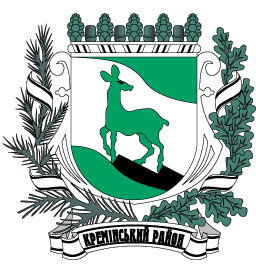 КРЕМІНСЬКИЙ РАЙОН2017 р.ВСТУПСтратегія є результатом роботи представників усіх груп громади району: місцевої влади, бізнесу, неурядових громадських організацій. Це дозволило отримати достатньо пропозицій цілей і завдань від усіх зацікавлених сторін, щоб забезпечити сприйняття мешканцями району рішень, які прийматимуться у рамках Стратегії;Представники влади і місцеві підприємці відчувають відповідальність за майбутнє району і готові присвятити свій час і інші ресурси досягненню такого майбутнього розвитку економіки району, яке вони разом визначили і зафіксували в Стратегії;Стратегія підкреслює конкурентні переваги району, де існують ресурси, які при належній організації можна використовувати для вирішення найбільших проблем. Тому Стратегія зосереджується на напрямках, які дадуть для економічного розвитку найбільші шанси в майбутньому;питання інфраструктури, туризму, розвитку місцевих підприємств, залучення інвестицій і забезпечення гідної якості життя взаємопов'язані, тому успішна робота над ними можлива лише за умови сприйняття їх цілісною системою. Поліпшення в одному з питань сприятиме поліпшенню в інших;Стратегія пов'язана з іншими документами стратегічного характеру і довгостроковими цільовими програмами, які вже прийняті районною радою і виконуються ії виконавчими органами;Стратегічне планування - це не одноразова подія, з певним початком і кінцем, навпаки,  це ефективний інструмент менеджменту і нескінченний процес, який повинен тривати безперервно, бо зовнішні і внутрішні чинники постійні. Зважаючи на це його потрібно постійно коригувати.Критичними питаннями (пріоритетними напрямами)  в Стратегічному плані стали: (А) Розвиток агропромислового комплексу(В) Розвиток малого та середнього бізнесу (С) Розвиток туризму(D) Розвиток сфери охорони здоров'я  (E) Розвиток освіти (F) Розвиток інженерної інфраструктури СТРАТЕГІЧНЕ БАЧЕННЯ ТА РЕЗУЛЬТАТИ SWOT-АНАЛІЗУСтратегічне бачення майбутнього Кремінського району було визначено Експертним комітетом стратегічного планування економічного розвитку Кремінського району на засіданні   у липні 2017 року. СТРАТЕГІЧНЕ БАЧЕННЯ:КоментаріСтратегічне бачення - це загальне, узгоджене на основі консенсусу, бачення того, яким повинен бути Кремінський район у майбутньому. Стратегічне бачення є вступом до стратегічного плану економічного розвитку, позицією, з якої члени Експертного комітету стратегічного планування  економічного розвитку починають створення плану.Визначення бачення містить ідеї, які члени Комітету (представники бізнесу, органів районної влади та місцевого самоврядування і громадськості) вважають найважливішими для майбутнього  Кремінського району. А саме:район з розвинутим бізнесом, завдяки створенню привабливих умов для ведення підприємницької діяльності;район із розвинутим агропромисловим комплексом, що працює з використанням сучасних інноваційних технологій; район із розвинутою оздоровчою, медичною та спортивно-туристичною сферами;район  із інноваційною освітньою системою;район з комфортними умовами для життя та зростаючим рівнем добробуту та доходів мешканців;район із ефективним співробітництвом влади, бізнесу та громади для економічного розвитку району.SWOT-АНАЛІЗЗа своїм призначенням SWOT- аналіз є «інструментом» для членів ЕК для підготовки реалістичних і здійснених планів дій, в яких поряд зі середньостроковими стратегічними цілями будуть визначені короткострокові оперативні цілі – власне проекти. Упровадження цих проектів повинно, з одного боку, усунути слабкі сторони району з одночасним посиленням його сильних сторін, а з іншого – повною мірою скористатися сприятливими можливостями, які можуть виникнути завдяки дії зовнішніх чинників, уникаючи загроз.АНАЛІЗ ВНУТРІШНІХ ЧИННИКІВ:СИЛЬНІ І СЛАБКІ СТОРОНИАНАЛІЗ  ЗОВНІШНІХ ЧИННИКІВ:СПРИЯТЛИВІ МОЖЛИВОСТІ І ЗАГРОЗИКритичне питання А: Розвиток агропромислового комплексуСильні сторони:наявність земель різних напрямів використання;наявність водних об’єктів для вирощування риби;наявність працездатного населення для роботи в сільському господарстві;наявність підприємств з переробки сільгосппродукції;наявність лісових масивів, сировини, достатньої для переробки;наявність державного лісогосподарського комплексу по догляду за лісом;розвинуте фермерство.Слабкі сторони:зона ризикованого землеробства;відсутня система зрошування земель району;слабкий розвиток овочівництва та молочнотоварного тваринництва;недостатній розвиток глибокої переробки сільгосппродукції;структура споживчої кооперації на території району не розвивається;відсутність достатньої кількості робочих місць та безробіття в сільській місцевості;міграція робочої сили з сільських населених пунктів в міста;в сільській місцевості слабо розвинута інфраструктура об’єктів культури, побутового обслуговування, охорони здоров’я;недостатній розвиток комунальної інфраструктури та низька якість послуг в сільській місцевості (дороги, тепло- газозабезпечення, водопостачання, каналізація);низький рівень життя та платоспроможності сільського населення;обмежений доступ сільського населення до інформаційних ресурсів.Можливості:державна підтримка реалізації програм розвитку сільської місцевості, галузей сільського господарства, реальне фінансування  їх заходів; поліпшення іміджу і інвестиційного рейтингу України, зацікавленість зовнішніх інвесторів можливостями сільськогосподарських ресурсів району, залучення інвестицій;відновлення стабільного функціонування  і розвиток ринку фінансових послуг;зростання рівня доходів населення України;стабілізація податкового законодавства та кращий правовий захист сільгоспвиробників з боку держави.Загрози:нестабільність політичної і економічної ситуації в Україні; поглиблення світової економічної кризи; негативні зміни законодавства; відсутність дотацій з боку держави на підтримку сільгоспвиробників;подорожчання енергетичних ресурсів; різкі зміни валютного курсу; відсутність механізму економічного стимулювання роботодавців до створення робочих місць у сільській місцевості з гідними умовами та оплатою праці; старіння та від'ємна міграція працездатного населення з сіл у міста;різке погіршення екології (техногенні фактори). Критичне питання В: Розвиток малого та середнього бізнесуСильні сторони:активність населення до ведення підприємницької діяльності; відкритість районних органів влади до співпраці з бізнесом; наявність сировинних ресурсів для ведення бізнесу (якісна вода, глина, пісок, мергель, вугілля, родон, карбонатно-натрієві води, природний газ); працює бізнес-центр; створена бізнес-Асоціація; працює Спілка підприємців; працюють Центри надання адміністративних послуг; активна позиція підприємців району щодо вирішення питань їх життєдіяльності; достатня кількість фінансових установ (банки, кредитні спілки); наявність незадіяних промислових майданчиків та площ; наявність багатогалузевого господарського комплексу; практичний досвід роботи з міжнародними фондами по розвитку малого і середнього бізнесу; наявність значної частини населення працездатного віку; район є територією пріоритетного розвитку зі спеціальним режимом інвестиційної діяльності; наявність інформації для бізнесу на дошках об’яв та сайті райдержадміністрації, у місцевих газетах. Слабкі сторони:міграція значної кількості працездатного населення району у пошуках роботи в інші країни; низький рівень життя та платоспроможності населення району; низький рівень інвестування на території району; обмеженість пропозиції товарів та послуг на місцевому споживчому ринку, низька їх якість; відсутність пільг для району як території пріоритетного розвитку; обмежений перелік послуг для бізнесу, слабка консалтингова підтримка бізнесу; відсутня інноваційна діяльність; в оплаті праці в бізнесових структурах існують тіньові схеми, відсутній контроль за оплатою праці та дотриманням вимог законодавства; недосконала взаємодія підприємців із дозвільними регіональними установами.Можливості:стабілізація податкового законодавства та кращий правовий захист підприємців з боку держави;поліпшення іміджу і інвестиційного рейтингу України, зацікавленість зовнішніх інвесторів можливостями, залучення інвестицій; позитивні зміни в політиці і лібералізація законодавства; стабільність законодавства і валютного курсу; зміцнення національної валюти; відновлення роботи ринку фінансових послуг; зростання рівня доходів населення України; залучення інвестицій для будівництва сучасного житла; використання альтернативних джерел енергії.Загрози:поглиблення світової економічної кризи; нестабільність політичної та економічної ситуації в країні; негативні зміни законодавства; подальше підвищення цін на енергоносії; старіння комунальної інфраструктури; несприятлива цінова ситуація на ринку матеріально-технічних ресурсів; різкі зміни валютного курсу; відсутність механізму економічного стимулювання роботодавців до створення робочих місць з гідними умовами та оплатою праці; старіння та від'ємна міграція працездатного населення;різке погіршення екології (техногенні фактори).Критичне питання С. Розвиток туризму Сильні сторони:наявність природних ресурсів (ліси, артезіанська питна вода, карбонато-натрієва вода, чисте повітря, озера, ріка Сіверський Донець, малі річки, флора і фауна); наявна інфраструктура для розвитку туризму, відпочинку та спорту (бази відпочинку, санаторії, дитячий оздоровчий комплекс, олімпійська база підготовки молоді, будівлі та споруди, які можна перепрофілювати під об’єкти туризму); наявність авто- і залізничних шляхів та вокзалів; через територію району проходять автомагістраль Харків-Луганськ та автомагістраль на Донецьк; розташування поряд з відомими історично-культурними об’єктами, цікавими для розробки туристичних маршрутів, та наявність таких об’єктів на території району (Святогорська Лавра, кургани, пам’ятники природи «Дубовий гай», щоглові сосни, музеї, народні ремесла, носії місцевого фольклору); працює інформаційно-туристичний Центр; створені декілька веб-сайтів з інформацією про туристичний потенціал та можливості території району; наявність трудових ресурсів для обслуговування туристичної інфраструктури; наявність учбової бази для підготовки фахівців з обслуговування туристичного бізнесу; практичний досвід роботи з міжнародними проектами по туризму. Слабкі сторони:зона АТОстара та зношена матеріально-технічна база для туризму; застаріла комунальна інфраструктура та низький рівень послуг (вода, газ, електроенергія); відсутність альтернативних джерел енергії; незадовільний стан доріг; відсутність дорожніх знаків, що вказують на існуючі об’єкти туризму, відпочинку та оздоровлення; дефіцит професійних та кваліфікованих кадрів для обслуговування в туристичній галузі (покоївки, адміністратори, інструктори, екскурсоводи); недостатнє фінансування для розвитку комунальних об’єктів інфраструктури та туризму (дитячі табори та бази відпочинку); сезонність роботи об’єктів відпочинку та оздоровлення; недостатність  відповідно облаштованих місць для відпочинку; відсутність облаштованих туристичних маршрутів та маршрутів для відпочинку; недостатня промоційна робота та рекламування туристичних об’єктів і потенціалу території району; відсутність фахових знань та низька активність сільського населення щодо розвитку зеленого туризму.Можливості:позитивні зміни в політиці і лібералізація законодавства; стабільність законодавства і валютного курсу; зміцнення національної валюти; відновлення роботи ринку фінансових послуг; залучення інвестицій; створення кінної школи;зростання доходів населення України; підвищення інвестиційного рейтингу України прискорить прихід в Кремінський район стратегічних зовнішніх інвесторів; доступ до участі в різних проектах і програмах і реальне фінансування державних програм.Загрози:погіршення загальної економічної ситуації; погіршення іміджу України; недосконале національне законодавство;подальше підвищення цін на енергоносії; поступовий знос мереж інженерної інфраструктури; погіршення платоспроможності населення України; відсутність ефективних механізмів підтримки та стимулювання інвестиційної діяльності;ускладнення процедур узгодження та отримання дозволів на будівництво нових об’єктів та здачу в експлуатацію побудованих об’єктів; екологічна або техногенна катастрофи. Критичне питання  D: Розвиток сфери охорони здоров'яСильні сторони: стале виконання статутних завдань закладів охорони здоров’я первинного рівня;впровадження локальних протоколів та стандартів надання медичної допомоги;забезпечення взаємодії ЛПУ первинного рівня з ЛПУ вторинного і третинного рівнів з надання медичної допомоги дитячому населенню,вагітним,інвалідам та ветеранам війни, учасникам АТО та іншим верстам населення;наближення первинної медичної допомоги до населення,безоплатність медичних послуг;постійне навчання , оперативне володіння сучасними професійними технологіями;виконання районних програм;проведення робіт з подальшого реформування охорони здоров’я; впровадження заходів з енергозбереження в установі; високий рівень імунізації дитячого населення.Слабкі сторони:недостатність фінансування;відсутність чіткої законодавчої бази, яка б забезпечувала послідовність проведення реформи охорони здоров’я;застаріле медичне обладнання;незадовільний стан та зношеність будівель і споруд, систем  водопостачання, теплових мереж, електропостачання;незабезпеченість 15 хвилинної доступності первинної медичної допомоги, через невідповідність кількості амбулаторій потребам; відсутність інформатизації закладів, що утруднює впровадження  телемедицини, ведення електронного документообігу;недостатня кількість медичних транспортних засобів; недостатність бюджетних коштів на утримання та розвиток  сфери господарства лікарні; слабкий рівень конкурентного середовища на ринку медичних послуг;байдуже ставлення пацієнтів до свого здоров’я;неможливість проведення експрес-діагностики на первинному рівні;проведення АТО на території Луганської області, що зумовлює можливість виникнення екстремальної ситуації у районі;відсутність мотивації лікарів первинної ланки.Можливості:пріоритетний розвиток первинної  медико-санітарної допомоги;залучення інвестицій для проведення реконструкції, капітального ремонту будівель і споруд ЛПУ, придбання медичного обладнання і медичного інструментарію, санітарного транспорту- оновлення медичного обладнання на  суму 3 млн грн.., придбання транспорту на 2,5 млн. грн.; Інвестиції – капітальні ремонти (електрообладнання  в  корпусах лікарні. Капітальний ремонт інфекційного корпусу, поліклініки та хірургічного корпуса  у сумі 16 млн. грн.);участь в проектах по покращенню матеріально-технічної бази ЛПУ - співпраця с ЮНІСЕФ  і ПРООН на суму 10 млн. грн;впровадження комп’ютерних, інших інноваційних технологій;збільшення можливості взаємодії з ЛПУ  вторинного і третинного рівнів міст Рубіжне, Сєвєродонецьк, Лисичанськ з питань діагностики і лікування;матеріальне стимулювання медичного персоналу;реорганізація комунальної установи в у неприбуткове підприємство;забезпечення покращення санітарно-епідемічного благополуччя;підвищення рівня імунізації дитячого і дорослого населення, проведення  профілактичних заходів;підвищення впливу на розвиток охорони здоров’я  органів  місцевого самоврядування;  участь в міжнародних проектах по розвитку комунальної інфраструктури;залучення інвестицій для будівництва та реконструкції відомчого житла ;надходження державного фінансування для розвитку комунальної сфери; використання альтернативних джерел енергії.Загрози:розповсюдженість серед населення соціально небезпечних хвороб ( туберкульоз, ВІЛ/СНІД, алкоголізм, наркоманія);низький рівень заробітної плати, що призводить до незадоволення результатами  професійної діяльності;недостатньо розвинута законодавча база медичної допомоги;песимістичне відношення населення до вітчизняної медицини і реформи, яка проводиться;невідповідальність сучасної медицини потребам населення;погіршення демографічної ситуації;відтік медичних кадрів в інші більш привабливі регіони;зростання відсотку пенсіонерів серед працівників центру.Критичне питання E: Розвиток освітиСильні сторони:наявність розвинутої мережі дошкільних, загальноосвітніх, позашкільних навчальних закладів;наявність в районі опорних загальноосвітніх навчальних закладів;наявність висококваліфікованих педагогічних кадрів;наявність науково-методичної  бази та дієвої системи з підготовки і перепідготовки педагогічних працівників в області;сприятливе соціокультурне середовище в районі, яке дозволяє забезпечити розвиток національно- патріотичного виховання дітей та молоді;присутність міжнародних та гуманітарних місій в регіоніСлабкі сторони:проведення на території області антитерористичної операції;часткова або повна втрата матеріально-технічної бази обласних служб, установ та закладів, поточної та архівної інформації;недостатність впливу органів місцевого самоврядування на зростаючі потреби освітньої галузі;застаріла матеріально-технічна база шкіл;дефіцит позашкільних навчальних закладів, гуртків у сільській місцевості;дефіцит управлінських і педагогічних кадрів необхідної кваліфікаці;недостатнє забезпечення впровадження інформаційно-комунікаційних технологій у навчально-виховний процес відповідно до вимог стандартів нового покоління.Можливості:стабілізація та поступальний розвиток економічного потенціалу країни, області, району  зокрема;впровадження національних реформ в сфері територіальної та бюджетної децентралізації;удосконалення законодавчої і нормативної бази освітньої сфери;фінансова підтримка з боку держави через державні програми;залучення інвестицій для розвитку матеріально-технічної бази закладів освіти;співпраця з проектами міжнародної технічної та гуманітарної допомоги;розвиток учнівського самоврядування, дитячих організацій у закладах освіти, створення передумов для соціальної мобільності випускників.Загрози:активізація бойових дій в районах на лінії розмежування;одночасне впровадження реформ в різних секторах економіки та громадського життя ускладнюють їх реалізацію на місцевому рівні;державне регламентування у сфері освіти в умовах невідповідності ресурсного забезпечення освітньої галузі завданням розвитку країни;посилення обов’язків місцевих громад щодо забезпечення населення освітніми послугами внаслідок впровадження територіальної та бюджетної децентралізації;неконтрольовані та непрогнозовані міграційні процесиКритичне питання F: Розвиток інженерної інфраструктуриСильні сторони:наявність інфраструктури інженерних комунікацій і устаткування на території субрегіону;поступове впровадження промисловими підприємствами технологій по енергозбереженню;впровадження заходів з енергозбереження в установах бюджетної сфери;утворення ТСББ, створення ефективного власника житлового фонду;здійснюється перехід на індивідуальне опалення;формування конкурентного середовища на ринку ЖКГ;проведення робіт з реформування ЖКГ.Слабкі сторони:зношеність інженерних мереж і комунікацій;незадовільний стан та зношеність житлового фонду, систем водопостачання, водовідведення, теплових мереж та котелень;якість питної води для населення потребує поліпшення;зношеність та погіршення стану доріг;кількість транспортних засобів для вивозу сміття недостатнє; недостатність бюджетних коштів на утримання та розвиток основних сфер господарства населених пунктів;слабкий рівень конкурентного середовища на ринку послуг з управління та утримання будинків, споруд та прибудинкових територій;складний фінансовий стан підприємств: збитковість, наявність значної дебіторської та кредиторської заборгованості.Можливості:участь в міжнародних проектах по розвитку комунальної інфраструктури;кооперація зусиль з містами Рубіжне, Сєвєродонецьк, Лисичанськ по санітарному очищенню територій, реконструкції інженерних мереж, ремонту доріг;залучення інвестицій для будівництва сучасного житла і реконструкції житла;надходження державного фінансування для розвитку комунальної сфери; використання альтернативних джерел енергії.Загрози:погіршення екології у субрегіоні у т.ч. через техногенний фактор;подальше підвищення цін на енергоносії;відсутність підтримки розвитку комунальної інфраструктури з боку держави;відсутність сприятливої системи оподаткування комунальних підприємств та нарахування ПДВ на комунальні послуги;старіння комунальної інфраструктури;високий рівень зношеності мереж інженерної інфраструктури;несприятлива цінова ситуація на ринку матеріально-технічних ресурсів;загроза аварій інженерних мереж.непрозора цінова політика формування комунальних тарифів.ПЛАНИ ДІЙСтратегія економічного розвитку Кремінського району є продуктом спільної діяльності та прийняття спільних рішень лідерів району на основі досягнення консенсусу та принципу зосередження зусиль на пріоритетних питаннях розвитку.Шість критичних питань – «РОЗВИТОК АГРОПРОМИСЛОВОГО КОМПЛЕКСУ», «РОЗВИТОК МАЛОГО ТА СЕРЕДНЬОГО БІЗНЕСУ», «РОЗВИТОК ТУРИЗМУ», «РОЗВИТОК СФЕРИ ОХОРОНИ ЗДОРОВ'Я», «РОЗВИТОК ОСВІТИ», «РОЗВИТОК  ІНЖЕНЕРНОЇ ІНФРАСТРУКТУРИ», обрані  як вирішальні чинники подальшого розвитку місцевої економіки району. Для кожного з цих питань складені окремі плани дій, впровадження яких покращить конкурентну позицію Кремінського району.КРИТИЧНІ ПИТАННЯВ ході  обговорення та визначення критичних питань стратегічного розвитку Кремінського району  було визначено наступні  критичні питання:(А) Розвиток агропромислового комплексу(В) Розвиток малого та середнього бізнесу (С) Розвиток туризму(D) Розвиток сфери охорони здоров'я  (E) Розвиток освіти (F) Розвиток інженерної інфраструктури Критичне питання A. Розвиток агропромислового комплексу Розвиток агропромислового комплексу Кремінського району є пріоритетною галуззю економіки, яка зорієнтована на виробництво конкурентоспроможної продукції і продовольчих товарів. Забезпечити розвиток даного сектору економіки можливо за умов вільного розвитку підприємництва та малого бізнесу в даній сфері, різнобічних ефективних організаційно-правових форм господарювання з максимальним використанням можливостей кооперації та орендних відносин, удосконалення прав власності на землю та засоби виробництва, забезпечення захисту місцевих товаровиробників та формування ефективної інфраструктури ринку.Основою розвитку агропромислового комплексу є відновлення та розвиток ресурсного потенціалу сільськогосподарського виробництва і харчової промисловості, тобто, забезпечення агропромислового виробництва сучасною технікою, мінеральними добривами, засобами захисту рослин, ветеринарними препаратами. Наукові розробки, розвиток селекції і насінництва сільськогосподарських культур та селекційно-племінної справи у тваринництві також є базою розвитку агропромислового комплексу .Також однією із цілей стратегії є підвищення ефективності господарювання сільськогосподарських підприємств, особистих селянських та фермерських господарствКонкурентоспроможність сільськогосподарської продукції та продовольчих товарів можна забезпечити також через впровадження виробництва екологічно чистої сільськогосподарської продукції та продовольчих товарів. У зв’язку із цим необхідна оптимізація структури угідь, нарощування обсягів захисного лісівництва, освоєння новітніх ресурсозберігаючих технологій виробництва екологічно чистої сільськогосподарської продукції та охорони довкілля. Великого значення у зв’язку із цим набуває ефективність районної політики, направленої на сприяння інтеграційним процесам у виробництві сільськогосподарської продукції та її промисловій переробці, поліпшенню наукового, інформаційного та кадрового забезпечення агропромислового виробництва, прискорення соціального відродження села, створення повноцінних умов для проживання населення в сільській місцевості.У системі заходів, спрямованих на стабілізацію агропромислового комплексу та подальший розвиток економіки галузі, важлива роль відводиться залученню та раціональному використанню інвестицій, у тому числі іноземних.Кремінський район має стійкі та стабільні передумови для досягнення високої ефективності інвестицій. Такими передумовами є родючі грунти, достатньо розвинута транспортна інфраструктура, географічне розташування, сприятливі для сільського господарства кліматичні умови, наявність кваліфікованої робочої сили.Найбільш пріоритетними і одночасно прибутковими сферами для інвестування у Кремінському районі є: впровадження високопродуктивних технологій вирощування сільськогосподарських культур та утримання худоби; оновлення та модернізація на базі нових технологій підприємств переробної і харчової промисловості, а також тих, що займаються заготівлею та зберіганням зерна, іншої сільськогосподарської продукції; створення потужностей та сировинної бази для виробництва тари і пакувальних матеріалів; надання виробничих послуг сільськогосподарським та іншим агропромисловим підприємствам. Сучасний стан агропромислового комплексуЗемельний фонд Кремінського району складає:всього земель – 162670,0 га, у тому числі:сільськогосподарських угідь – 101365,6835 га, з нихріллі – 68934,9888 гасіножаті – 12077,3 га пасовища – 18443 га.           Виробництвом сільськогосподарської продукції  в районі займається  20 агроформувань різних форм власності з них: 8 товариств з обмеженою відповідальністю, 11 приватних сільськогосподарських підприємств, 1 сільськогосподарський виробничий  кооператив та 97 фермерських господарств,  які в основному забезпечують запити населення в сільськогосподарській продукції та реалізують державну аграрну політику.	Площа ріллі по сільськогосподарських підприємствах усіх форм власності складає - 46348 га, площа ріллі індивідуальних господарств, яка знаходиться у фізичних осіб - 22586 га.РОСЛИННИЦТВО Рослинницька галузь вважається пріоритетною галуззю сільського господарства має значні можливості для перетворення її у високоефективний, експортно-спроможній сектор економіки. Головне  направлення  рослинництва в районі було і є виробництво зернових та технічних культур. У 2016 році  валовий  збір   зернових та зернобобових культур  по агроформуванням району  склав  97,8 тис. тонн  у початково оприбуткованій вазі, що на 28,0 тис тонн більше ніж  в минулому році. Середня врожайність зернових та зернобобових культур склала 36,1 ц/га.,         Під врожай 2017 року   аграріями   району  було посіяно:    зернових  культур на   площі 25,3 тис. га, технічних  - 19,5 тис. га.         В поточному році валовий збір ранніх зернових та зернобобових культур склав – 77,0 тис. тонн, з площі 20,1 тис. га,  при середній врожайності  38,2 ц/га, що на 3,9 ц/га більше ніж у минулому році.  З них: озимої пшениці  зібрано з площі - 16780 га, намолочено – 68,6 тонна зерна.  Середня врожайність озимої пшениці   в   поточному році   склала  40,9 ц/га,  що на 4,8 ц/га більше ніж в минулому році.          По агроформуванням  району на протязі останніх років відмічається  динаміка збільшення врожайності зернових культур      У 2017 р.  аграрії району планують отримати   валовій    збір  зернових та зернобобових культур  в обсязі   96,8 тис. тонн,     соняшнику -  36,1 тис. тонн,   при  середній   врожайності 19,5 ц/га. В цілому планується довести рівень рентабельності в галузі рослинництва до 38%.          Згідно прогнозних показників до 2020 року планується отримати: валовий збір зернових та зернобобових  культур понад 100 тис. тонн, при середній врожайності 38,4 ц/га, валовий збір соняшнику зросте до 40 тис. тонн, при середній врожайності 22,7 ц/га.ТВАРИННИЦТВООсновним завданням у галузі тваринництва є збільшення кількості поголів'я сільськогосподарських тварин, підвищення продуктивності та племінних якостей, збільшення валового виробництва тваринницької продукції. Наявність в районі значних обсягів природних пасовищ та сінокосів дає змогу створити міцну кормову базу.        Тваринництвом  в районі займаються 8 сільськогосподарських підприємств. На галузі молочного скотарства у районі спеціалізується 2 фермерських господарства, свинарстві - 7 підприємств, молочном скотарстві  - 2, птахівництві - 1.  Станом на 01.01.2017 року в агроформуваннях району  нараховується 717 голів ВРХ, у тому числі 293 корови, 6756 голів свиней  також 84329 голів курей. За 2016 рік було вироблено м’яса – 874 тонни, молока 1781 тонна, яєць – 3 млн.676 тис. шт. В районі розроблена та затвердженна рішення сесії Районної ради  «Програма розвитку агропромислового комплексу Кремінського району на 2017 рік». ПЕРЕРОБНА ГАЛУЗЬ         В перспективі в 2018 році планується відкриття олійного цеху на базі ПП «Владар».           За умови надходження інвестиційних коштів на будівництво тепличного  комплексу на 2020-2022 роки планується будівля та закупівля обладнання для цеха по консервації овочів.         На теперішній час здійснюють діяльність 2 хлібоприймальних підприємства: ТОВ "Красноріченський" ємністю зерносховищ 42,9 тис. тонн, ТОВ "Рубіжне Агро" ємністю зерносховищ 19,1 тис. тонн. Підприємства забезпечені залізничним сполученням, під’їзними шляхами.Підприємство ТОВ «Фідлайф»  виробляє корми для тварин та птиці. Потужність підприємства становить 35 тонн на добу. За 2016 рік підприємством вироблено 39 тисяч тонн комбікормів, планове виробництво складає 40 тисяч тонн комбікормів.          ПП «Продгрупсервіс» займається переробкою молочної продукції. Потужність підприємства складає  35 тонн на добу. За 2016 рік підприємством вироблено 156 тонн молочної продукції, планується в 2017 році виробити 160 тонн молочної продукції.Основні завдання:Отримання до 2020 року аграріями району валового збору зернових та зернобобових  культур близько 100 тис. тонн.;Збільшення площ посіву гречки з 113 га до 250 га або на 221%.Створення сприятливих умов для розвитку особистих селянських та фермерських господарств;Збільшення площ насаджень плодово-ягідних культур;Розвиток тепличного господарства;Реконструкція та модернізація тваринницьких приміщень;Збільшення поголів’я сільськогосподарських тварин в агроформуванняхКритичне питання B. Розвиток малого та середнього бізнесуМісцева економіка Кремінського району представлена традиційними секторами -  добувною та обробною промисловістю. За оперативними даними обсяг реалізованої продукції (робіт, послуг) промислової діяльності підприємств  основного кола за  1 півріччя  2017 року склав  705,5 млн.грн.Лідерами за обсягами промислового виробництва є наступні підприємства: ТОВ «Куб-Газ» та ТОВ «Фідлайф». У зв’язку з нестабільною ситуацією в країні внаслідок проведення АТО підприємства втратили коопераційні зв’язки, що призвело до зниження обсягів виробництва та надання послуг.Головними проблемами промислового комплексу є:- розірвання бізнес контактів внаслідок проведення АТО;- недостатній інноваційний рівень підприємств, висока енергоємність виробництв;- недостатнє завантаження виробничих потужностей;- значний знос основних фондів у промисловому комплексі;- обмеженість власних фінансових ресурсів та відсутність доступних кредитних ресурсів для промислового, будівельного комплексу району та підприємництва.Проведення АТО суттєво вплинула на обсяги промислового виробництва району внаслідок дій  внутрішніх та зовнішніх факторів, що стало причиною скорочення обсягів виробництва. Таким чином, стимулювання приватної підприємницької ініціативи та вільної ринкової конкуренції між суб’єктами господарювання, створення цілісної та ефективної системи підтримки малого і середнього бізнесу у районі – основна передумова економічного зростання. На найближчі роки саме сектор малих та середніх підприємств є головним фактором збільшення кількості нових робочих місць, інвестицій та урізноманітнення послуг.Станом на 01.01.2017 р. за оперативними даними Податкової фіскальної служби підприємництво району представлене 1509 діючими суб’єктами підприємницької діяльності, з яких:334 малих підприємств;10 середніх підприємств;1165 фізичних осіб-підприємців.Загальна кількість зайнятих у малому і середньому бізнесі у 2016 році склала – 3637 осіб:– на малих підприємствах – 2166 осіб;– фізичні особи – суб’єкти підприємницької діяльності з найманими працівниками – 1471 особа.Розвиток виробництва з випуску конкурентоспроможної продукції та формування експортного потенціалу потребує впровадження світових та вітчизняних науково-технічних досягнень. Урізноманітнення видів господарської діяльності забезпечуватиме  зайнятість більшості населення району та впливатиме на дохідну частину районного бюджету, сприятиме створенню на базі підприємств нових виробничих комплексів, призначених для виготовлення конкурентоспроможної продукції.Бізнес Кремінського району (особливо малий) очікує від органів влади дієвого інформаційного обміну та реальної зацікавленості влади покращенням бізнес – клімату.  Бізнес заявляє про необхідність спільних з районною владою дій щодо розвитку робочої сили, активного залучення інвестицій, надання податкових стимулів, фінансової підтримки підприємствам, формування в управлінні району команди професіоналів з економічного розвитку. Нестача робочої сили ще не є гострою проблемою, однак її актуальність зростає.З метою спрощення ведення бізнесу в районі діють Центр надання адміністративних послуг Кремінської райдержадміністрації та Центр надання адміністративних послуг Кремінської міської ради в яких надається 46 адміністративних послуг.Інфраструктура розвитку та підтримки підприємництва в Кремінському районі включає: бізнес-центр, п»ять кредитних спілок, дві банківських установи, одна  страхова компаній, три громадських об’єднання підприємців. Зазначені елементи інфраструктури забезпечують кредитуванням суб’єктів підприємницької діяльності, допомагають підприємцям у розробці бізнес-планів, статутних документів при реєстрації, дорожньої карти, сприяють вирішенню спільних питань підприємців, залучають підприємців до участі у виставкових заходах, тренінгах, семінарах, вирішують питання благоустрою міста.Кремінська райдержадміністрація спільно з ГО «Кремінська бізнес-асоціяція» надає консультації з написання бізнес-планів та проектів з метою залучення зацікавлених осіб до участі у міжнародних проектах щодо започаткування власної справи, розширення бізнесу, створення нових робочих місць, в тому числі за рахунок працевлаштування внутрішньо переміщених осіб.На фоні загальноекономічної кризи та погіршення економічного становища в регіоні в наслідок збройного конфлікту на сході України, знизилась інвестиційна привабливість району, в першу чергу для зовнішнього інвестування, на ряду з цим відсутнє й фінансування банків для розвитку бізнесу під сприятливі відсотки. Таким чином відсутні інвестиційні ресурси для фінансування масштабних бізнес-проектів. Отже владі необхідно більш зосередитись на сприянню розвитку мікро-підприємництва, самозайнятості осіб, особливу увагу приділяти ВПО, молоді та жінкам.Основні завдання:Збільшення обсягів промислового виробництва на 10%.Вжиття заходів щодо пошуку нових ринків збуту та виходу підприємств району на зовнішні ринки.Сприяння розвитку коопераційних зв’язків промислових підприємств району та області.Максимальне залучення бізнесу до участі у конкурсних відборах бізнес-проектів з розвитку власної справи та працевлаштування населення у т.ч. ВПО.Популяризація підприємництва серед населення та підвищення знань підприємців.Збільшення переліку адміністративних послуг які надаються в Центрах надання адміністративних послуг району (в т.ч. послуг щодо оформлення паспортних документів) та покращення  матеріально-технічного забезпечення  Центрів.Відкриття нового центру надання адміністративних послуг у сел. Красноріченське.Максимальне залучення місцевих товаровиробників до участі у державних закупівлях.Критичне питання C. Розвиток туризмуНаявність багатого історико-культурного і природно-рекреаційного потенціалу Кремінського району дає можливість завоювати серйозні позиції на регіональному туристичному ринку. Матеріальною основою розвитку туризму Кремінського району стає наявність рекреаційно-туристичного комплексу на базі існуючих природних умов, історико-культурних, матеріальних та трудових ресурсів, спортивної бази. Інфраструктура туризму району складається з: 6 баз відпочинку, 3 оздоровчих закладів відпочинку для дітей, 1 готельного комплексу. Також на території району  розташовані приватні будинки відпочинку, садиби тощо. Також наявна мережа закладів, які на даний час законсервовані або знаходяться в процесі реконструкції або капітального ремонту (база відпочинку «Угольок», санаторій «Озерний» та інші).Протягом 2016 року у рекреаційні заклади району відвідали близько 5000 осіб.З метою розвитку релігійного туризму в районі налічується 12 релігіозних закладів.Фундаментом розвитку спортивного туризму можна вважати наявність оздоровчих комплексів (стадіону, спортивного комплексу, спортивних майданчиків), які останнім часом стрімко розвиваються шляхом оновлення матеріально-технічної бази. Також значна увага приділяється розвитку кінного спорту, вело- та мото-спорту (проведення вело- та мотопробігів, мотокросу тощо).Унікальний для території природно-рекреаційний потенціал створює умови  для розвитку екотуризму, вивчається питання щодо створення на території району еко-парку. На сьогодні в районі загальна площа земель лісового фонду становить 43,5 тис.га, близько 300 озер та водойм, налічується 8 природоохоронних територій.Наявність історико-культурних традицій в районі дозволяє організовувати різноманітні фестивалі, свята та тематичні заходи.Незважаючи на те, що район знаходиться  поблизу конфліктних територій, розвиток туризму буде якнайкраще сприяти зняттю соціальної напруги в регіоні.Визначальним фактором розвитку туризму є рівень розвинутості туристичної інфраструктури та активного туристичного маркетингу Кремінського району. З цією метою доцільно проведення низки заходів, націлених на залучення інвестицій, в т.ч. іноземних, в галузь туризму.Одним з головних чинників які впливають на туристичний потік є наявність якісного транспортного сполучення з місцями відпочинку. Так як переважна більшість об’єктів туризму знаходиться у лісному масиві, які з’єднуються з містом однією автодорогою з твердим покриттям, але вона потребує нагального капітального ремонту. Покращення транспортного сполучення в значній мірі сприятиме відновленню роботи законсервованих туристичних закладів.Розвиток туризму Кремінського району є пріоритетним напрямком економіки району та культури, важливим фактором підвищення конкурентоспроможності Кремінського району, джерелом його соціально-економічного розвитку, важливою умовою збереження історико-культурної спадщини. Організація подорожей і відпочинку в районі допоможуть об’єднати українців з різних територій країни, сприятимуть вирішенню соціальних проблем, в т.ч. створенню нових робочих місць. З метою перетворення Кремінського району в туристичну перлину Донбасу необхідно забезпечити чітку організацію самого туризму, створити і зміцнити матеріально-технічну базу, залучити до неї досвідчені та кваліфіковані кадри. До основних факторів гальмування розвитку туристичної галузі необхідно віднести також  невирішеність питань з приватизації землі; недостатня державна підтримка суб'єктів державного підприємництва у сфері туризму; недостатнє кадрове забезпечення сфери туризму тощо.Основні завдання:Реконструкція корпусів КУ «ПЗОВ «Мрія», що дасть можливість значно збільшити обсяг відпочиваючих за 1 зміну та перевести заклад на цілорічну роботу, орієнтовна вартість робіт становить – 40 млн.грн.Реконструкція баз відпочинку КП «Лісова казка», дозволить підвищити якість надання послуг для створить умови для цілорічної роботи (ремонт бази відпочину «Лісна поляна» - 3,5 млн.грн);Розбудова спортивної інфраструктури на базі комунальної установи «Луганський обласний фізкультурний центр «Олімп»Реконструкція районного краєзнавчого музею (вартість робіт становить близько 500 тис.грн.)Відновлення діяльності Санаторію «Озерний»;Розбудова Еко-Парку;Вирішення питання щодо завершення капітального ремонту автодороги до баз відпочинку;Підтримка організації фестивалів, міжнародних конкурсів та змагань;Створення туристичного продукту та його рекламування;Сприяння залученню інвестицій в туристичну сферу.Критичне питання D. Розвиток сфери охорони здоров’яРозвиток первинної ланки є пріоритетним напрямком в сфері охорони здоров’я, що зробить її максимально доступною і якісною. Кожна людина повинна мати можливість отримати кваліфіковану медичну допомогу у максимально стислі строки і в  повному обсязі. Знайде  місце удосконалення профілактичної  скерованості охорони здоров’я і первинної медико-санітарної допомоги.Медичну допомогу мешканцям району  надають: територіальне медичне об'єднання, районний  центр первинної  медико - санітарної допомоги, який включає в себе: міську амбулаторію ЗП СМ, 1 селищну амбулаторію ЗП СМ та 5 сільських  лікарняних амбулаторій  ЗП СМ., 16 фельдшерсько – акушерських пунктів. Амбулаторно-поліклінічну допомогу населенню здійснюють  амбулаторно-поліклінічні заклади з фактичною потужністю 1326 відвідувань за зміну при плановій потужності 1135 відвідувань за зміну.Також на обслуговуванні ЛПЗ району знаходиться 19066 внутрішньо переміщених осіб, у тому числі 941 дитина. До КУ «Кремінське РТМО» за медичною допомогою за 9 місяців 2016 року звернулося 299 внутрішньо переміщених осіб, них 39 дітей.Основні завдання:Підвищення ефективності  функціонування системи охорони здоров’я:зміцнення матеріально-технічної бази ЛПУ (оновлення медичного обладнання на суму 3 млн грн., придбання транспорту на 2,5 млн. грн.)будівництво, ремонт і реконструкція будівель (наданий час розроблено комплексний проект розбудови інфраструктури з надання якісних і доступних  медичних послуг на базі КРТМО вартість якого становить 37,5 млн.грн. та складено проект з реконструкції та ремонту медичних закладів первинної допомоги – вартість проекту становить 11,5 млн.грн);впровадження сучасних технологій в сфері профілактики, лікування, діагностики і реабілітації захворювань.Вжиття заходів щодо гігієнічного виховання населення і  формування здорового способу життя:пропаганда здорового  способу життя, попередження  шкідливого впливу  на здоров’я населення негативних факторів соціального характеру (паливо, зловживання алкоголем, наркотики та ін.)  у взаємодії з зацікавленими установами;збереження і зміцнення здоров’я дітей і підлітків на всіх етапах їх розвитку;збереження і зміцнення здоров’я жінок, в тому числі вагітних, репродуктивного здоров’я населення, зниження рівня малюкової  і дитячої захворюваності і смертності, попередження інвалідності у дітей.Посилення заходів соціальної підтримки медичних працівників, надання житла і гідна заробітна плата (Реалізація проекту «Реконструкція приміщень колишньої молочної кухні під службове житло по вул. Побєди, 4, у м. Кремінна» - 1,3 млн.грн.)Критичне питання E. Розвиток освіти Розвиток системи освіти району є пріоритетним напрямком, який направлений на забезпечення рівних умов доступу до якісної освіти. Подальший розвиток освіти Кремінського району пов'язаний з поліпшенням її технічного обладнання  та подальшим оновленням інфраструктури соціально-освітньої сфери.Сучасний стан освіти у Кремінському районіВиважена освітня політика, ключові аспекти якої – створення ефективного механізму фінансування освіти в умовах сільського району, розвиток кадрового потенціалу освіти, створення ефективної виховної системи у закладах району, конструктивна співпраця освітніх закладів та суспільних організацій дозволяє підвищити якість освітніх послуг для мешканців району і є основою не тільки формування загальнолюдських цінностей у молодого покоління, але й засобом забезпечення участі освіти в розбудові громадянського суспільства.  Значно зміцнилася матеріально-технічна база системи освіти Кремінського району. Забезпеченість безкоштовними підручниками складає 97%. 10 транспортних одиниць здійснюють підвіз 433 учнів та вчителів до 13 шкіл з 20 населених пунктів. Всі автобуси відповідають вимогам підвищеного рівня безпеки.Учні 100% забезпечені гарячим і буфетним харчуванням, у тому числі 100% забезпечення  харчуванням учнів початкової школи за рахунок бюджету.Загальна кількість зайнятих у сфері працівників 928, у тому числі педагогічних працівників  534.Інноваційні підходи до навчання та  професійного розвитку педагогічних кадрів визначили значне зростання фахової кваліфікації управлінців та педагогів.Виховна система забезпечує формування у підростаючого покоління національних патріотичних якостей, формує нове ставлення до загальнолюдських цінностей у сучасних соціально- економічних реаліях.Отримала новий розвиток система пошуку та підтримки талановитих та обдарованих дітей через формування системи інтелектуальних творчих олімпіад, конкурсів, у тому числі через систему інтернет. Існуюча мережа освітніх закладів в основному дозволяє забезпечити освітні потреби мешканців району. У 2017 році функціонує 19 шкіл, у тому числі 10 навчально- виховних комплексів «загальноосвітня школа - дошкільний навчальний заклад» , школа- гімназія,  в яких навчається 3 134 учня.Послуги дошкільної освіти надають 8 дошкільних навчальних закладів та групи короткотривалого перебування у складі НВК  в яких виховується 788 дітей . Рівень охоплення дітей дошкільними закладами становить 57%. Проблема вирішується шляхом організацією додаткових гуртків в позашкільних закладах освіти  та організації підготовки дітей 5-6 років на базі загальноосвітніх навчальних закладів району.Позашкільну освіту  діти отримують у  Будинку дитячої творчості та Дитячо – юнацькій  спортивній  школі.В усіх загальноосвітніх навчальних закладах навчально-виховний процес здійснюється українською мовою, в Кремінській загальноосвітні школі І-ІІІ ступенів №2 навчально-виховний процес здійснюється двома мовами (українською та російською ).Аналіз демографічних тенденцій свідчить:очікуваний контингент  учнів в  цілому по  району збільшується кожного  року на  70-80 учнів за рахунок шкіл міста Кремінної та  НВК «Новоастраханська ЗОШ І-ІІІ ст. - ДНЗ», НВК «Новокраснянська  ЗОШ І-ІІІ  ст..-ДНЗ», Кудряшівської ЗОШ І -ІІ ст.В сільській місцевості очікується подальше зменшення контингенту дітей, що привело до призупинення діяльності Нововодянської ЗОШ І-ІІ ступенів Кремінської районної ради Луганської області .            У НВК «Боровенська  ЗОШ І-ІІ ст.-ДНЗ», НВК «Булгаківська  ЗОШ І-ІІ ст.-ДНЗ», НВК «Єпіфанівська  ЗОШ І-ІІ ст.-ДНЗ» (останні  3  роки), НВК «Невська  ЗОШ І-ІІ ст.-ДНЗ», Макіївська  ЗОШ І-ІІ ст., філії  Житлівська  ЗОШ І-ІІ ст.. через неможливість комплектування повних класів учні навчатимуться за  індивідуальною формою.             Існуюча мережа дошкільних навчальних закладів не забезпечує потребу в дошкільній освіті мешканців міста. У дошкільних навчальних закладах,  розташованих у межах міста , за проектною документацією 455 місць, фактично відвідує ДНЗ  594 дитини , що перевищує проектну потужність на 31%.Забезпечити інноваційний розвиток освіти  можливо за умов залучення значних фінансових ресурсів як з бюджетів вищого рівня, так і коштів приватних структур та формування ефективної системи ринку освітніх послуг.	Концепція «Нової української школи» визначила напрями реформування освіти в умовах інформаційної цивілізації. Модернізація і розвиток освіти та науки повинні набути випереджального неперервного характеру, гнучко реагувати на всі процеси, що відбуваються у світі і в Україні. Підвищення якісного рівня освіти має бути спрямоване на забезпечення економічного зростання країни та вирішення соціальних проблем суспільства.	Зусилля управлінських структур, освітніх закладів, науково-методичних служб за підтримки громади району мають бути зосереджені на реалізації пріоритетних напрямів розвитку освіти, подолання наявних проблем, вирішення перспективних завдань: оновлення змісту освіти на основі компетентнісного підходу та особистісної орієнтації, урахування світового досвіду та принципів сталого розвитку;створення ефективної системи національного виховання, забезпечення  фізичного, морального, культурного і духовного розвитку дитини, формування соціально зрілої творчої особистості, громадянина України і світу, підготовка молоді до трудової діяльності;створення умов  для науково-теоретичного  забезпечення реформування освіти та впровадження наукових результатів в освітню практику;створення здоров’язберігаючого освітнього середовища;забезпечення економічних і соціальних гарантій педагогічним, бібліотечним працівникам, підвищення їх соціального статусу, створення умов для їх професійного вдосконалення та творчості;створення сучасної матеріально-технічної бази для системи освіти, забезпечення умов для розвитку індустрії сучасних засобів навчання (навчально-методичних, електронних, технічних, інформаційно-комунікаційних тощо);розробка ефективних механізмів фінансово-економічного забезпечення освіти, належної оплати праці педагогічних працівників.Основні завдання:підвищення якості освіти на всіх її рівнях;модернізація інфраструктури системи освіти району. Створення трьох опорних шкіл: Кремінської загальноосвітньої школи І-ІІІ ступенів №1 Кремінської районної ради Луганської області, Красноріченської загальноосвітньої школи І-ІІІ ступенів Кремінської районної ради Луганської області та НВК « Новоастраханська ЗОШ І-ІІІ ступенів-ДНЗ», створення двох навчально- виховних комплексів:  НВК « Варварівська ЗОШ І-ІІІ ступенів-ДНЗ» та НВК « Макіївська ЗОШ І-ІІІ ступенів-ДНЗ»;підвищення економічної ефективності системи освіти. Зниження неефективних витрат. Функціонування системи енергозбереження у освітній інфраструктурі;забезпечення професійного розвитку працівників освіти. Залучення в систему освіти нового покоління вчителів, у тому числі кращих випускників не педагогічних вузів;наявність умов для розвитку української мови, формування національної патріотичної свідомості;створення єдиного електронного освітнього простору. Рівний доступ до інформаційно- освітніх ресурсів;забезпечення старту освітньої реформи у 2018 році. Створення освітнього інноваційного середовища для навчання та виховання учнів початкової школи, які почнуть навчання  у 12 річній школі;відновлення роботи закритих у попередні роки дитячих дошкільних закладів,  розширення їх мережі до повного задоволення потреб населення;здійснення оптимізації мережі загальноосвітніх навчальних закладів з урахуванням демографічних, економічних, соціальних перспектив розвитку регіонів, запитів громадян та потреб суспільства; урізноманітнення моделей організації освіти для сільських дітей;створення умов для диференціації навчання, створення умов для дистанційного навчання, забезпечення профільного навчання, індивідуальної освітньої траекторії розвитку учнів відповідно до їх  особистісних потреб, інтересів та здібностей ;відкриття дошкільних груп компенсуючого типу для дітей з особливими потребами у сільській місцевості;збереження та розвиток мережі позашкільних навчальних закладів для надання додаткових освітніх послуг, виховання і розвитку дітей та молоді згідно з їх запитами і потребами;урізноманітнення напрямів діяльності позашкільних навчальних закладів, удосконалення форм, методів і засобів навчання та виховання.Пріоритетом розвитку освіти є впровадження сучасних інформаційно-комунікаційних технологій, що забезпечують удосконалення навчально-виховного процесу, доступність та ефективність освіти, підготовку патріотичного молодого покоління до життєдіяльності в інформаційному суспільстві. Критичне питання F. Розвиток інженерної інфраструктуриРозвиток інженерної інфраструктури району є пріоритетним напрямком, який направлений на покращення умов життєдіяльності населення. Розвиток інженерної інфраструктури Кремінського району вимагає комплексного вирішення багатьох проблем, пов'язаних з поліпшенням її технічного стану та подальшим оновленням будівництва (реконструкція) об'єктів соціально-культурної сфери і житлово-комунального господарства). Забезпечити розвиток даного сектору економіки можливо за умов залучення значних фінансових ресурсів як з бюджетів вищого рівня, так і коштів приватних структур, удосконалення прав власності та формування ефективної інфраструктури ринку.Житловий фонд району- багатоквартирні будинки комунальної власності – 116, з них 96 м. Кремінна- будинки ОСББ – 11 будинків;- будинки ЖБК - 5 будинків ;- будинки приватної власності -  16541 будинки.Більш ніж 80% житлових будинків комунальної власності розташовано на території м.Кремінна та обслуговуються КП «КРЕМІННА-КОМУНСЕРВІС», яка є комунальною власністю Кремінської територіальної громади. Водопровідно-каналізаційне господарствоВодопостачання та водовідведення споживачів міста (району) здійснює Кремінське виробниче управління водопровідно-каналізаційного господарства. Водопостачання міста Кремінна здійснюється з 3-х водозаборів (3 – свердловини): Кремінські каптажі, Житлівський, артезіанські свердловини № 218 в с. ст. Краснянка.Водопровідні мережі мають протяжність 132,7 км.Каналізаційні мережі мають протяжність 37,7 км.Каналізаційні насосні станції – 1 од.Каналізаційних очисних споруд в районі немає.Водопроводних насосних станцій – 5: Житлівська, Кремінська, Бараниківська, Варварівська, Кудряшівська.ТеплопостачанняЦентралізоване теплопостачання на території Кремінського району забезпечуєпідприємство КП «Креміннатеплокомуненерго», яке є комунальною власністю Кремінської районної територіальної громади. Підприємство КП «Креміннатеплокомуненерго» здійснює теплопостачання господарюючих суб’єктів і житлового фонду м. Кремінної.На балансі підприємства перебуває 6 котелень.Встановлена потужність котельних складає 18,6 Гкал/рік.Кількість котлів на котельних - 17 шт.Протяжність теплових мереж у двотрубному вимірі складає 29,7 км.Дорожнє господарствоНа території Кремінського району  всього доріг:- державного значення – 67,1 км - районного значення – 290,7 км.- комунальної власності – 573,8 км.Дороги обслуговуються філією «Кремінський райавтодор» та КП «КРЕМІННА-КОМУНСЕРВІС».Основні завдання:утворення ОСББ, створення ефективного власника житлового фонду;здійснення переходу на індивідуальне опалення;формування конкурентного середовища на ринку ЖКГ;проведення робіт з реформування ЖКГ;повне очищення території району від несанкціонованих сміттєзвалищ;залучення фінансових коштів для модернізації та розвитку ЖКГ;підвищення енергоефективності житлового фонду та підприємств ЖКГ;підвищення надійності надання житлово-комунальних послуг;зменшення обсягів та підвищення ефективності бюджетної підтримки галузі;запровадження механізмів державно-приватного партнерства у сфері ЖКГ.егічна ціль Е 1Стратегічна ціСПИСОК СКОРОЧЕНЬ: АПК -       Агропромисловий комплекс ГО    -      Громадська організація ДП   -       Державне підприємство  ЖКГ   -      Житлово-комунальне господарство  КРДА -      Кремінська районна державна адміністрація  КП      -      Комунальне підприємство  ККП    -      Комбінат комунальних підприємств  МСП  -       Мале та середнє підприємництво  МНС  -       Міністерство Надзвичайних Ситуацій  МВС  -     Міністерство Внутрішніх Справ  НДО  -     Неурядова державна організація  ПП     -     Приватний підприємець  ТОВ   -     Товариство з обмеженою відповідальністю  ФАП  -     Фельдшерсько-акушерський пункт  Ф/Г   -        Фермерське господарствоДодатки:Проектні листки КРИТИЧНЕ ПИТАННЯ A.  Розвиток  агропромислового комплексу КРИТИЧНЕ ПИТАННЯ A.  Розвиток  агропромислового комплексу КРИТИЧНЕ ПИТАННЯ A.  Розвиток  агропромислового комплексу КРИТИЧНЕ ПИТАННЯ A.  Розвиток  агропромислового комплексу КРИТИЧНЕ ПИТАННЯ A.  Розвиток  агропромислового комплексу КРИТИЧНЕ ПИТАННЯ A.  Розвиток  агропромислового комплексу КРИТИЧНЕ ПИТАННЯ A.  Розвиток  агропромислового комплексу Стратегічна ціль  A.1.Стратегічна ціль  A.1.Розвиток  галузей аграрного сектору економікиРозвиток  галузей аграрного сектору економікиРозвиток  галузей аграрного сектору економікиРозвиток  галузей аграрного сектору економікиРозвиток  галузей аграрного сектору економікиОперативна ціль A.1.1.Оперативна ціль A.1.1. Підвищення ефективності господарювання сільськогосподарських підприємств, особистих селянських та фермерських господарств Підвищення ефективності господарювання сільськогосподарських підприємств, особистих селянських та фермерських господарств Підвищення ефективності господарювання сільськогосподарських підприємств, особистих селянських та фермерських господарств Підвищення ефективності господарювання сільськогосподарських підприємств, особистих селянських та фермерських господарств Підвищення ефективності господарювання сільськогосподарських підприємств, особистих селянських та фермерських господарствОписОписстворення сприятливих умов для розвитку особистих селянських та фермерських господарств, розробка заходів підтримки створення сільськогосподарських формувань та підприємств, які обслуговують процес ринкового товарообміну, забезпечуючи їх надійність, стабільність та прозорість;Забезпечення участі в проведенні інформаційно – освітніх заходів щодо впровадження сучасних технологій обробітку землі та ведення сільськогосподарського виробництва;Сприяння зростання прибутковості та ефективності господарської діяльності сільськогосподарських підприємств, особистих селянських та фермерських господарств;Впровадження енерго- та ресурсозберігаючих технологій шляхом застосування високопродуктивної техніки;Використання кластеру використання та переробки сільськогосподарської продукціїстворення сприятливих умов для розвитку особистих селянських та фермерських господарств, розробка заходів підтримки створення сільськогосподарських формувань та підприємств, які обслуговують процес ринкового товарообміну, забезпечуючи їх надійність, стабільність та прозорість;Забезпечення участі в проведенні інформаційно – освітніх заходів щодо впровадження сучасних технологій обробітку землі та ведення сільськогосподарського виробництва;Сприяння зростання прибутковості та ефективності господарської діяльності сільськогосподарських підприємств, особистих селянських та фермерських господарств;Впровадження енерго- та ресурсозберігаючих технологій шляхом застосування високопродуктивної техніки;Використання кластеру використання та переробки сільськогосподарської продукціїстворення сприятливих умов для розвитку особистих селянських та фермерських господарств, розробка заходів підтримки створення сільськогосподарських формувань та підприємств, які обслуговують процес ринкового товарообміну, забезпечуючи їх надійність, стабільність та прозорість;Забезпечення участі в проведенні інформаційно – освітніх заходів щодо впровадження сучасних технологій обробітку землі та ведення сільськогосподарського виробництва;Сприяння зростання прибутковості та ефективності господарської діяльності сільськогосподарських підприємств, особистих селянських та фермерських господарств;Впровадження енерго- та ресурсозберігаючих технологій шляхом застосування високопродуктивної техніки;Використання кластеру використання та переробки сільськогосподарської продукціїстворення сприятливих умов для розвитку особистих селянських та фермерських господарств, розробка заходів підтримки створення сільськогосподарських формувань та підприємств, які обслуговують процес ринкового товарообміну, забезпечуючи їх надійність, стабільність та прозорість;Забезпечення участі в проведенні інформаційно – освітніх заходів щодо впровадження сучасних технологій обробітку землі та ведення сільськогосподарського виробництва;Сприяння зростання прибутковості та ефективності господарської діяльності сільськогосподарських підприємств, особистих селянських та фермерських господарств;Впровадження енерго- та ресурсозберігаючих технологій шляхом застосування високопродуктивної техніки;Використання кластеру використання та переробки сільськогосподарської продукціїстворення сприятливих умов для розвитку особистих селянських та фермерських господарств, розробка заходів підтримки створення сільськогосподарських формувань та підприємств, які обслуговують процес ринкового товарообміну, забезпечуючи їх надійність, стабільність та прозорість;Забезпечення участі в проведенні інформаційно – освітніх заходів щодо впровадження сучасних технологій обробітку землі та ведення сільськогосподарського виробництва;Сприяння зростання прибутковості та ефективності господарської діяльності сільськогосподарських підприємств, особистих селянських та фермерських господарств;Впровадження енерго- та ресурсозберігаючих технологій шляхом застосування високопродуктивної техніки;Використання кластеру використання та переробки сільськогосподарської продукціїРезультати проектуРезультати проекту«Створення сімейних ферм: 7 ферм  по утриманню великої рогатої худоби, 2 сімейні ферми по утриманню птиці». Сума необхідних коштів складає 143,6 тис. грн. Розвиток сільських територій та створення робочих місць.«Створення сімейних ферм: 7 ферм  по утриманню великої рогатої худоби, 2 сімейні ферми по утриманню птиці». Сума необхідних коштів складає 143,6 тис. грн. Розвиток сільських територій та створення робочих місць.«Створення сімейних ферм: 7 ферм  по утриманню великої рогатої худоби, 2 сімейні ферми по утриманню птиці». Сума необхідних коштів складає 143,6 тис. грн. Розвиток сільських територій та створення робочих місць.«Створення сімейних ферм: 7 ферм  по утриманню великої рогатої худоби, 2 сімейні ферми по утриманню птиці». Сума необхідних коштів складає 143,6 тис. грн. Розвиток сільських територій та створення робочих місць.«Створення сімейних ферм: 7 ферм  по утриманню великої рогатої худоби, 2 сімейні ферми по утриманню птиці». Сума необхідних коштів складає 143,6 тис. грн. Розвиток сільських територій та створення робочих місць.УпровадженняУпровадженняОрганізаціяОрганізаціяОсобаОсобаОсобаВідповідальніВідповідальніУправління агропромислового розвитку Управління агропромислового розвитку Начальник управління агропромислового розвитку Начальник управління агропромислового розвитку Начальник управління агропромислового розвитку Співпраця з організаціямиСпівпраця з організаціямиУправління економічного розвитку і торгівліСелищна та сільські радиАгропідприємства районуУправління економічного розвитку і торгівліСелищна та сільські радиАгропідприємства районуНачальник управління економічного розвитку і торгівліСелищний та сільські головиКерівники підприємствНачальник управління економічного розвитку і торгівліСелищний та сільські головиКерівники підприємствНачальник управління економічного розвитку і торгівліСелищний та сільські головиКерівники підприємствПЛАН ЗАХОДІВ - ЗАВДАННЯПЛАН ЗАХОДІВ - ЗАВДАННЯПЛАН ЗАХОДІВ - ЗАВДАННЯПЛАН ЗАХОДІВ - ЗАВДАННЯПЛАН ЗАХОДІВ - ЗАВДАННЯПЛАН ЗАХОДІВ - ЗАВДАННЯ№ОписОписВідповідальні за виконанняВідповідальні за виконанняТермін виконання1. Спеціалістами управління агропромислового розвитку доведення інформації до населення, фермерських господарств, голів селищної, сільських рад щодо діючих державних  програм  направлених на підтримку дрібних і середніх сімейних ферм.  Спеціалістами управління агропромислового розвитку доведення інформації до населення, фермерських господарств, голів селищної, сільських рад щодо діючих державних  програм  направлених на підтримку дрібних і середніх сімейних ферм. Начальник управління агропромислового розвитку Начальник управління агропромислового розвитку 2018 – 2020 р.р.3.Проведення моніторингу   наявності  потенційних сімейних фермерів (ферм)Проведення моніторингу   наявності  потенційних сімейних фермерів (ферм)Начальник управління агропромислового розвитку Начальник управління економічного розвитку і торгівлі Начальник управління агропромислового розвитку Начальник управління економічного розвитку і торгівлі 2018 – 2020 р.р.4.Проведення зборів, нарад асоціацією сільгосптоваровиробників за участю управління агропромислового розвитку райдержадміністрації спільно з представниками сільськогосподарських підприємств, представниками малого та середнього бізнесу, населення щодо інформування та  співпраці підприємств.Проведення зборів, нарад асоціацією сільгосптоваровиробників за участю управління агропромислового розвитку райдержадміністрації спільно з представниками сільськогосподарських підприємств, представниками малого та середнього бізнесу, населення щодо інформування та  співпраці підприємств.Начальник управління агропромислового розвитку Начальник управління агропромислового розвитку ЩорокуКРИТИЧНЕ ПИТАННЯ A. Розвиток  агропромислового комплексуКРИТИЧНЕ ПИТАННЯ A. Розвиток  агропромислового комплексуКРИТИЧНЕ ПИТАННЯ A. Розвиток  агропромислового комплексуСтратегічна ціль  A.1.Розвиток  аграрного сектору економікиРозвиток  аграрного сектору економікиОперативна ціль A.1.2.Розвиток   рослинництва.Розвиток   рослинництва.Опис     Кремінська  райдержадміністрація забезпечує проведення аналізу ефективності використання родючих земель. На основі цього аналізу готується і приймається регуляторний документ, який визначає стандарти використання природних ресурсів району для залучення інвестицій у сільське господарство району, чим сприяє застосуванню в рослинництві технологій збереження природного резерву регіону, що зберігають природний шар, перешкоджають процесам ерозії ґрунту, сприяють впровадженню органічне землеробство.      Кремінська  райдержадміністрація забезпечує проведення аналізу ефективності використання родючих земель. На основі цього аналізу готується і приймається регуляторний документ, який визначає стандарти використання природних ресурсів району для залучення інвестицій у сільське господарство району, чим сприяє застосуванню в рослинництві технологій збереження природного резерву регіону, що зберігають природний шар, перешкоджають процесам ерозії ґрунту, сприяють впровадженню органічне землеробство. Результати проектуЗбільшення виробництва валової продукції, забезпечення населення регіону якісною сільськогосподарською продукцією. Створення додаткових робочих місць.Збільшення виробництва валової продукції, забезпечення населення регіону якісною сільськогосподарською продукцією. Створення додаткових робочих місць.УпровадженняОрганізаціяОсобаВідповідальніУправління агропромислового розвитку Начальник управління агропромислового розвитку Співпраця з організаціямиУправління економічного розвитку і торгівліСелищна та сільські радиАгропідприємства районуНачальник управління економічного розвитку і торгівліСелищний та сільські головиКерівники підприємствПЛАН ЗАХОДІВ - ЗАВДАННЯПЛАН ЗАХОДІВ - ЗАВДАННЯПЛАН ЗАХОДІВ - ЗАВДАННЯПЛАН ЗАХОДІВ - ЗАВДАННЯПЛАН ЗАХОДІВ - ЗАВДАННЯПЛАН ЗАХОДІВ - ЗАВДАННЯ№ОписОписВідповідальніВідповідальніТермін виконання1.Проведення аналізу структури посівних площ на території районуПроведення аналізу структури посівних площ на території районуНачальник управління агропромислового розвиткуНачальник управління агропромислового розвиткуЩороку.2Збільшення площ посіву гречки Збільшення площ посіву гречки Управління агропромислового розвитку, господарства районуУправління агропромислового розвитку, господарства району2018-2020 рр.3Сприяння збільшенню валового виробництва сільськогосподарської продукції;Сприяння збільшенню валового виробництва сільськогосподарської продукції;Управління агропромислового розвитку, господарства районуУправління агропромислового розвитку, господарства району2018-2020 рр.4Удосконалення методів вирощування сільськогосподарських культур шляхом використання перспективних сортів насіння;Удосконалення методів вирощування сільськогосподарських культур шляхом використання перспективних сортів насіння;Сільськогосподарські підприємства, фермерські господарстваСільськогосподарські підприємства, фермерські господарства2018 -2020 рр.5Розробка бізнес- плану щодо розвитку садівництва в районі  «Закладка довгострокових біологічних активів (малина, ожина) на площі від 3 га». Даний проект планується  сільськогосподарським виробничим кооперативом «Красноріченський», який спеціалізується на вирощуванні плодових і ягідних культур. Очікувана вартість проекту складає 2,9 млн. грн.Розробка бізнес- плану щодо розвитку садівництва в районі  «Закладка довгострокових біологічних активів (малина, ожина) на площі від 3 га». Даний проект планується  сільськогосподарським виробничим кооперативом «Красноріченський», який спеціалізується на вирощуванні плодових і ягідних культур. Очікувана вартість проекту складає 2,9 млн. грн.Управління агропромислового розвиткуСВК «Красноріченський»Управління агропромислового розвиткуСВК «Красноріченський»2018 р.6Підготовка бізнес – плану  щодо «Будівництво тепличного комплексу для вирощування овочів закритого грунту на базі приватного сільськогосподарського підприємства «Світанок». Очікувана вартість проекту складає 1,0 млн. грн. Площа на якій планується реалізація проекту 10.0 га. У разі реалізації проекту в  подальшому планується закупівля обладнання для цеха  консервації овочів.Підготовка бізнес – плану  щодо «Будівництво тепличного комплексу для вирощування овочів закритого грунту на базі приватного сільськогосподарського підприємства «Світанок». Очікувана вартість проекту складає 1,0 млн. грн. Площа на якій планується реалізація проекту 10.0 га. У разі реалізації проекту в  подальшому планується закупівля обладнання для цеха  консервації овочів.Управління агропромислового розвиткуПСП «Світанок»Управління агропромислового розвиткуПСП «Світанок»2018 р.7Розробка бізнес – плану по закупівлі обладнання для виробництва пілетів на базі фермерського господарства «Сузір’я». Очікувана вартість проекту 1,0 млн. грн.Розробка бізнес – плану по закупівлі обладнання для виробництва пілетів на базі фермерського господарства «Сузір’я». Очікувана вартість проекту 1,0 млн. грн.Управління агропромислового розвиткуФГ «Сузір»є» Управління агропромислового розвиткуФГ «Сузір»є» 2018 р.КРИТИЧНЕ ПИТАННЯ A. Розвиток  агропромислового комплексуКРИТИЧНЕ ПИТАННЯ A. Розвиток  агропромислового комплексуКРИТИЧНЕ ПИТАННЯ A. Розвиток  агропромислового комплексуКРИТИЧНЕ ПИТАННЯ A. Розвиток  агропромислового комплексуКРИТИЧНЕ ПИТАННЯ A. Розвиток  агропромислового комплексуКРИТИЧНЕ ПИТАННЯ A. Розвиток  агропромислового комплексуКРИТИЧНЕ ПИТАННЯ A. Розвиток  агропромислового комплексуСтратегічна ціль  A.1.Стратегічна ціль  A.1.Розвиток  аграрного сектору економікиРозвиток  аграрного сектору економікиРозвиток  аграрного сектору економікиРозвиток  аграрного сектору економікиРозвиток  аграрного сектору економікиОперативна ціль A.1.3.Оперативна ціль A.1.3.Розвиток   тваринництва.Розвиток   тваринництва.Розвиток   тваринництва.Розвиток   тваринництва.Розвиток   тваринництва.ОписОписОсновним завданням у галузі тваринництва є збільшення кількості поголів'я сільськогосподарських тварин, підвищення продуктивності та племінних якостей, збільшення валового виробництва тваринницької продукції. Наявність в районі значних обсягів природних пасовищ та сінокосів дає змогу створити міцну кормову базу.Основним завданням у галузі тваринництва є збільшення кількості поголів'я сільськогосподарських тварин, підвищення продуктивності та племінних якостей, збільшення валового виробництва тваринницької продукції. Наявність в районі значних обсягів природних пасовищ та сінокосів дає змогу створити міцну кормову базу.Основним завданням у галузі тваринництва є збільшення кількості поголів'я сільськогосподарських тварин, підвищення продуктивності та племінних якостей, збільшення валового виробництва тваринницької продукції. Наявність в районі значних обсягів природних пасовищ та сінокосів дає змогу створити міцну кормову базу.Основним завданням у галузі тваринництва є збільшення кількості поголів'я сільськогосподарських тварин, підвищення продуктивності та племінних якостей, збільшення валового виробництва тваринницької продукції. Наявність в районі значних обсягів природних пасовищ та сінокосів дає змогу створити міцну кормову базу.Основним завданням у галузі тваринництва є збільшення кількості поголів'я сільськогосподарських тварин, підвищення продуктивності та племінних якостей, збільшення валового виробництва тваринницької продукції. Наявність в районі значних обсягів природних пасовищ та сінокосів дає змогу створити міцну кормову базу.Результати проектуРезультати проектуЗбільшення виробництва  продукції тваринництва, забезпечення населення регіону якісною сільськогосподарською продукцією. Створення додаткових робочих місць.Збільшення виробництва  продукції тваринництва, забезпечення населення регіону якісною сільськогосподарською продукцією. Створення додаткових робочих місць.Збільшення виробництва  продукції тваринництва, забезпечення населення регіону якісною сільськогосподарською продукцією. Створення додаткових робочих місць.Збільшення виробництва  продукції тваринництва, забезпечення населення регіону якісною сільськогосподарською продукцією. Створення додаткових робочих місць.Збільшення виробництва  продукції тваринництва, забезпечення населення регіону якісною сільськогосподарською продукцією. Створення додаткових робочих місць.УпровадженняУпровадженняОрганізаціяОрганізаціяОсобаОсобаОсобаВідповідальніВідповідальніУправління агропромислового розвитку Управління агропромислового розвитку Начальник управління агропромислового розвитку Начальник управління агропромислового розвитку Начальник управління агропромислового розвитку Співпраця з організаціямиСпівпраця з організаціямиУправління економічного розвитку і торгівліСелищна та сільські радиАгропідприємства районуУправління економічного розвитку і торгівліСелищна та сільські радиАгропідприємства районуНачальник управління економічного розвитку і торгівліСелищний та сільські головиКерівники підприємствНачальник управління економічного розвитку і торгівліСелищний та сільські головиКерівники підприємствНачальник управління економічного розвитку і торгівліСелищний та сільські головиКерівники підприємствПЛАН ЗАХОДІВ - ЗАВДАННЯПЛАН ЗАХОДІВ - ЗАВДАННЯПЛАН ЗАХОДІВ - ЗАВДАННЯПЛАН ЗАХОДІВ - ЗАВДАННЯ№ОписВідповідальніТермін виконання1.Проведення постійного моніторингу щодо наявності поголів’я  худоби та птиці в агроформуваннях районуНачальник управління агропромислового розвиткуЩомісяця.2Проведення мроніторингу забезпечення кормами с/г тваринНачальник управління агропромислового розвиткуЩомісяця.3Проведення аналізу щодо виробництва продукції тваринництваНачальник управління агропромислового розвиткуЩомісяця.4Проведення робочих нарад  з керівниками агроформувань щодо нарощування поголів’я  с/г тварин. Начальник управління агропромислового розвиткуЩомісяця.5Розробка бізнес- плану щодо   закупівлі 50 голів ремонтного стада свиней фермерським господарством «Ірина» та  проведення реконструкції приміщення». Очікувана вартість проекту складає 470 тис. грн.Управління агропромислового розвиткуФГ «Ірина»2018 р.6Розробка проекту щодо часткового фінансування на завершення будівництво тваринницького приміщення на 600 голів свиней приватним підприємцем Овчаренко В.П. в с. Макеївка Кремінського району». На даний час приміщення збудовано на 90 %. Очікувана вартість проекту складає   600 тис. грн.Управління агропромислового розвиткуГр. Овчаренко В.П.2018 р.7Надання інформаційної та консультаційної допомоги в межах своїх повноважень підприємствам, фермерським господарствам що розробки бізнес – планів.Начальник управління агропромислового розвиткуЩороку.8Проведення семінарів  щодо інформаційного забезпечення сільськогосподарських підприємств з питань кон’юнктури цін на ринках,  .Начальник управління агропромислового розвитку ЩорокуКРИТИЧНЕ ПИТАННЯ A. Розвиток  агропромислового комплексуКРИТИЧНЕ ПИТАННЯ A. Розвиток  агропромислового комплексуКРИТИЧНЕ ПИТАННЯ A. Розвиток  агропромислового комплексуСтратегічна ціль A.2. Розвиток інфраструктури підтримки агропромислового комплексу Розвиток інфраструктури підтримки агропромислового комплексу Оперативна ціль A.2.1.Підтримка місцевого товаровиробника у сфері виробництва та переробки сільськогосподарської продукції  Підтримка місцевого товаровиробника у сфері виробництва та переробки сільськогосподарської продукції  ОписКерівництво Кремінської РДА спільно із відповідними управліннями та відділами впроваджують ефективну районну політику, направлену на підтримку місцевого товаровиробника. Управління агропромислового комплексу Кремінської РДА спільно із підприємствами агропромислового комплексу впроваджують інноваційні проекти, спрямовані на підвищення продуктивності підприємств. Ведуться роботи по залученню інвестицій на діючі підприємства АПККерівництво Кремінської РДА спільно із відповідними управліннями та відділами впроваджують ефективну районну політику, направлену на підтримку місцевого товаровиробника. Управління агропромислового комплексу Кремінської РДА спільно із підприємствами агропромислового комплексу впроваджують інноваційні проекти, спрямовані на підвищення продуктивності підприємств. Ведуться роботи по залученню інвестицій на діючі підприємства АПКРезультати проектуВпровадження ефективної районної політики підтримки місцевого товаровиробника, сприяння впровадженню інвестиційних та інноваційних проектів на діючих підприємствахВпровадження ефективної районної політики підтримки місцевого товаровиробника, сприяння впровадженню інвестиційних та інноваційних проектів на діючих підприємствахУпровадженняОрганізаціяОсобаВідповідальніУправління агропромислового розвиткуНачальник управління агропромислового розвиткуСпівпраця з організаціямиУправління економічного розвитку і торгівліСелищна та сільські радиАгропідприємства районуНачальник управління економічного розвитку і торгівліСелищний та сільські головиКерівники підприємствПЛАН ЗАХОДІВ - ЗАВДАННЯПЛАН ЗАХОДІВ - ЗАВДАННЯПЛАН ЗАХОДІВ - ЗАВДАННЯПЛАН ЗАХОДІВ - ЗАВДАННЯ№ОписВідповідальніТермін виконання1.Для залучення інвестицій інноваційних проектів в район розробка бізнес-планів, бізнес - проектів в галузях АПКНачальник управління агропромислового розвитку 2018 – 2020 р.р.2.Проведення семінарів, нарад з керівниками сільгосппідприємств усіх форм власності з питань інвестування сільського господарстваНачальник управління агропромислового розвиткуЩорокуКРИТИЧНЕ ПИТАННЯ A. Розвиток  агропромислового комплексуКРИТИЧНЕ ПИТАННЯ A. Розвиток  агропромислового комплексуКРИТИЧНЕ ПИТАННЯ A. Розвиток  агропромислового комплексуСтратегічна ціль  A.2.Розвиток інфраструктури підтримки агропромислового комплексу Розвиток інфраструктури підтримки агропромислового комплексу Оперативна ціль A.2.2.Інформаційна та консультаційна підтримка сільгоспвиробниківІнформаційна та консультаційна підтримка сільгоспвиробниківОписУправління агропромислового розвитку Кремінської райдержадміністрації сумісно з відповідними службами району забезпечує інформування  сільгоспвиробників. Проведення нарад, семінарів з питання менеджменту, маркетингу, просування сільськогосподарської продукції для підприємців  з залученням спеціалістів   Агенства регіонального розвитку східного Донбасу, представників асоціації  сільгосптоваровиробників Луганської області, Луганської регіональної  торгівельно - промислової  палати, Кремінської бізнес – асоціацієї.Управління агропромислового розвитку Кремінської райдержадміністрації сумісно з відповідними службами району забезпечує інформування  сільгоспвиробників. Проведення нарад, семінарів з питання менеджменту, маркетингу, просування сільськогосподарської продукції для підприємців  з залученням спеціалістів   Агенства регіонального розвитку східного Донбасу, представників асоціації  сільгосптоваровиробників Луганської області, Луганської регіональної  торгівельно - промислової  палати, Кремінської бізнес – асоціацієї.Результати проектуІнвестиційно - інноваційні проекти,  які б передбачали: будівництво, модернізацію, закупівлю прогресивного обладнання, сертифікацію продукції.Інвестиційно - інноваційні проекти,  які б передбачали: будівництво, модернізацію, закупівлю прогресивного обладнання, сертифікацію продукції.УпровадженняОрганізаціяОсобаВідповідальніУправління агропромислового розвитку Начальник управління агропромислового розвитку Співпраця з організаціямиУправління економічного розвитку і торгівліСелищна та сільські радиАгропідприємства районуАгенство регіонального розвитку східного Донбасу Асоціація  сільгосптоваровиробників Луганської області, Луганська регіональна  торгівельно - промислова  палата, Кремінська бізнес – асоціаціяНачальник управління економічного розвитку і торгівліСелищний та сільські головиКерівники підприємствПЛАН ЗАХОДІВ - ЗАВДАННЯПЛАН ЗАХОДІВ - ЗАВДАННЯПЛАН ЗАХОДІВ - ЗАВДАННЯПЛАН ЗАХОДІВ - ЗАВДАННЯПЛАН ЗАХОДІВ - ЗАВДАННЯПЛАН ЗАХОДІВ - ЗАВДАННЯ№ОписОписВідповідальніВідповідальніТермін виконання2.Проведення семінарів  щодо інформаційного забезпечення сільськогосподарських підприємств .Проведення семінарів  щодо інформаційного забезпечення сільськогосподарських підприємств .Начальник управління агропромислового розвитку Начальник управління агропромислового розвитку ЩорокуКРИТИЧНЕ ПИТАННЯ A. Розвиток  агропромислового комплексуКРИТИЧНЕ ПИТАННЯ A. Розвиток  агропромислового комплексуКРИТИЧНЕ ПИТАННЯ A. Розвиток  агропромислового комплексуКРИТИЧНЕ ПИТАННЯ A. Розвиток  агропромислового комплексуКРИТИЧНЕ ПИТАННЯ A. Розвиток  агропромислового комплексуКРИТИЧНЕ ПИТАННЯ A. Розвиток  агропромислового комплексуКРИТИЧНЕ ПИТАННЯ A. Розвиток  агропромислового комплексуСтратегічна ціль  A.2.Стратегічна ціль  A.2.Розвиток інфраструктури підтримки агропромислового комплексу Розвиток інфраструктури підтримки агропромислового комплексу Розвиток інфраструктури підтримки агропромислового комплексу Розвиток інфраструктури підтримки агропромислового комплексу Розвиток інфраструктури підтримки агропромислового комплексу Оперативна ціль A.2.3.Оперативна ціль A.2.3.Ефективність  районної  політики в аграрному секторіЕфективність  районної  політики в аграрному секторіЕфективність  районної  політики в аграрному секторіЕфективність  районної  політики в аграрному секторіЕфективність  районної  політики в аграрному секторіОписОпис Районна політика  направлена на сприяння інтеграційним процесам у виробництві сільськогосподарської продукції та її промисловій переробці, поліпшенню наукового, інформаційного та кадрового забезпечення агропромислового виробництва, прискорення соціального відродження села, створення повноцінних умов для проживання населення в сільській місцевості.Сприяння формуванню сприятливого фінансово-кредитного середовища через забезпечення сільськогосподарських товаровиробників необхідними обсягами фінансових ресурсів для розширеного відтворення та інноваційного розвитку, фінансової стабільності та конкурентоспроможності на внутрішньому і зовнішньому ринках Районна політика  направлена на сприяння інтеграційним процесам у виробництві сільськогосподарської продукції та її промисловій переробці, поліпшенню наукового, інформаційного та кадрового забезпечення агропромислового виробництва, прискорення соціального відродження села, створення повноцінних умов для проживання населення в сільській місцевості.Сприяння формуванню сприятливого фінансово-кредитного середовища через забезпечення сільськогосподарських товаровиробників необхідними обсягами фінансових ресурсів для розширеного відтворення та інноваційного розвитку, фінансової стабільності та конкурентоспроможності на внутрішньому і зовнішньому ринках Районна політика  направлена на сприяння інтеграційним процесам у виробництві сільськогосподарської продукції та її промисловій переробці, поліпшенню наукового, інформаційного та кадрового забезпечення агропромислового виробництва, прискорення соціального відродження села, створення повноцінних умов для проживання населення в сільській місцевості.Сприяння формуванню сприятливого фінансово-кредитного середовища через забезпечення сільськогосподарських товаровиробників необхідними обсягами фінансових ресурсів для розширеного відтворення та інноваційного розвитку, фінансової стабільності та конкурентоспроможності на внутрішньому і зовнішньому ринках Районна політика  направлена на сприяння інтеграційним процесам у виробництві сільськогосподарської продукції та її промисловій переробці, поліпшенню наукового, інформаційного та кадрового забезпечення агропромислового виробництва, прискорення соціального відродження села, створення повноцінних умов для проживання населення в сільській місцевості.Сприяння формуванню сприятливого фінансово-кредитного середовища через забезпечення сільськогосподарських товаровиробників необхідними обсягами фінансових ресурсів для розширеного відтворення та інноваційного розвитку, фінансової стабільності та конкурентоспроможності на внутрішньому і зовнішньому ринках Районна політика  направлена на сприяння інтеграційним процесам у виробництві сільськогосподарської продукції та її промисловій переробці, поліпшенню наукового, інформаційного та кадрового забезпечення агропромислового виробництва, прискорення соціального відродження села, створення повноцінних умов для проживання населення в сільській місцевості.Сприяння формуванню сприятливого фінансово-кредитного середовища через забезпечення сільськогосподарських товаровиробників необхідними обсягами фінансових ресурсів для розширеного відтворення та інноваційного розвитку, фінансової стабільності та конкурентоспроможності на внутрішньому і зовнішньому ринкахРезультати проектуРезультати проектуСприяння в отримання аграріями   кредитів та державних підтримокСприяння в отримання аграріями   кредитів та державних підтримокСприяння в отримання аграріями   кредитів та державних підтримокСприяння в отримання аграріями   кредитів та державних підтримокСприяння в отримання аграріями   кредитів та державних підтримокУпровадженняУпровадженняОрганізаціяОрганізаціяОсобаОсобаОсобаВідповідальніВідповідальніУправління агропромислового розвитку Управління агропромислового розвитку Начальник управління агропромислового розвитку Начальник управління агропромислового розвитку Начальник управління агропромислового розвитку Співпраця з організаціямиСпівпраця з організаціямиУправління економічного розвитку і торгівліАгропідприємства районуОщадбанк, ПриватбанкУправління економічного розвитку і торгівліАгропідприємства районуОщадбанк, ПриватбанкНачальник управління економічного розвитку і торгівліСелищний та сільські головиКерівники підприємствНачальник управління економічного розвитку і торгівліСелищний та сільські головиКерівники підприємствНачальник управління економічного розвитку і торгівліСелищний та сільські головиКерівники підприємствПЛАН ЗАХОДІВ - ЗАВДАННЯПЛАН ЗАХОДІВ - ЗАВДАННЯПЛАН ЗАХОДІВ - ЗАВДАННЯПЛАН ЗАХОДІВ - ЗАВДАННЯ№ОписВідповідальніТермін виконання1Проведення робочих нарад щодо  інформування сільськогосподарських підприємств існуючих державних програм підтримки сільгосптоваровиробниківНачальник управління агропромислового розвитку 2017-2020 рр.2Проведення семінарів  щодо інформаційного забезпечення сільськогосподарських підприємств .Начальник управління агропромислового розвитку ЩорокуКРИТИЧНЕ ПИТАННЯ B. Розвиток малого та середнього бізнесуКРИТИЧНЕ ПИТАННЯ B. Розвиток малого та середнього бізнесуКРИТИЧНЕ ПИТАННЯ B. Розвиток малого та середнього бізнесуКРИТИЧНЕ ПИТАННЯ B. Розвиток малого та середнього бізнесуКРИТИЧНЕ ПИТАННЯ B. Розвиток малого та середнього бізнесуКРИТИЧНЕ ПИТАННЯ B. Розвиток малого та середнього бізнесуСтратегічна ціль B.1.Стратегічна ціль B.1.Розвиток промислового потенціалуРозвиток промислового потенціалуРозвиток промислового потенціалуРозвиток промислового потенціалуОперативна ціль B. 1.1.Оперативна ціль B. 1.1.Підвищення ефективності існуючого виробництва промислових підприємствПідвищення ефективності існуючого виробництва промислових підприємствПідвищення ефективності існуючого виробництва промислових підприємствПідвищення ефективності існуючого виробництва промислових підприємствОписОписСприяння у реалізації бізнес-проектів промислових підприємств району, у тому числі надання консалтингових послуг на базі Кремінської ГО «Бізнес – асоціація»Сприяння у реалізації бізнес-проектів промислових підприємств району, у тому числі надання консалтингових послуг на базі Кремінської ГО «Бізнес – асоціація»Сприяння у реалізації бізнес-проектів промислових підприємств району, у тому числі надання консалтингових послуг на базі Кремінської ГО «Бізнес – асоціація»Сприяння у реалізації бізнес-проектів промислових підприємств району, у тому числі надання консалтингових послуг на базі Кремінської ГО «Бізнес – асоціація»Результати проектуРезультати проектуПідвищення технологічності, зростання конкурентоздатності та підвищення ефективності існуючого виробництва Внаслідок розробки та реалізації заходів будуть закладені передумови для підвищення ефективності існуючого виробництва промислових підприємствПідвищення технологічності, зростання конкурентоздатності та підвищення ефективності існуючого виробництва Внаслідок розробки та реалізації заходів будуть закладені передумови для підвищення ефективності існуючого виробництва промислових підприємствПідвищення технологічності, зростання конкурентоздатності та підвищення ефективності існуючого виробництва Внаслідок розробки та реалізації заходів будуть закладені передумови для підвищення ефективності існуючого виробництва промислових підприємствПідвищення технологічності, зростання конкурентоздатності та підвищення ефективності існуючого виробництва Внаслідок розробки та реалізації заходів будуть закладені передумови для підвищення ефективності існуючого виробництва промислових підприємствУпровадженняУпровадженняОрганізаціяОрганізаціяОсобаОсобаВідповідальніВідповідальніПромислові підприємства районуПромислові підприємства районуКерівники підприємствКерівники підприємствСпівпраця з організаціямиСпівпраця з організаціямиГО «Бізнес – асоціація»ГО «Бізнес – асоціація»Голова ГО «Бізнес – асоціація»Голова ГО «Бізнес – асоціація»Співпраця з організаціямиСпівпраця з організаціямиУправління економічного розвитку і торгівліУправління економічного розвитку і торгівліНачальник управління економічного розвитку і торгівліНачальник управління економічного розвитку і торгівліПЛАН ЗАХОДІВ – ЗАВДАННЯПЛАН ЗАХОДІВ – ЗАВДАННЯПЛАН ЗАХОДІВ – ЗАВДАННЯПЛАН ЗАХОДІВ – ЗАВДАННЯПЛАН ЗАХОДІВ – ЗАВДАННЯПЛАН ЗАХОДІВ – ЗАВДАННЯПЛАН ЗАХОДІВ – ЗАВДАННЯ№ОписОписВідповідальніВідповідальніТермін виконанняТермін виконання1.Реалізація інвестиційного проекту щодо встановлення лініі розливу пива в скло-пляшку 0,5Реалізація інвестиційного проекту щодо встановлення лініі розливу пива в скло-пляшку 0,5ТОВ «Пінта-Кремінський пивоварний завод»ТОВ «Пінта-Кремінський пивоварний завод»2018 – 2020 р.р.2018 – 2020 р.р.2.Реалізація бізнес-плану з встановлення лінії ультра пастеризованого молока з тривалим терміном зберігання, лінії фасування масла солодко вершкового та сируРеалізація бізнес-плану з встановлення лінії ультра пастеризованого молока з тривалим терміном зберігання, лінії фасування масла солодко вершкового та сируПП «Продгрупсервіс»ПП «Продгрупсервіс»2018 – 2020 р.р.2018 – 2020 р.р.3.Перепрофілювання підприємства на виробництво елементів з благоустрою – вуличне устаткування (дитяче ігрове устаткування, багатофункціональні спортивні комплекси та майданчики, архітектурні елементи)Перепрофілювання підприємства на виробництво елементів з благоустрою – вуличне устаткування (дитяче ігрове устаткування, багатофункціональні спортивні комплекси та майданчики, архітектурні елементи)ТОВ «Рітм»ТОВ «Рітм»2018 – 2020 р.р.2018 – 2020 р.р.4.Виведення продукції ТОВ «Фідлайф» (виробництво комбікормів та кормових добавок) та ТОВ «Атлант» (послуги з кування, штампування, фарбування і фасонування та виробляє пристрої для кріплення деталей) на нові міжнародні ринкиВиведення продукції ТОВ «Фідлайф» (виробництво комбікормів та кормових добавок) та ТОВ «Атлант» (послуги з кування, штампування, фарбування і фасонування та виробляє пристрої для кріплення деталей) на нові міжнародні ринкиТОВ «Фідлайф»ТОВ «Атлант»ТОВ «Фідлайф»ТОВ «Атлант»2018 – 2020 р.р.2018 – 2020 р.р.5.Реалізація бізнес-плану з модернізації промислового обладнання ТОВ «Татиус» Реалізація бізнес-плану з модернізації промислового обладнання ТОВ «Татиус» ТОВ «Татиус»ТОВ «Татиус»2018 – 2020 р.р.2018 – 2020 р.р.КРИТИЧНЕ ПИТАННЯ B. Розвиток малого та середнього бізнесуКРИТИЧНЕ ПИТАННЯ B. Розвиток малого та середнього бізнесуКРИТИЧНЕ ПИТАННЯ B. Розвиток малого та середнього бізнесуСтратегічна ціль B.1.Покращення комунікації та співпраці Кремінської райдержадміністрації із бізнесомПокращення комунікації та співпраці Кремінської райдержадміністрації із бізнесомОперативна ціль B. 1.2.Участь місцевих товаровиробників у постійно діючих місцевих та регіональних ярмарках – виставках товарів та послугУчасть місцевих товаровиробників у постійно діючих місцевих та регіональних ярмарках – виставках товарів та послугОписКремінська районна державна адміністрація, управління економіки РДА, управління агропромислового комплексу РДА організовують залучення суб’єктів господарської діяльності Кремінського району до участі у виставкових заходах через ЗМІ та мережу Інтернет. Кремінська районна державна адміністрація співпрацює з Луганською регіональною торгово-промисловою палатою та  організує проведення виставок і ярмарок на районному рівні, залучає до участі у цих заходах місцевих товаровиробників. Участь СПД  у виставкових заходах різного рівня сприятиме пошуку потенційних інвесторів, просуненню продукції місцевих товаровиробників на нові ринки збуту, розширенню співробітництва в різних галузях господарюванняКремінська районна державна адміністрація, управління економіки РДА, управління агропромислового комплексу РДА організовують залучення суб’єктів господарської діяльності Кремінського району до участі у виставкових заходах через ЗМІ та мережу Інтернет. Кремінська районна державна адміністрація співпрацює з Луганською регіональною торгово-промисловою палатою та  організує проведення виставок і ярмарок на районному рівні, залучає до участі у цих заходах місцевих товаровиробників. Участь СПД  у виставкових заходах різного рівня сприятиме пошуку потенційних інвесторів, просуненню продукції місцевих товаровиробників на нові ринки збуту, розширенню співробітництва в різних галузях господарюванняРезультати проектуПросування товарів і послуг малих підприємств району на внутрішньому та зовнішньому ринках, створення умов для ефективного пошуку торгових і виробничих партнерів Просування товарів і послуг малих підприємств району на внутрішньому та зовнішньому ринках, створення умов для ефективного пошуку торгових і виробничих партнерів УпровадженняОрганізаціяОсобаВідповідальніУправління економічного розвитку і торгівлі РДАНачальник управління економічного розвитку і торгівліВідповідальніУправління агропромислового  розвитку  РДА  Начальник управління агропромислового розвиткуВідповідальніВідділ по зв’язкам з громадськими організаціями ЗМІ та інформаційно-аналітичного забезпечення РДАГоловний спеціаліст по зв’язкам  з громадськими організаціями ЗМІ та інформаційно-аналітичного забезпечення РДАВідповідальніФінансове управління РДАНачальник Фінансового управління Співпраця з організаціямиІнформаційний центр підтримки суб’єктів підприємництваГолова інформаційного центру підтримки суб’єктів підприємництваСпівпраця з організаціямиСпілка промисловців та підприємцівГолова спілки промисловців та підприємцівСпівпраця з організаціямиКремінська ГО «Бізнес – асоціація»Голова Кремінської ГО «Бізнес – асоціація»ПЛАН ЗАХОДІВ – ЗАВДАННЯПЛАН ЗАХОДІВ – ЗАВДАННЯПЛАН ЗАХОДІВ – ЗАВДАННЯПЛАН ЗАХОДІВ – ЗАВДАННЯ№ОписВідповідальніТермін виконання1.Проведення районних виставок місцевого товаровиробника з нагоди свят з залученням товаровиробників з інших міст та районів (День незалежності, День міста тощо.)Управління агропромислового  розвитку, Управління економічного розвитку і торгівлі, СПП Кремінського району, Кремінська ГО «Бізнес – асоціація»Щороку2.Вжиття заходів щодо розширення коопераційних зв’язків серед СПД району Управління економічного розвитку і торгівлі, Управління агропромислового розвитку Щороку3.Доведення до бізнес структур інформації щодо організації та проведення міжнародних та всеукраїнських форумів, конференцій, виставок тощо. Управління агропромислового розвитку, Управління економічного розвитку і торгівлі, Спілка промисловців та підприємців Кремінського району, Кремінська ГО «Бізнес – асоціація»Щороку4.Залучення сільгоспвиробників до участі в міжрегіональній ярмарці, присвяченій Дню працівників сільського господарстваУправління  агропромислового розвиткуЩорокуКРИТИЧНЕ ПИТАННЯ B. Розвиток малого та середнього бізнесуКРИТИЧНЕ ПИТАННЯ B. Розвиток малого та середнього бізнесуКРИТИЧНЕ ПИТАННЯ B. Розвиток малого та середнього бізнесуСтратегічна ціль B.1.Покращення комунікації та співпраці Кремінської райдержадміністрації із бізнесомПокращення комунікації та співпраці Кремінської райдержадміністрації із бізнесомОперативна ціль B. 1.3.Підтримка місцевого товаровиробника та сприяння просуванню місцевих товарів та послуг в інші регіони України і на міжнародні ринкиПідтримка місцевого товаровиробника та сприяння просуванню місцевих товарів та послуг в інші регіони України і на міжнародні ринкиОписУправління економічного розвитку і торгівлі Кремінської райдержадміністрації, управління агропромислового комплексу Кремінської райдержадміністрації  сприяють системній роботі по підтримці місцевого товаровиробника. Інформаційний центр підтримки суб’єктів підприємництва проводить роботу щодо просування місцевих товарів в інші регіони України та зарубіжжяУправління економічного розвитку і торгівлі Кремінської райдержадміністрації, управління агропромислового комплексу Кремінської райдержадміністрації  сприяють системній роботі по підтримці місцевого товаровиробника. Інформаційний центр підтримки суб’єктів підприємництва проводить роботу щодо просування місцевих товарів в інші регіони України та зарубіжжяРезультати проектуРозширення міжрегіональної співпраці з регіонами України, Європейським Союзом та інших зарубіжних країн, просування товарів і послуг малих підприємств району на внутрішньому та зовнішньому ринках, створення умов для ефективного пошуку торгових і виробничих партнерів шляхом обміну інформацією через інформаційну сторінку Кремінського району  сайту облдержадміністрації (krem.loga.gov.ua), та відвідування різноманітних виставок.  Розширення міжрегіональної співпраці з регіонами України, Європейським Союзом та інших зарубіжних країн, просування товарів і послуг малих підприємств району на внутрішньому та зовнішньому ринках, створення умов для ефективного пошуку торгових і виробничих партнерів шляхом обміну інформацією через інформаційну сторінку Кремінського району  сайту облдержадміністрації (krem.loga.gov.ua), та відвідування різноманітних виставок.  УпровадженняОрганізаціяОсобаВідповідальніУправління економічного розвитку і торгівлі РДАНачальник управління економічного розвитку і торгівлі РДАВідповідальніУправління агропромислового розвитку РДА  Начальник управління агропромислового розвитку РДАСпівпраця з організаціямиКремінська ГО «Бізнес – асоціація»Голова Кремінської ГО «Бізнес – асоціація»ПЛАН ЗАХОДІВ – ЗАВДАННЯПЛАН ЗАХОДІВ – ЗАВДАННЯПЛАН ЗАХОДІВ – ЗАВДАННЯПЛАН ЗАХОДІВ – ЗАВДАННЯ№ОписВідповідальніТермін виконання1.Сприяння у розробленні та розробка промоційних матеріалів шляхом використання засобів масової інформації, районних та українських сайтів (реклама, буклети, каталоги, довідники, сувенірна продукція). Здійснення розміщення відповідної інформації на інформаційній сторінці Кремінської райдержадміністрації сайту облдержадміністрації (krem.loga.gov.ua)Управління економічного розвитку і торгівлі РДАУправління агропромислового розвитку РДАКремінська ГО «Бізнес – асоціація»Інформаційний центр підтримки суб’єктів підприємництва2018 – 2020 р.р.2.Організація роботи щодо просування інформації про товари та послуги, які виробляються на території Кремінського району до інших країн світу через можливі іноземні канали. Управління економічного розвитку і торгівлі РДАУправління агропромислового розвитку РДАКремінська ГО «Бізнес – асоціація»Інформаційний центр підтримки суб’єктів підприємництва2018 – 2020 р.р.3.Встановлення контактів щодо активної співпраці з українськими та регіональними асоціаціями підприємців, іноземними міжнародними організаціями. Управління економічного розвитку і торгівлі РДАУправління агропромислового розвитку РДАКремінська ГО «Бізнес – асоціація»Інформаційний центр підтримки суб’єктів підприємництва2018 – 2021 р.р.4.Проведення районних виставок місцевого товаровиробника з нагоди свят з залученням товаровиробників з інших міст та районів (День незалежності, День міста та ін.)Управління економічного розвитку і торгівлі РДАУправління агропромислового розвитку РДАКремінська ГО «Бізнес – асоціація»Інформаційний центр підтримки суб’єктів підприємництва2018 – 2021 р.р.КРИТИЧНЕ ПИТАННЯ B. Розвиток малого та середнього бізнесуКРИТИЧНЕ ПИТАННЯ B. Розвиток малого та середнього бізнесуКРИТИЧНЕ ПИТАННЯ B. Розвиток малого та середнього бізнесуКРИТИЧНЕ ПИТАННЯ B. Розвиток малого та середнього бізнесуКРИТИЧНЕ ПИТАННЯ B. Розвиток малого та середнього бізнесуКРИТИЧНЕ ПИТАННЯ B. Розвиток малого та середнього бізнесуСтратегічна ціль B.2.Стратегічна ціль B.2.Розвиток інфраструктури підтримки бізнесу та покращення умов для його розвиткуРозвиток інфраструктури підтримки бізнесу та покращення умов для його розвиткуРозвиток інфраструктури підтримки бізнесу та покращення умов для його розвиткуРозвиток інфраструктури підтримки бізнесу та покращення умов для його розвиткуОперативна ціль B. 2.1.Оперативна ціль B. 2.1.Розробка та втілення програми пропозицій консалтингових послуг та тренінгів (у тому числі по менеджменту та маркетингу)Розробка та втілення програми пропозицій консалтингових послуг та тренінгів (у тому числі по менеджменту та маркетингу)Розробка та втілення програми пропозицій консалтингових послуг та тренінгів (у тому числі по менеджменту та маркетингу)Розробка та втілення програми пропозицій консалтингових послуг та тренінгів (у тому числі по менеджменту та маркетингу)ОписОписПроведення дослідження потреб малого та середнього бізнесу та пропозицій на ринку консалтингових послуг, організація консалтингової і тренінгової підтримки. Сприяння у створенні системи навчання підприємців, у тому числі питанням менеджменту та маркетингу підприємств на базі Кремінської ГО «Бізнес – асоціація»Проведення дослідження потреб малого та середнього бізнесу та пропозицій на ринку консалтингових послуг, організація консалтингової і тренінгової підтримки. Сприяння у створенні системи навчання підприємців, у тому числі питанням менеджменту та маркетингу підприємств на базі Кремінської ГО «Бізнес – асоціація»Проведення дослідження потреб малого та середнього бізнесу та пропозицій на ринку консалтингових послуг, організація консалтингової і тренінгової підтримки. Сприяння у створенні системи навчання підприємців, у тому числі питанням менеджменту та маркетингу підприємств на базі Кремінської ГО «Бізнес – асоціація»Проведення дослідження потреб малого та середнього бізнесу та пропозицій на ринку консалтингових послуг, організація консалтингової і тренінгової підтримки. Сприяння у створенні системи навчання підприємців, у тому числі питанням менеджменту та маркетингу підприємств на базі Кремінської ГО «Бізнес – асоціація»Результати проектуРезультати проектуПідвищення інформованості суб'єктів підприємництва, покращення правової грамотності та освітнього рівня підприємців, створення позитивного іміджу підприємництва, пропагування кращих практик ведення бізнесу тощо. Забезпечення відкритого доступу суб’єктів підприємництва до інформації про державне і комунальне майно, яке пропонується  в оренду. Надання на постійній основі консультацій суб’єктам малого підприємництва з різних аспектів підприємницької діяльності. Організація та проведення семінарів з питань оподаткування, регуляторної політики, започаткування та ведення власної справи тощо.Підвищення інформованості суб'єктів підприємництва, покращення правової грамотності та освітнього рівня підприємців, створення позитивного іміджу підприємництва, пропагування кращих практик ведення бізнесу тощо. Забезпечення відкритого доступу суб’єктів підприємництва до інформації про державне і комунальне майно, яке пропонується  в оренду. Надання на постійній основі консультацій суб’єктам малого підприємництва з різних аспектів підприємницької діяльності. Організація та проведення семінарів з питань оподаткування, регуляторної політики, започаткування та ведення власної справи тощо.Підвищення інформованості суб'єктів підприємництва, покращення правової грамотності та освітнього рівня підприємців, створення позитивного іміджу підприємництва, пропагування кращих практик ведення бізнесу тощо. Забезпечення відкритого доступу суб’єктів підприємництва до інформації про державне і комунальне майно, яке пропонується  в оренду. Надання на постійній основі консультацій суб’єктам малого підприємництва з різних аспектів підприємницької діяльності. Організація та проведення семінарів з питань оподаткування, регуляторної політики, започаткування та ведення власної справи тощо.Підвищення інформованості суб'єктів підприємництва, покращення правової грамотності та освітнього рівня підприємців, створення позитивного іміджу підприємництва, пропагування кращих практик ведення бізнесу тощо. Забезпечення відкритого доступу суб’єктів підприємництва до інформації про державне і комунальне майно, яке пропонується  в оренду. Надання на постійній основі консультацій суб’єктам малого підприємництва з різних аспектів підприємницької діяльності. Організація та проведення семінарів з питань оподаткування, регуляторної політики, започаткування та ведення власної справи тощо.УпровадженняУпровадженняОрганізаціяОрганізаціяОсобаОсобаВідповідальніВідповідальніРада промисловців та підприємців Кремінського районуРада промисловців та підприємців Кремінського районуСпівголова ради промисловців та підприємцівСпівголова ради промисловців та підприємцівВідповідальніВідповідальніКремінська ГО «Бізнес – асоціація»Кремінська ГО «Бізнес – асоціація»Голова Кремінської ГО «Бізнес – асоціація»Голова Кремінської ГО «Бізнес – асоціація»Співпраця з організаціямиСпівпраця з організаціямиУправління економічного розвитку і торгівліУправління економічного розвитку і торгівліНачальник управління економічного розвитку і торгівліНачальник управління економічного розвитку і торгівліПЛАН ЗАХОДІВ – ЗАВДАННЯПЛАН ЗАХОДІВ – ЗАВДАННЯПЛАН ЗАХОДІВ – ЗАВДАННЯПЛАН ЗАХОДІВ – ЗАВДАННЯПЛАН ЗАХОДІВ – ЗАВДАННЯПЛАН ЗАХОДІВ – ЗАВДАННЯПЛАН ЗАХОДІВ – ЗАВДАННЯ№ОписОписВідповідальніВідповідальніТермін виконанняТермін виконання1.Випуск та розповсюдження методичних рекомендацій, довідкових матеріалів, брошур  що стосуються діяльності суб’єктів підприємництваВипуск та розповсюдження методичних рекомендацій, довідкових матеріалів, брошур  що стосуються діяльності суб’єктів підприємництваКремінська райдержадміністрація, Кремінська ГО «Бізнес – асоціація»Кремінська райдержадміністрація, Кремінська ГО «Бізнес – асоціація»2018 – 2020 р.р.2018 – 2020 р.р.2.Проведення “круглих столів”, прес-конференцій, форумів з питань зайнятості, самозайнятості і розвитку підприємництва в  населених пунктах районуПроведення “круглих столів”, прес-конференцій, форумів з питань зайнятості, самозайнятості і розвитку підприємництва в  населених пунктах районуУправління економічного розвитку і торгівліКремінський районний центр зайнятостіРегіональний фонд підтримки підприємництва Управління економічного розвитку і торгівліКремінський районний центр зайнятостіРегіональний фонд підтримки підприємництва 2 рази на рік2 рази на рік3.Надання правової та консультаційної допомоги власникам земельних та майнових паїв з питань передачі землі та майна в оренду найбільш ефективним інвесторам і с/г підприємствамНадання правової та консультаційної допомоги власникам земельних та майнових паїв з питань передачі землі та майна в оренду найбільш ефективним інвесторам і с/г підприємствамУправління агропромислового розвиткуУправління агропромислового розвитку2018 – 2020 р.р.2018 – 2020 р.р.4.Проведення тренінгів, семінарів, консультацій з питань розвитку бізнесу.Проведення тренінгів, семінарів, консультацій з питань розвитку бізнесу.Кремінська райдержадміністрація, Кремінська ГО «Бізнес – асоціація»Рубіжанська об’єднана державна податкова інспекція головного управління ДФС у Луганській областіКремінська райдержадміністрація, Кремінська ГО «Бізнес – асоціація»Рубіжанська об’єднана державна податкова інспекція головного управління ДФС у Луганській області2018 – 2020 р.р.2018 – 2020 р.р.5.Організація виїзних засідань консультаційного пересувного пункту у сільських місцевостях районуОрганізація виїзних засідань консультаційного пересувного пункту у сільських місцевостях районуКремінська райдержадміністрація, Рубіжанське об’єднане управління Пенсійного фонду України в Луганській області, Рубіжанська об’єднана державна податкова інспекція головного управління ДФС у Луганській області, Кремінський районний  центр зайнятості, Кремінська ГО «Бізнес – асоціація»Кремінська райдержадміністрація, Рубіжанське об’єднане управління Пенсійного фонду України в Луганській області, Рубіжанська об’єднана державна податкова інспекція головного управління ДФС у Луганській області, Кремінський районний  центр зайнятості, Кремінська ГО «Бізнес – асоціація»2018 – 2020 р.р.2018 – 2020 р.р.КРИТИЧНЕ ПИТАННЯ B. Розвиток малого та середнього бізнесуКРИТИЧНЕ ПИТАННЯ B. Розвиток малого та середнього бізнесуКРИТИЧНЕ ПИТАННЯ B. Розвиток малого та середнього бізнесуСтратегічна ціль B.2.Покращення комунікації та співпраці Кремінської райдержадміністрації із бізнесомПокращення комунікації та співпраці Кремінської райдержадміністрації із бізнесомОперативна ціль B. 2.2.Проведення PR – компанії серед населення Кремінського району щодо ролі підприємництва та підприємців у економічному розвитку районуПроведення PR – компанії серед населення Кремінського району щодо ролі підприємництва та підприємців у економічному розвитку районуОписКремінська районна державна адміністрація, її відповідні управління та відділи організують роботу щодо проведення РR - компанії про роль підприємництва та підприємців у економічному розвитку району. Взаємодіють із засобами масової інформації, вивчають громадську думку, забезпечують висвітлення інформації про внесок малого та середнього бізнесу у соціально-економічний розвиток району. Здійснюють розповсюдження новин про розвиток у районі виробництва товарів та послуг, просування продукції місцевих товаровиробників на нові ринки збуту, залучення уваги громадськості до всіх аспектів діяльності малого  та середнього бізнесуКремінська районна державна адміністрація, її відповідні управління та відділи організують роботу щодо проведення РR - компанії про роль підприємництва та підприємців у економічному розвитку району. Взаємодіють із засобами масової інформації, вивчають громадську думку, забезпечують висвітлення інформації про внесок малого та середнього бізнесу у соціально-економічний розвиток району. Здійснюють розповсюдження новин про розвиток у районі виробництва товарів та послуг, просування продукції місцевих товаровиробників на нові ринки збуту, залучення уваги громадськості до всіх аспектів діяльності малого  та середнього бізнесуРезультати проектуПошук додаткових фінансових ресурсів та залучення їх для вирішення соціально – економічних проблем Кремінського району.Залучення до району зарубіжних програм підтримки малого та середнього бізнесу та громади. Також залучення інноваційних проектів та пілотних програм, спрямованих на покращення інвестиційного клімату в районі, збільшення обсягу залучення інвестицій в малий бізнес, залучення міжнародної технічної допомоги, розвиток туристичної галузі тощоПошук додаткових фінансових ресурсів та залучення їх для вирішення соціально – економічних проблем Кремінського району.Залучення до району зарубіжних програм підтримки малого та середнього бізнесу та громади. Також залучення інноваційних проектів та пілотних програм, спрямованих на покращення інвестиційного клімату в районі, збільшення обсягу залучення інвестицій в малий бізнес, залучення міжнародної технічної допомоги, розвиток туристичної галузі тощоУпровадженняОрганізаціяОсобаВідповідальніУправління економічного розвитку і торгівліНачальник управління економічного розвитку і торгівліВідповідальніУправління агропромислового розвитку Начальник управління агропромислового розвиткуВідповідальніВідділ по зв’язкам з громадськими організаціями ЗМІ та інформаційно-аналітичного забезпечення РДАГоловний спеціаліст по зв’язкам  з громадськими організаціями ЗМІ та інформаційно-аналітичного забезпечення РДАВідповідальніІнформаційний центр підтримки суб’єктів підприємництваГолова інформаційного центру підтримки суб’єктів підприємництваСпівпраця з організаціямиКремінська ГО «Бізнес – асоціація»Голова Кремінської ГО «Бізнес – асоціація»КРИТИЧНЕ ПИТАННЯ F. Розвиток малого та середнього бізнесуКРИТИЧНЕ ПИТАННЯ F. Розвиток малого та середнього бізнесуКРИТИЧНЕ ПИТАННЯ F. Розвиток малого та середнього бізнесуСтратегічна ціль B.2.Покращення комунікації та співпраці Кремінської райдержадміністрації із бізнесомПокращення комунікації та співпраці Кремінської райдержадміністрації із бізнесомОперативна ціль B. 2.3.Удосконалення роботи Центру надання адміністративних послугУдосконалення роботи Центру надання адміністративних послугОписКремінська районна державна адміністрація  спільно з відповідними  службами в межах своєї компетенції переглядають та вдосконалюють процедури та забезпечують діяльність Центру надання адміністративних послуг (ЦНАП) з метою спрощення і прискорення процесу проходження дозвільних процедур підприємцями, отримання адміністративних послуг. Розглядається питання щодо доцільності  відкриття  нових ЦНАПів в сільських населених пунктах району.Кремінська районна державна адміністрація  спільно з відповідними  службами в межах своєї компетенції переглядають та вдосконалюють процедури та забезпечують діяльність Центру надання адміністративних послуг (ЦНАП) з метою спрощення і прискорення процесу проходження дозвільних процедур підприємцями, отримання адміністративних послуг. Розглядається питання щодо доцільності  відкриття  нових ЦНАПів в сільських населених пунктах району.Результати проектуСпрощення і прискорення процесу проходження дозвільних та адміністративних процедур підприємцями, розширення переліку адміністративних послуг, які видаються в ЦНАПах  Спрощення і прискорення процесу проходження дозвільних та адміністративних процедур підприємцями, розширення переліку адміністративних послуг, які видаються в ЦНАПах  УпровадженняОрганізаціяОсобаВідповідальніКремінська райдержадміністраціяМіська, селищна та сільські радиКерівник (адміністратор)  ЦНАПу Кремінської райдержадміністраціїГолови міськселищсільрадСпівпраця з організаціямиМісцеві дозвільні органиКерівники дозвільних органівПЛАН ЗАХОДІВ – ЗАВДАННЯПЛАН ЗАХОДІВ – ЗАВДАННЯПЛАН ЗАХОДІВ – ЗАВДАННЯПЛАН ЗАХОДІВ – ЗАВДАННЯ№ОписВідповідальніТермін виконання1.Здійснення моніторингу дозвільних та адміністративних процедур при започаткуванні власної справи, розробка пропозицій щодо їх подальшої оптимізації в напрямку спрощення, Керівник (адміністратор)  ЦНАПу Кремінської райдержадміністраціїПредставники місцевих дозвільних службЩороку2Розширення переліку адміністративних послугпослугКремінська райдержадміністрація,Керівник (адміністратор)  ЦНАПу Кремінської райдержадміністрації, органи місцевого самоврядування2018 – 2020 р.р.3.Вдосконалення роботи ЦНАПів (прийняття необхідних розпорядчих документів, облаштування робочих місць, облаштування додаткових зон очікування та обслуговування клієнтів Центру, налагодження документообігу, в т.ч. електронного, створення зручних умов для осіб з особливими потребами тощо)Кремінська райдержадміністрація,Керівник (адміністратор)  ЦНАПу Кремінської райдержадміністрації, органи місцевого самоврядування2018 – 2020 р.р.4.Сприяння повноцінній роботі ЦНАПів Кремінська райдержадміністрація, органи місцевого самоврядування2018 – 2020 р.р.5.Підвищення рівня підготовки адміністраторів ЦНАПів та державних реєстраторів шляхом забезпечення участі у семінарах, тренінгах тощо.Кремінська райдержадміністрація, органи місцевого самоврядуванняЗа окремим планомКРИТИЧНЕ ПИТАННЯ B. Розвиток малого та середнього бізнесуКРИТИЧНЕ ПИТАННЯ B. Розвиток малого та середнього бізнесуКРИТИЧНЕ ПИТАННЯ B. Розвиток малого та середнього бізнесуСтратегічна ціль B.2.Розвиток інфраструктури підтримки бізнесу та покращення умов для його розвиткуРозвиток інфраструктури підтримки бізнесу та покращення умов для його розвиткуОперативна ціль B. 2.4.Розвиток та поліпшення мережі підтримки бізнесу, активізація діяльності бізнес-асоціацій Розвиток та поліпшення мережі підтримки бізнесу, активізація діяльності бізнес-асоціацій ОписРозробка програм, які могли б сприяти активізації діяльності громадських об’єднань підприємців, бізнес - асоціацій, створенню нових та покращенню роботи діючих об’єктів інфраструктури підтримки бізнесу. Розробка програм, які могли б сприяти активізації діяльності громадських об’єднань підприємців, бізнес - асоціацій, створенню нових та покращенню роботи діючих об’єктів інфраструктури підтримки бізнесу. Результати проектуАктивна позиція громадських об’єднань  підприємців, підвищення рівня співпраці влади та бізнесу, сприяння створенню мережі підтримки бізнесу.Активна позиція громадських об’єднань  підприємців, підвищення рівня співпраці влади та бізнесу, сприяння створенню мережі підтримки бізнесу.УпровадженняОрганізаціяОсобаВідповідальніРада промисловців та підприємців Кремінського районуКремінська ГО «Бізнес – асоціація»Співголова ради промисловців та підприємцівГолова Кремінської ГО «Бізнес – асоціація»Співпраця з організаціямиУправління економічного розвитку і торгівлі Начальник управління економічного розвитку і торгівлі ПЛАН ЗАХОДІВ – ЗАВДАННЯПЛАН ЗАХОДІВ – ЗАВДАННЯПЛАН ЗАХОДІВ – ЗАВДАННЯПЛАН ЗАХОДІВ – ЗАВДАННЯ№ОписВідповідальніТермін виконання1.Використання інструменту засідань Ради промисловців та підприємців Кремінського району за участю громадських організацій підприємців щодо спільного вирішення проблемних питань Кремінська райдержадміністрація, Кремінська ГО «Бізнес – асоціація»2018 – 2020 р.р.2.Формування єдиної інформаційної бази з питань підприємництваКремінська райдержадміністрація, Кремінська ГО «Бізнес – асоціація», бізнес-центр, ЦНАППостійно3.Активізація роботи «Зворотнього зв’язку»Рубіжанська об’єднана державна податкова інспекція головного управління ДФС у Луганській області, Рубіжанське об’єднане управління Пенсійного фонду України в Луганській області, Кремінський районний центр зайнятості, Кремінська ГО «Бізнес – асоціація»ПостійноКРИТИЧНЕ ПИТАННЯ B. Розвиток малого та середнього бізнесуКРИТИЧНЕ ПИТАННЯ B. Розвиток малого та середнього бізнесуКРИТИЧНЕ ПИТАННЯ B. Розвиток малого та середнього бізнесуСтратегічна ціль B.2.Розвиток інфраструктури підтримки бізнесу та покращення умов для його розвиткуРозвиток інфраструктури підтримки бізнесу та покращення умов для його розвиткуОперативна ціль B. 2.5.Своєчасне та постійне інформування підприємців району стосовно ведення бізнесу. Своєчасне та постійне інформування підприємців району стосовно ведення бізнесу. ОписКремінська РДА спільно з суб’єктами інфраструктури підтримки бізнесу створює умови для інформаційного обміну та розповсюдження своєчасної, об’єктивної та достовірної в бізнес середовищі.Здійснює вільний доступ до  необхідної для бізнесу інформації. Кремінська РДА спільно з суб’єктами інфраструктури підтримки бізнесу створює умови для інформаційного обміну та розповсюдження своєчасної, об’єктивної та достовірної в бізнес середовищі.Здійснює вільний доступ до  необхідної для бізнесу інформації. Результати проектуЗабезпечення можливості отримання суб’єктами підприємництва достовірної та оперативної інформації з усіх аспектів підприємницької діяльності Забезпечення можливості отримання суб’єктами підприємництва достовірної та оперативної інформації з усіх аспектів підприємницької діяльності УпровадженняОрганізаціяОсобаВідповідальні Інформаційний центр підтримки суб’єктів підприємництваГолова інформаційного центру підтримки суб’єктів підприємництваСпівпраця з організаціямиУправління економічного розвитку і торгівлі Кремінської райдержадміністраціїНачальник управління економічного розвитку і торгівлі Кремінської райдержадміністраціїПЛАН ЗАХОДІВ – ЗАВДАННЯПЛАН ЗАХОДІВ – ЗАВДАННЯПЛАН ЗАХОДІВ – ЗАВДАННЯПЛАН ЗАХОДІВ – ЗАВДАННЯ№ОписВідповідальніТермін виконання1.Доведення до зацікавлених осіб інформації щодо конкурсів бізнес-проектів.Управління економічного розвитку і торгівлі РДАІнформаційний центр підтримки суб’єктів підприємництва2018 – 20120 р.р.2.Збір даних по земельним ділянкам, які пропонуються в оренду для організації та розвитку бізнесу, нерухомостіУправління економічного розвитку і торгівлі РДАКремінська ГО «Бізнес – асоціація» Інформаційний центр підтримки суб’єктів підприємництва2018 – 2019 р.р.3.Вивчення місцевих ресурсівУправління економічного розвитку і торгівлі РДАКремінська ГО «Бізнес – асоціація» Інформаційний центр підтримки суб’єктів підприємництва2018 – 2020 р.р.4.Оновлення та видання «Інвестиційний портрет Кремінщини»Управління економічного розвитку і торгівлі РДАКремінська ГО «Бізнес – асоціація»Інформаційний центр підтримки суб’єктів підприємництваЩороку5.Пошук можливих вітчизняних та зарубіжних партнерівУправління економічного розвитку і торгівлі РДАКремінська ГО «Бізнес – асоціація»Інформаційний центр підтримки суб’єктів підприємництва2018 – 2020 р.р.КРИТИЧНЕ ПИТАННЯ B. Розвиток малого та середнього бізнесуКРИТИЧНЕ ПИТАННЯ B. Розвиток малого та середнього бізнесуКРИТИЧНЕ ПИТАННЯ B. Розвиток малого та середнього бізнесуСтратегічна ціль B.3.Розвиток ринку кваліфікованої робочої силиРозвиток ринку кваліфікованої робочої силиОперативна ціль B3.1.Стимулювання діяльності роботодавців, спрямованої на створення нових робочих місць та працевлаштування безробітнихСтимулювання діяльності роботодавців, спрямованої на створення нових робочих місць та працевлаштування безробітнихОписРоботодавцям, які працевлаштовують на нові робочі місця громадян, що мають додаткові гарантії у сприянні працевлаштуванню, в. т.ч. молодь на перше робоче місце, а також суб'єктам малого підприємництва, які працевлаштовують безробітних за направленням служби зайнятості на нові робочі місця в пріоритетних видах економічної діяльності, строком не менше ніж на два роки, служба зайнятості щомісяця компенсує фактичні витрати у розмірі єдиного внеску на загальнообов'язкове державне соціальне страхування за відповідну особу за місяць, за який він сплачений, протягом одного року з дня працевлаштування безробітногоРоботодавцям, які працевлаштовують на нові робочі місця громадян, що мають додаткові гарантії у сприянні працевлаштуванню, в. т.ч. молодь на перше робоче місце, а також суб'єктам малого підприємництва, які працевлаштовують безробітних за направленням служби зайнятості на нові робочі місця в пріоритетних видах економічної діяльності, строком не менше ніж на два роки, служба зайнятості щомісяця компенсує фактичні витрати у розмірі єдиного внеску на загальнообов'язкове державне соціальне страхування за відповідну особу за місяць, за який він сплачений, протягом одного року з дня працевлаштування безробітногоРезультати проектуУкомплектування новостворених робочих місць та працевлаштування безробітнихУкомплектування новостворених робочих місць та працевлаштування безробітнихУпровадженняОрганізаціяОсобаВідповідальніКремінський районний центр зайнятості, Керівник Кремінського районного центру зайнятостіСпівпраця з організаціямиРоботодавціПідприємства, установи, організації та фізичні особи - підприємці районуПЛАН ЗАХОДІВ – ЗАВДАННЯПЛАН ЗАХОДІВ – ЗАВДАННЯПЛАН ЗАХОДІВ – ЗАВДАННЯПЛАН ЗАХОДІВ – ЗАВДАННЯ№ОписВідповідальніТермін виконання1.Проведення інформаційної кампанії:організація круглих столів, проведення профінформаційних семінарів, індивідуальних зустрічей та розміщення роз’яснень чинного законодавства в ЗМІ  Кремінський районний центр зайнятостіПостійно2.Аналіз громадян, які перебувають на обліку в службі зайнятості та потребують працевлаштуванняКремінський районний центр зайнятостіПостійно3.Аналіз роботодавців, які створюють нові робочі місцяКремінський районний центр зайнятостіПостійно4.Здійснення компенсації фактичних витрат роботодавцям у розмірі єдиного внеску на загальнообов'язкове державне соціальне страхування за відповідну особу за місяць, за який він сплачений, за працевлаштованих безробітних за направленням центру зайнятостіКремінський районний центр зайнятостіПостійноКРИТИЧНЕ ПИТАННЯ B. Розвиток малого та середнього бізнесуКРИТИЧНЕ ПИТАННЯ B. Розвиток малого та середнього бізнесуКРИТИЧНЕ ПИТАННЯ B. Розвиток малого та середнього бізнесуСтратегічна ціль B.3.Розвиток ринку кваліфікованої робочої силиРозвиток ринку кваліфікованої робочої силиОперативна ціль B 3.2.Підвищення конкурентоспроможності громадян на ринку праці шляхом організації профнавчання, в т. ч. шляхом видачі ваучерівПідвищення конкурентоспроможності громадян на ринку праці шляхом організації профнавчання, в т. ч. шляхом видачі ваучерівОписДля підвищення конкурентоспроможності громадян на ринку праці Кремінський районний центр зайнятості:- організовує для безробітних, в т.ч. на замовлення роботодавців, професійне навчання - професійну підготовку, перепідготовку та підвищення кваліфікації, спрямовані на здобуття та удосконалення професійних знань, умінь та навичок.- надає ваучери для підтримання конкурентоспроможності осіб на ринку праці шляхом перепідготовки, спеціалізації, підвищення кваліфікації за професіями та спеціальностями для пріоритетних видів економічної діяльності (крім осіб, які зареєстровані в центрі зайнятості як безробітні):- особам віком старше 45 років, страховий стаж яких становить не менше 15 років, до досягнення пенсійного віку; - особам, звільненим з військової служби (крім військовослужбовців строкової служби), служби в органах внутрішніх справ, Державної служби спеціального зв’язку та захисту інформації України, органів і підрозділів цивільного захисту, податкової міліції або Державної кримінально-виконавчої служби України у зв’язку із скороченням чисельності штату або за станом здоров’я, до досягнення ними пенсійного віку, за наявності вислуги не менше 10 років, які не набули права на пенсію; - особам, звільненим з військової служби після участі у проведенні антитерористичної операції, з числа інвалідів до отримання права на пенсію;- внутрішньо переміщеним особам працездатного віку за відсутності підходящої роботи.Для підвищення конкурентоспроможності громадян на ринку праці Кремінський районний центр зайнятості:- організовує для безробітних, в т.ч. на замовлення роботодавців, професійне навчання - професійну підготовку, перепідготовку та підвищення кваліфікації, спрямовані на здобуття та удосконалення професійних знань, умінь та навичок.- надає ваучери для підтримання конкурентоспроможності осіб на ринку праці шляхом перепідготовки, спеціалізації, підвищення кваліфікації за професіями та спеціальностями для пріоритетних видів економічної діяльності (крім осіб, які зареєстровані в центрі зайнятості як безробітні):- особам віком старше 45 років, страховий стаж яких становить не менше 15 років, до досягнення пенсійного віку; - особам, звільненим з військової служби (крім військовослужбовців строкової служби), служби в органах внутрішніх справ, Державної служби спеціального зв’язку та захисту інформації України, органів і підрозділів цивільного захисту, податкової міліції або Державної кримінально-виконавчої служби України у зв’язку із скороченням чисельності штату або за станом здоров’я, до досягнення ними пенсійного віку, за наявності вислуги не менше 10 років, які не набули права на пенсію; - особам, звільненим з військової служби після участі у проведенні антитерористичної операції, з числа інвалідів до отримання права на пенсію;- внутрішньо переміщеним особам працездатного віку за відсутності підходящої роботи.Результати проектуЗабезпечення відповідності рівня професійної кваліфікації працездатних осіб потребам ринку праці, в т.ч. на замовлення роботодавців. Надбання  відповідними особами додаткової професії, можливість працевлаштування.Забезпечення відповідності рівня професійної кваліфікації працездатних осіб потребам ринку праці, в т.ч. на замовлення роботодавців. Надбання  відповідними особами додаткової професії, можливість працевлаштування.УпровадженняОрганізаціяОсобаВідповідальніКремінський районний центр зайнятостіКерівник Кремінського районного центру зайнятостіСпівпраця з організаціямиРоботодавці Навчальні закладиПідприємства, установи, організації та фізичні особи-підприємці району Навчальні заклади області та країниПЛАН ЗАХОДІВ – ЗАВДАННЯПЛАН ЗАХОДІВ – ЗАВДАННЯПЛАН ЗАХОДІВ – ЗАВДАННЯПЛАН ЗАХОДІВ – ЗАВДАННЯ№ОписВідповідальніТермін виконання1.Здійснення професійної орієнтації осіб, які звернулися до служби зайнятості, шляхом професійного інформування, професійного консультування, проведення професійного відборуКремінський районний центр зайнятостіПостійно2.Направлення безробітних на професійну підготовку, перепідготовку та підвищення кваліфікаціїКремінський районний центр зайнятостіПостійно3.Видача ваучерів для підвищення конкурентоспроможності громадян віком старше 45 років; внутрішньо переміщеним особам; особам, звільненим з військової служби після участі у проведенні антитерористичної, з числа інвалідів; особам, звільненим з військової служби (крім військовослужбовців строкової служби), служби в органах внутрішніх справ, Державної служби спеціального зв’язку та захисту інформації України, органів і підрозділів цивільного захисту, податкової міліції або Державної кримінально-виконавчої служби України у зв’язку із скороченням чисельності штату або за станом здоров’я.Кремінський районний центр зайнятостіПостійно4.Розміщення роз’яснень чинного законодавства в ЗМІ  Кремінський районний центр зайнятостіПостійноКРИТИЧНЕ ПИТАННЯ B. Розвиток малого та середнього бізнесуКРИТИЧНЕ ПИТАННЯ B. Розвиток малого та середнього бізнесуКРИТИЧНЕ ПИТАННЯ B. Розвиток малого та середнього бізнесуСтратегічна ціль B.3.Розвиток ринку кваліфікованої робочої силиРозвиток ринку кваліфікованої робочої силиОперативна ціль B. 3.3.Створення умов для самозайнятості населення та підтримка підприємницької ініціативиСтворення умов для самозайнятості населення та підтримка підприємницької ініціативиОписДля стимулювання самозайнятості населення, підприємницької ініціативи служба зайнятості забезпечує надання безоплатних індивідуальних і групових консультацій з питань організації та провадження підприємницької діяльності із залученням на громадських засадах працівників органів державної влади у порядку, встановленому центральним органом виконавчої влади у сфері соціальної політики.Безробітним з числа застрахованих осіб, які виявили бажання провадити підприємницьку діяльність, виплачується допомога по безробіттю одноразово для організації такої діяльності.Для стимулювання самозайнятості населення, підприємницької ініціативи служба зайнятості забезпечує надання безоплатних індивідуальних і групових консультацій з питань організації та провадження підприємницької діяльності із залученням на громадських засадах працівників органів державної влади у порядку, встановленому центральним органом виконавчої влади у сфері соціальної політики.Безробітним з числа застрахованих осіб, які виявили бажання провадити підприємницьку діяльність, виплачується допомога по безробіттю одноразово для організації такої діяльності.Результати проектуПрацевлаштування безробітних шляхом реєстрації їх як суб’єктів підприємницької діяльності, підвищення  рівня самозайнятості осіб, шляхом  започаткування власної справи.Працевлаштування безробітних шляхом реєстрації їх як суб’єктів підприємницької діяльності, підвищення  рівня самозайнятості осіб, шляхом  започаткування власної справи.УпровадженняОрганізаціяОсобаВідповідальніКремінський районний центр зайнятостіКерівник Кремінського районного центру зайнятостіСпівпраця з організаціямиКремінська районна державна адміністраціяКремінська ГО «Бізнес – асоціація»Міська, селищна та сільські радиІнші органи виконавчої владиГолова районної державної адміністраціїГолова Кремінської ГО «Бізнес – асоціація»Міський, селищний та сільські головиПЛАН ЗАХОДІВ – ЗАВДАННЯПЛАН ЗАХОДІВ – ЗАВДАННЯПЛАН ЗАХОДІВ – ЗАВДАННЯПЛАН ЗАХОДІВ – ЗАВДАННЯ№ОписВідповідальніТермін виконання1.Проведення інформаційної кампанії.Організація круглих столів, проведення профінформаційних і профорієнтаційних заходів та розміщення роз’яснень чинного законодавства через ЗМІ  Кремінський районний центр зайнятостіПостійно2.Аналіз громадян, які перебувають на обліку в службі зайнятостіКремінський районний центр зайнятостіПостійно3.Організація навчання з курсів «Підприємець - початківець»Кремінський районний центр зайнятостіПостійно4.Надання одноразової допомоги для зайняття підприємницькою діяльністюКремінський районний центр зайнятостіПостійноКРИТИЧНЕ ПИТАННЯ С. Розвиток туризму КРИТИЧНЕ ПИТАННЯ С. Розвиток туризму КРИТИЧНЕ ПИТАННЯ С. Розвиток туризму Стратегічна ціль С.1. Створення туристичного продукту Кремінського районуСтворення туристичного продукту Кремінського районуОперативна ціль  С.1.1. Ремонт та будівництво  баз відпочинку, готелів, обладнання інших місць для відпочинку Ремонт та будівництво  баз відпочинку, готелів, обладнання інших місць для відпочинку ОписРозробка бізнес-проектів щодо ремонту та будівництва баз відпочинку, обладнання місць туризму та відпочинку цілорічного обслуговування. Розглядають можливості розширення місць відпочинку та надання різноманітного спектру послуг відпочинку та дозвілля (спортивно – оздоровчі комплексі, пляжі на Кремінських озерах). Особлива увага приділяється розвитку спорту та  спортивного туризму.Розробка бізнес-проектів щодо ремонту та будівництва баз відпочинку, обладнання місць туризму та відпочинку цілорічного обслуговування. Розглядають можливості розширення місць відпочинку та надання різноманітного спектру послуг відпочинку та дозвілля (спортивно – оздоровчі комплексі, пляжі на Кремінських озерах). Особлива увага приділяється розвитку спорту та  спортивного туризму.Результати проектуПриведення місць розміщення та відпочинку до стандартів якісного обслуговування туристів. Розвиток спортивної бази.Приведення місць розміщення та відпочинку до стандартів якісного обслуговування туристів. Розвиток спортивної бази.УпровадженняОрганізаціяОсобаВідповідальніВідділ житлово-комунального господарства, будівництва та інфраструктури Нач. відділу житлово-комунального господарства, будівництва та інфраструктуриСпівпраця з організаціямиПідприємці - власники баз туризму, відпочинку та санаторно-курортної зониБудівельні організації Керівники підприємствКерівники підприємствПЛАН ЗАХОДІВ - ЗАВДАННЯПЛАН ЗАХОДІВ - ЗАВДАННЯПЛАН ЗАХОДІВ - ЗАВДАННЯПЛАН ЗАХОДІВ - ЗАВДАННЯ№ОписВідповідальніТермін виконання1.Розробка бізнес-проектів щодо ремонту та будівництва баз відпочинку, обладнання місць туризму та відпочинку цілорічного обслуговуванняВідділ житлово-комунального господарства, будівництва та інфраструктури РДА,СПД2017 – 2018 р.р.2.Розгляд можливості розширення місць відпочинку та надання різноманітного спектру послуг відпочинку та дозвілля (спортивно – оздоровчі комплексі, пляжі на Кремінських водоймах).Відділ житлово-комунального господарства, будівництва та інфраструктури РДАМіська радаРайонна рада2017 – 2018 р.р.3.Проведення реконструкції та будівництво баз відпочинку, садиб суб'єктами господарювання приватної форми власності та фізичними особамиСПД2017 – 2018 р.р.4.Будівництво комплексного спортивного майданчика із синтетичним покриттям для зимових та літніх видів спорту з благоустроєм прилеглої території в            м. КреміннаКремінська міська рада 2018 р.5.Будівництво залу єдиноборств на території комунальної установи «Луганський обласний фізкультурний центр «Олімп», м. КреміннаУправління молоді та спорту Луганської ОДА2017 – 2018 р.р.6.Будівництво залу боротьби на території комунальної установи «Луганський обласний фізкультурний центр «Олімп», м. КреміннаУправління молоді та спорту Луганської ОДА2017 – 2018 р.р.7.Реконструкція бігових доріжок на стадіоні КУ «Луганський обласний фізкультурний центр «Олімп», м. КреміннаУправління молоді та спорту Луганської ОДА2017 – 2019 р.р.8.Будівництво залу гімнастики на території комунальної установи «Луганський обласний фізкультурний центр «Олімп», м. КреміннаУправління молоді та спорту Луганської ОДА2017 – 2019 р.р.9.Будівництво скейт-парку з благоустроєм прилеглої території в м. Кремінна Луганської області(985,5 тис. грн. ДФРР на 2018 р.)Кремінська міська рада2018 – 2019 р.р.10Реконструкція бази відпочинку «Лісна поляна» Відділ житлово-комунального господарства, будівництва та інфраструктури РДА2018 – 2019 р.р.КРИТИЧНЕ ПИТАННЯ С. Розвиток туризму КРИТИЧНЕ ПИТАННЯ С. Розвиток туризму КРИТИЧНЕ ПИТАННЯ С. Розвиток туризму Стратегічна ціль С.1.Створення туристичного продукту Кремінського районуСтворення туристичного продукту Кремінського районуОперативна ціль С.1.2.Розробка нових туристичних маршрутівРозробка нових туристичних маршрутівОписУправління економічного розвитку і торгівлі, відділ культури Кремінської райдержадміністрації спільно з інформаційно-туристичним центром, міською, селищною та сільськими радами, громадськими організаціями  розробляють туристичні маршрути та забезпечують проведення системної рекламної туристичної піар-кампанії, направленої на залучення туристівУправління економічного розвитку і торгівлі, відділ культури Кремінської райдержадміністрації спільно з інформаційно-туристичним центром, міською, селищною та сільськими радами, громадськими організаціями  розробляють туристичні маршрути та забезпечують проведення системної рекламної туристичної піар-кампанії, направленої на залучення туристівРезультати проектуТуристичні маршрути дадуть змогу повністю розкрити унікальність Кремінщини з її самобутніми традиціями, культурою та неповторним природним потенціалом району. Туристичні маршрути дадуть змогу повністю розкрити унікальність Кремінщини з її самобутніми традиціями, культурою та неповторним природним потенціалом району. УпровадженняОрганізаціяОсобаВідповідальніУправління економічного розвитку і торгівлі  РДАІнформаційно-туристичнийЦентрНачальник управління економічного розвитку і торгівлі  РДА Керівник Інформаційно-туристичногоцентруВідділ по зв’язкам з громадськими організаціями ЗМІ та інформаційно-аналітичного забезпечення РДАМіська, селищна та сільськірадиКремінська ГО «Бізнес – асоціація»Головний спеціаліст по зв’язкам з громадськими організаціями ЗМІ та інформаційно-аналітичного забезпечення Міський, селищний та сільські голови Голова Кремінської ГО «Бізнес – асоціація»ПЛАН ЗАХОДІВ - ЗАВДАННЯПЛАН ЗАХОДІВ - ЗАВДАННЯПЛАН ЗАХОДІВ - ЗАВДАННЯПЛАН ЗАХОДІВ - ЗАВДАННЯ№ОписВідповідальніТермін виконання1.Розробка нових та коригування діючих  туристичних маршрутівУправління економічного розвитку і торгівлі  РДАГО «Кремінська бізнес – асоціація»2018 – 2020 р.р.2.Підготовка серії путівників туристичних маршрутівУправління економічного розвитку і торгівлі  РДА2018 – 2020 р.р.3.Розповсюдження путівників та впровадження туристичних маршрутів Кремінщини Управління економічного розвитку і торгівлі  РДА2018 – 2020 р.р.4.Розвиток велотуризму у Кремінській  громаді Кремінська міська рада2018 – 2020 р.р.5.Розвиток екологічного та зеленого туризму як планомірна складова економічного розвитку КремінщиниКремінська міська рада2018 – 2020 р.р.КРИТИЧНЕ ПИТАННЯ С. Розвиток туризмуКРИТИЧНЕ ПИТАННЯ С. Розвиток туризмуКРИТИЧНЕ ПИТАННЯ С. Розвиток туризмуСтратегічна ціль  С.2.Активний маркетинг розвитку туризму та відпочинку Кремінського районуАктивний маркетинг розвитку туризму та відпочинку Кремінського районуОперативна ціль С.2.1.Візуалізація туристичного потенціалу Кремінського районуВізуалізація туристичного потенціалу Кремінського районуОпис Створення електронної туристичної картиУправління економічного розвитку і торгівлі Кремінської райдержадміністрації проводить роботу з візуалізації туристичного потенціалу Кремінського району шляхом створення відповідної сторінки на сайті РДА та районної ради, а також забезпечення її регулярного оновленняУправління економічного розвитку і торгівлі Кремінської райдержадміністрації проводить роботу з візуалізації туристичного потенціалу Кремінського району шляхом створення відповідної сторінки на сайті РДА та районної ради, а також забезпечення її регулярного оновленняРезультати проектуСтворення електронної туристичної карти району з нанесенням на неї туристичних об’єктів  у форматі 3D та її розповсюдження за допомогою веб-ресурсівСтворення електронної туристичної карти району з нанесенням на неї туристичних об’єктів  у форматі 3D та її розповсюдження за допомогою веб-ресурсівУпровадженняОрганізаціяОсобаВідповідальніУправління економічного розвитку і торгівлі РДАДержавне лісомисливське господарське підприємствоКремінська ГО «Бізнес – асоціація»Начальник управління економічного розвитку і торгівлі Керівник державного лісомисливського господарського підприємстваГолова Кремінської ГО «Бізнес – асоціація»Співпраця з організаціямиМіська,сільські та селищна ради, районна радаМіський, селищний та сільські голови Голова районної радиПЛАН ЗАХОДІВ - ЗАВДАННЯПЛАН ЗАХОДІВ - ЗАВДАННЯПЛАН ЗАХОДІВ - ЗАВДАННЯПЛАН ЗАХОДІВ - ЗАВДАННЯПЛАН ЗАХОДІВ - ЗАВДАННЯПЛАН ЗАХОДІВ - ЗАВДАННЯ№ОписОписВідповідальніВідповідальніТермін виконання1.Проведення роботи щодо візуалізації туристичного потенціалу Кремінського району(оновлення  переліку об’єктів, проведення зйомки у форматі 3D)Проведення роботи щодо візуалізації туристичного потенціалу Кремінського району(оновлення  переліку об’єктів, проведення зйомки у форматі 3D)Управління економічного розвитку і торгівлі  РДА, Кремінська райдержадміністрація,Управління економічного розвитку і торгівлі  РДА, Кремінська райдержадміністрація,2018 р.2.Створення електронної туристичної карти району з нанесенням на неї туристичних об’єктів  у форматі 3D.Створення електронної туристичної карти району з нанесенням на неї туристичних об’єктів  у форматі 3D.Кремінська райдержадміністрація,Управління економічного розвитку і торгівлі  РДАКремінська райдержадміністрація,Управління економічного розвитку і торгівлі  РДА2018 – 2019 р.р.3.Розповсюдження  електронної туристичної карти за допомогою веб-сайту РДА, районної ради, ГО «Кремінська бізнес-асоціація»Розповсюдження  електронної туристичної карти за допомогою веб-сайту РДА, районної ради, ГО «Кремінська бізнес-асоціація»Кремінська райдержадміністрація,Управління економічного розвитку і торгівлі  РДАКремінська райдержадміністрація,Управління економічного розвитку і торгівлі  РДА2018 – 2020 р.р.КРИТИЧНЕ ПИТАННЯ С. Розвиток туризмуКРИТИЧНЕ ПИТАННЯ С. Розвиток туризмуКРИТИЧНЕ ПИТАННЯ С. Розвиток туризмуКРИТИЧНЕ ПИТАННЯ С. Розвиток туризмуКРИТИЧНЕ ПИТАННЯ С. Розвиток туризмуКРИТИЧНЕ ПИТАННЯ С. Розвиток туризмуСтратегічна ціль  С.2.Стратегічна ціль  С.2.Активний маркетинг розвитку туризму та відпочинку Кремінського районуАктивний маркетинг розвитку туризму та відпочинку Кремінського районуАктивний маркетинг розвитку туризму та відпочинку Кремінського районуАктивний маркетинг розвитку туризму та відпочинку Кремінського районуОперативна ціль С.2.2.Оперативна ціль С.2.2.Створення інформаційної системи та реклами туристичного продуктуСтворення інформаційної системи та реклами туристичного продуктуСтворення інформаційної системи та реклами туристичного продуктуСтворення інформаційної системи та реклами туристичного продуктуОписОписУправління економічного розвитку і торгівлі Кремінської райдержадміністрації забезпечує створення інформаційної системи та реклами туристичного продуктуУправління економічного розвитку і торгівлі Кремінської райдержадміністрації забезпечує створення інформаційної системи та реклами туристичного продуктуУправління економічного розвитку і торгівлі Кремінської райдержадміністрації забезпечує створення інформаційної системи та реклами туристичного продуктуУправління економічного розвитку і торгівлі Кремінської райдержадміністрації забезпечує створення інформаційної системи та реклами туристичного продуктуРезультати проектуРезультати проектуСтворення розділу «Туризм» на офіційному сайті Кремінської районної державної адміністрації  з інформацією про наявні ресурси та можливості розвитку туризму, про місця відпочинку та туризму. Виготовлення поліграфічної продукції (буклети, брошури, каталоги) з рекламою про туристичні можливості району. Виготовлення сувенірної продукції із символікою Кремінського району. Створення розділу «Туризм» на офіційному сайті Кремінської районної державної адміністрації  з інформацією про наявні ресурси та можливості розвитку туризму, про місця відпочинку та туризму. Виготовлення поліграфічної продукції (буклети, брошури, каталоги) з рекламою про туристичні можливості району. Виготовлення сувенірної продукції із символікою Кремінського району. Створення розділу «Туризм» на офіційному сайті Кремінської районної державної адміністрації  з інформацією про наявні ресурси та можливості розвитку туризму, про місця відпочинку та туризму. Виготовлення поліграфічної продукції (буклети, брошури, каталоги) з рекламою про туристичні можливості району. Виготовлення сувенірної продукції із символікою Кремінського району. Створення розділу «Туризм» на офіційному сайті Кремінської районної державної адміністрації  з інформацією про наявні ресурси та можливості розвитку туризму, про місця відпочинку та туризму. Виготовлення поліграфічної продукції (буклети, брошури, каталоги) з рекламою про туристичні можливості району. Виготовлення сувенірної продукції із символікою Кремінського району. УпровадженняУпровадженняОрганізаціяОрганізаціяОсобаОсобаВідповідальніВідповідальніУправління економічного розвитку і торгівлі РДАУправління економічного розвитку і торгівлі РДАНачальник управління економічного розвитку і торгівліНачальник управління економічного розвитку і торгівліСпівпраця з організаціямиСпівпраця з організаціямиМіська, селищна та сільські радиКремінська ГО «Бізнес – асоціація»Громадська організація «Наша громада»Міська, селищна та сільські радиКремінська ГО «Бізнес – асоціація»Громадська організація «Наша громада»Міський, селищний та сільські головиГолова Кремінської ГО «Бізнес – асоціація»Керівник ГО «Наша громада»Міський, селищний та сільські головиГолова Кремінської ГО «Бізнес – асоціація»Керівник ГО «Наша громада»ПЛАН ЗАХОДІВ - ЗАВДАННЯПЛАН ЗАХОДІВ - ЗАВДАННЯПЛАН ЗАХОДІВ - ЗАВДАННЯПЛАН ЗАХОДІВ - ЗАВДАННЯ№ОписВідповідальніТермін виконання1.Провести аналіз інформаційної системи та реклами туристичного продукту на КремінщиніУправління економічного розвитку і торгівлі  РДА2018 – 2019 р.р. 2.Виготовлення поліграфічної продукції (буклети, брошури, каталоги) з рекламою про туристичні можливості районуУправління економічного розвитку і торгівлі  РДАПо мірі необхідності3.Розповсюдження сувенірної продукціїіз символікою Кремінського районуКремінська ГО «Бізнес – асоціація» «Наша громада»Управління економічного розвитку і торгівлі  РДАПостійно4.Постійне оновлення розділу «Туризм» на офіційному сайті Кремінської районної адміністрації з інформацією про наявні ресурси та можливості розвитку туризму.Управління економічного розвитку і торгівлі  РДАЩо кварталу5.Проведення конкурсу сувенірної продукції «Кремінський скарб» та підведення підсумківВідділ культури РДА2018 – 2019 р.р.КРИТИЧНЕ ПИТАННЯ С. Розвиток туризмуКРИТИЧНЕ ПИТАННЯ С. Розвиток туризмуКРИТИЧНЕ ПИТАННЯ С. Розвиток туризмуСтратегічна ціль  С.2.Активний маркетинг розвитку туризму та відпочинку Кремінського районуАктивний маркетинг розвитку туризму та відпочинку Кремінського районуОперативна ціль С.2.3.Сприяння просуванню туристичного продукту Кремінського району на зовнішній ринок Сприяння просуванню туристичного продукту Кремінського району на зовнішній ринок ОписУправління економічного розвитку і торгівлі Кремінської райдержадміністрації разом із інформаційно-туристичним центром забезпечує просування туристичного продукту Кремінського району на зовнішній ринок, а саме  в інші регіони України та зарубіжжя з метою приваблення туристів і залучення інвестицій у сферу туризму, участь у регіональних, міжрегіональних та міжнародних ярмарках, виставках, конференціях, семінарах з просування туристичних послуг. Управління економічного розвитку і торгівлі Кремінської райдержадміністрації разом із інформаційно-туристичним центром забезпечує просування туристичного продукту Кремінського району на зовнішній ринок, а саме  в інші регіони України та зарубіжжя з метою приваблення туристів і залучення інвестицій у сферу туризму, участь у регіональних, міжрегіональних та міжнародних ярмарках, виставках, конференціях, семінарах з просування туристичних послуг. Результати проектуЗбільшення  кількості відпочиваючих у туристичній сфері. Поліпшення якості туристичного продукту. Розширення партнерства у сфері туристичного бізнесу. Розміщення інформації щодо надання туристичних послуг в інших регіонах.Збільшення  кількості відпочиваючих у туристичній сфері. Поліпшення якості туристичного продукту. Розширення партнерства у сфері туристичного бізнесу. Розміщення інформації щодо надання туристичних послуг в інших регіонах.УпровадженняОрганізаціяОсобаВідповідальніУправління економічного розвитку і торгівлі РДАКремінська ГО «Бізнес – асоціація»Начальник управління економічного розвитку і торгівліГолова Кремінської ГО «Бізнес – асоціація»Співпраця з організаціямиМіська, селищна та сільські радиМіський, селищний та сільські головиПЛАН ЗАХОДІВ - ЗАВДАННЯПЛАН ЗАХОДІВ - ЗАВДАННЯПЛАН ЗАХОДІВ - ЗАВДАННЯПЛАН ЗАХОДІВ - ЗАВДАННЯ№ОписВідповідальніТермін виконання1.Встановити контакти із професійними регіональними та іноземними туристичними агентствами та іншими організаціямиУправління економічного розвитку і торгівлі  РДАІнформаційно-туристичнийцентрКремінська ГО «Бізнес – асоціація»2018 – 2019 р.р.2.Проведення анкетування з метою моніторингу визначення пропозицій та потреб клієнтаУправління економічного розвитку і торгівлі  РДАІнформаційно-туристичнийцентрКремінська ГО «Бізнес – асоціація»2018 – 2019 р.р.КРИТИЧНЕ ПИТАННЯ С.  Розвиток туризму КРИТИЧНЕ ПИТАННЯ С.  Розвиток туризму КРИТИЧНЕ ПИТАННЯ С.  Розвиток туризму Стратегічна ціль С.3. Розвиток комунальної інфраструктури об’єктів туризмуРозвиток комунальної інфраструктури об’єктів туризмуОперативна ціль С.3.1. Реорганізація систем водопостачання та водовідведення існуючих баз туризму, відпочинку та оздоровленняРеорганізація систем водопостачання та водовідведення існуючих баз туризму, відпочинку та оздоровленняОписКремінська міська рада, відділ розвитку інфраструктури та  житлово-комунального господарства Кремінської райдержадміністрації спільно із власниками баз туризму, відпочинку та оздоровлення, водопостачальними організаціями, бізнесом здійснюють моніторинг  існуючих систем  водопостачання та водовідведення, розробляють програму системних дій щодо реорганізації системи водопостачання та водовідведення.Кремінська міська рада, відділ розвитку інфраструктури та  житлово-комунального господарства Кремінської райдержадміністрації спільно із власниками баз туризму, відпочинку та оздоровлення, водопостачальними організаціями, бізнесом здійснюють моніторинг  існуючих систем  водопостачання та водовідведення, розробляють програму системних дій щодо реорганізації системи водопостачання та водовідведення.Результати проектуРозробка програми системних дій щодо реорганізації системи водопостачання та водовідведення і підвищення якості  води.Розробка програми системних дій щодо реорганізації системи водопостачання та водовідведення і підвищення якості  води.УпровадженняОрганізаціяОсобаВідповідальніВідділ житлово-комунального господарства, будівництва  та інфраструктури РДАНачальник відділу житлово-комунального господарства, будівництва  та інфраструктури Співпраця з організаціямиКремінська міська радаКремінське ВУВКГКремінська ГО «Бізнес – асоціація»Громадська організація «Наша громада»Кремінська міський головаКерівник підприємстваГолова Кремінської ГО «Бізнес – асоціація»Керівник підприємства ГО «Наша громада»ПЛАН ЗАХОДІВ - ЗАВДАННЯПЛАН ЗАХОДІВ - ЗАВДАННЯПЛАН ЗАХОДІВ - ЗАВДАННЯПЛАН ЗАХОДІВ - ЗАВДАННЯ№ОписВідповідальніТермін виконання1.Проведення моніторингу існуючих систем водопостачання та водовідведення баз туризму, відпочинку та санаторно-курортної зониВідділ житлово-комунального господарства, будівництва та інфраструктури РДА2018 р.2.Розробка програми системних дій щодо реорганізації системи водопостачання та водовідведення і підвищення якості води.Відділ житлово-комунального господарства, будівництва та інфраструктури РДА2018 – 2019 р.р.3.Виконання запланованих заходів та моніторинг досягнутих результатів.Коригування планівВідділ житлово-комунального господарства, будівництва та інфраструктури РДА2018 – 2020 р.р.4.Реконструкція систем водозабезпечення та водовідведення на базі відпочинку «Лісна поляна»Відділ житлово-комунального господарства, будівництва та інфраструктури РДА2018 - 2019 р.р.КРИТИЧНЕ ПИТАННЯ  С.  Розвиток туризму КРИТИЧНЕ ПИТАННЯ  С.  Розвиток туризму КРИТИЧНЕ ПИТАННЯ  С.  Розвиток туризму Стратегічна ціль С.3. Розвиток комунальної інфраструктури об’єктів туризму Розвиток комунальної інфраструктури об’єктів туризму Оперативна ціль С.3.2. Будівництво та ремонт доріг Будівництво та ремонт доріг ОписВідділ розвитку інфраструктури та житлово-комунального господарства Кремінської райдержадміністрації спільно з Кремінською міською радою, КП «Кремінна – комунсервіс» та філією «Кремінський райавтодор» проводить моніторинг існуючого автомобільного сполучення та під’їзних доріг до баз відпочинку, санаторно-курортної зони та розробляє програму реконструкції та ремонту доріг. Визначається із джерелами фінансування (кошти бюджету, залучені кошти підприємств, кредити тощо)Відділ розвитку інфраструктури та житлово-комунального господарства Кремінської райдержадміністрації спільно з Кремінською міською радою, КП «Кремінна – комунсервіс» та філією «Кремінський райавтодор» проводить моніторинг існуючого автомобільного сполучення та під’їзних доріг до баз відпочинку, санаторно-курортної зони та розробляє програму реконструкції та ремонту доріг. Визначається із джерелами фінансування (кошти бюджету, залучені кошти підприємств, кредити тощо)Результати проектуРозробка програми реконструкції та ремонту дорігРозробка програми реконструкції та ремонту дорігУпровадженняОрганізаціяОсобаВідповідальніВідділ житлово-комунального господарства, будівництва та інфраструктури РДАНачальник відділу житлово-комунального господарства, будівництва та інфраструктуриСпівпраця з організаціямиКремінська міська радаКремінський міський голова ПЛАН ЗАХОДІВ – ЗАВДАННЯПЛАН ЗАХОДІВ – ЗАВДАННЯПЛАН ЗАХОДІВ – ЗАВДАННЯПЛАН ЗАХОДІВ – ЗАВДАННЯ№ОписВідповідальніТермін виконання1.Проведення обстеження технічного стану існуючого автомобільного сполучення та під’їзних доріг до баз відпочинку, санаторно-курортної зониВідділ житлово-комунального господарства, будівництва та інфраструктури РДА2018 р.2.Розробка програми реконструкції та ремонту дорігВідділ житлово-комунального господарства, будівництва та інфраструктури РДА2018 – 2019 р.р.3.Реконструкція та приведення в належний стан доріг, які об'єднують діючі об'єкти оздоровлення та відпочинкуВідділ житлово-комунального господарства, будівництва та інфраструктури РДА2018 – 2020 р.р.КРИТИЧНЕ ПИТАННЯ С.  Розвиток туризму КРИТИЧНЕ ПИТАННЯ С.  Розвиток туризму КРИТИЧНЕ ПИТАННЯ С.  Розвиток туризму Стратегічна ціль С.3. Розвиток комунальної інфраструктури об’єктів туризму Розвиток комунальної інфраструктури об’єктів туризму Оперативна ціль С.3.3. Запровадження енергозберігаючих,  енергоефективних технологій на об’єктах туризму та забезпечення громадської безпеки Запровадження енергозберігаючих,  енергоефективних технологій на об’єктах туризму та забезпечення громадської безпеки ОписКремінська райдержадміністрація спільно з власниками баз відпочинку та енергопостачальними підприємствами, Кремінською міською радою, представниками бізнесу розробляють бізнес-проекти щодо  застосування можливих технологій енергозаощадження, втілюють енергоефективні технології на функціонуючі об’єкти. Проводиться заходи щодо створення безпечних умов в місті та в місцях відпочинку, масового перебування людей.Кремінська райдержадміністрація спільно з власниками баз відпочинку та енергопостачальними підприємствами, Кремінською міською радою, представниками бізнесу розробляють бізнес-проекти щодо  застосування можливих технологій енергозаощадження, втілюють енергоефективні технології на функціонуючі об’єкти. Проводиться заходи щодо створення безпечних умов в місті та в місцях відпочинку, масового перебування людей.Результати проектуЗменшення енерговитрат об’єктами туризму, покращення умов перебування туристів, зменшення вартості послуг цих об’єктів, забезпечення безпеки.Зменшення енерговитрат об’єктами туризму, покращення умов перебування туристів, зменшення вартості послуг цих об’єктів, забезпечення безпеки.УпровадженняОрганізаціяОсобаВідповідальніУправління економічного розвитку і торгівліВідділ житлово-комунального господарства, будівництва та інфраструктури РДАКремінська міська радаНачальник управління економічного розвитку і торгівліНачальник відділу житлово-комунального господарства, будівництва та інфраструктури РДАКремінський міський голова Співпраця з організаціямиВласники баз туризму, відпочинку та санаторно-курортної зониБудівельні організаціїПриватні підприємціПриватні підприємці Керівники будівельних організаційПриватні підприємціПЛАН ЗАХОДІВ - ЗАВДАННЯПЛАН ЗАХОДІВ - ЗАВДАННЯПЛАН ЗАХОДІВ - ЗАВДАННЯПЛАН ЗАХОДІВ - ЗАВДАННЯ№ОписВідповідальніТермін виконання1.Розробка бізнес-проектів щодо  застосування можливих технологій енергозаощадження. Управління економічного розвитку і торгівлі Відділ житлово-комунального господарства, будівництва та інфраструктуриІІ - ІІІ кв 2019 р.2.Втілення енергоефективних технологій на функціонуючих об’єктах туризму та відпочинку.Відділ житлово-комунального господарства, будівництва та інфраструктуриВласники туристичних об’єктів 2018 – 2020 р.р.3.Придбання системи відеоспостереження для забезпечення громадської безпеки в м. Кремінна Кремінська міська рада2018-2019 р.р.КРИТИЧНЕ ПИТАННЯ D: Розвиток сфери охорони здоров'яКРИТИЧНЕ ПИТАННЯ D: Розвиток сфери охорони здоров'яКРИТИЧНЕ ПИТАННЯ D: Розвиток сфери охорони здоров'яСтратегічна ціль D 1 Відновлення доступу до критичної інфраструктури та послуг Відновлення доступу до критичної інфраструктури та послугОперативна цільD 1.1. Відновлення  і розбудова якісної інфраструктури та забезпечення її  сталого функціонування    Відновлення  і розбудова якісної інфраструктури та забезпечення її  сталого функціонування   Опис Інфраструктура лікувального закладу знаходиться у край незадовільному стані .Порушуються санітарні норми перебування медичного персоналу та пацієнтів. Втрати теплоносія не забезпечують потреби лікарні та приводять до значних фінансових витрат на ремонтні роботи. У зв´язку з фізичним зносом, всі електричні мережі та електроустановки будівель закладу не відповідають технічним нормам та пожежній безпеці.Проведення ремонтних робіт та придбання  медичного обладнання  дозволить створити умови для сталого функціонування  інфраструктури лікарні, забезпечити стале енергопостачання, підвищити  рівень енергетичної і пожежної безпеки     Інфраструктура лікувального закладу знаходиться у край незадовільному стані .Порушуються санітарні норми перебування медичного персоналу та пацієнтів. Втрати теплоносія не забезпечують потреби лікарні та приводять до значних фінансових витрат на ремонтні роботи. У зв´язку з фізичним зносом, всі електричні мережі та електроустановки будівель закладу не відповідають технічним нормам та пожежній безпеці.Проведення ремонтних робіт та придбання  медичного обладнання  дозволить створити умови для сталого функціонування  інфраструктури лікарні, забезпечити стале енергопостачання, підвищити  рівень енергетичної і пожежної безпеки     Результати проекту1. Проведення капітальних ремонтів будівель та приміщень , покращення теплоізоляційних властивостей будівель, проведення та  заміна інженерних мереж.2. Ліквідація аварійного стану електромереж та  ліфтів.3. Підвищення рівня пожежної безпеки у будівлях  та  поліпшення  умов  охорони праці та безпечної життєдіяльності людей та громадської безпеки.4. Забезпечення збереження комунальної власності .1. Проведення капітальних ремонтів будівель та приміщень , покращення теплоізоляційних властивостей будівель, проведення та  заміна інженерних мереж.2. Ліквідація аварійного стану електромереж та  ліфтів.3. Підвищення рівня пожежної безпеки у будівлях  та  поліпшення  умов  охорони праці та безпечної життєдіяльності людей та громадської безпеки.4. Забезпечення збереження комунальної власності .ВтіленняОрганізаціяВідповідальна особаВідповідальніКремінська РДА, Кремінська районна рада Заступник голови РДА Співпраця із організаціямиКомунальна установа « КРТМО» Головний лікар ПЛАН  заходів – завданьПЛАН  заходів – завданьПЛАН  заходів – завданьПЛАН  заходів – завдань№ОписВідповідальніТермін виконання1.Капітальний ремонт консультативно - діагностичного центру із  заміною електромереж і  електроустаткування.Голова Кремінської районної ради Заступник голови РДАГоловний лікар КУ «КРТМО»2017-2019 р.р.2.Реконструкція приміщень під відділення екстреної   медичної  допомоги.Голова Кремінської районної ради Заступник голови РДАГоловний лікар КУ «КРТМО»2018-2019 р.р.3.Капітальний  ремонт споруджень господарського  корпусу, в якому знаходяться стерилізаційне відділення  із заміною  електромереж і  електроустаткуванняГолова Кремінської районної ради Заступник голови РДАГоловний лікар КУ «КРТМО»2018-2019 р.р.4. Капітальний  ремонт електроустаткування і електромереж (харчоблок, хоспис, інфекція, головний корпус, фізіотерапевтичний корпус, хірургічний корпус)   Голова Кремінської районної ради Заступник голови РДАГоловний лікар КУ «КРТМО»2017-2019 р.р.5.Капітальний ремонт ПРУГолова Кремінської районної ради Заступник голови РДАГоловний лікар КУ «КРТМО»2020 р.6. Будівництво огородження території Голова Кремінської районної ради Заступник голови РДАГоловний лікар КУ «КРТМО»2018-2019 р.р.7.Капітальний  ремонт хосписа Голова Кремінської районної ради Заступник голови РДАГоловний лікар КУ «КРТМО»2018-2019 р.р.8.Утеплення головного корпусуГолова Кремінської районної ради Заступник голови РДАГоловний лікар КУ «КРТМО»2020 р.9.Капітальний ремонт  системи опалення   хірургічного корпусу Голова Кремінської районної ради Заступник голови РДАГоловний лікар КУ «КРТМО»2020 р.10 Реконструкція приміщень молочної кухні під службове житло (1356,997 тис. грн. Надзвичайна кредитна програма для відновлення України на 2017-2018 рр.)Голова Кремінської районної ради Заступник голови РДАГоловний лікар КУ «КРТМО»2017-2018 р.р.КРИТИЧНЕ ПИТАННЯ D: Розвиток сфери охорони здоров'яКРИТИЧНЕ ПИТАННЯ D: Розвиток сфери охорони здоров'яКРИТИЧНЕ ПИТАННЯ D: Розвиток сфери охорони здоров'яКРИТИЧНЕ ПИТАННЯ D: Розвиток сфери охорони здоров'яКРИТИЧНЕ ПИТАННЯ D: Розвиток сфери охорони здоров'яКРИТИЧНЕ ПИТАННЯ D: Розвиток сфери охорони здоров'яСтратегічна ціль D 1Стратегічна ціль D 1 Відновлення доступу до критичної інфраструктури та послуг  Відновлення доступу до критичної інфраструктури та послуг  Відновлення доступу до критичної інфраструктури та послуг  Відновлення доступу до критичної інфраструктури та послуг Оперативна ціль D 1.2. Оперативна ціль D 1.2. Відновлення та розбудова системи з надання  якісних і доступних державних та муніципальних медичних послуг Відновлення та розбудова системи з надання  якісних і доступних державних та муніципальних медичних послуг Відновлення та розбудова системи з надання  якісних і доступних державних та муніципальних медичних послуг Відновлення та розбудова системи з надання  якісних і доступних державних та муніципальних медичних послуг Опис Опис Створення нових медичних структурних підрозділів та регіональних відділень дозволить створити умови для своєчасного надання медичної допомоги, покращити стан здоров´я населення та забезпечить доступність всіх верств населення до якісного медичного обслуговування.  Створення нових медичних структурних підрозділів та регіональних відділень дозволить створити умови для своєчасного надання медичної допомоги, покращити стан здоров´я населення та забезпечить доступність всіх верств населення до якісного медичного обслуговування.  Створення нових медичних структурних підрозділів та регіональних відділень дозволить створити умови для своєчасного надання медичної допомоги, покращити стан здоров´я населення та забезпечить доступність всіх верств населення до якісного медичного обслуговування.  Створення нових медичних структурних підрозділів та регіональних відділень дозволить створити умови для своєчасного надання медичної допомоги, покращити стан здоров´я населення та забезпечить доступність всіх верств населення до якісного медичного обслуговування.  Результати проектуРезультати проекту1. Забезпечення виконання заходів Державних програм з охорони здоров’я.2. Поліпшення показників здоров’я населення району 3. Створення  нових медичних структурних та регіональних підрозділів   4. Забезпечення доступності міського та сільського населення до сучасних методів діагностування , лікування  та надання  якісних медичних послуг.5. Створення  системи своєчасної діагностики та раннього виявлення захворювань, контролю за перебігом захворювань та запобігання виникненню їх негативних наслідків; пропаганда здорового способу життя; сприяння збереженню репродуктивного здоров’я, зокрема в сільській місцевості.1. Забезпечення виконання заходів Державних програм з охорони здоров’я.2. Поліпшення показників здоров’я населення району 3. Створення  нових медичних структурних та регіональних підрозділів   4. Забезпечення доступності міського та сільського населення до сучасних методів діагностування , лікування  та надання  якісних медичних послуг.5. Створення  системи своєчасної діагностики та раннього виявлення захворювань, контролю за перебігом захворювань та запобігання виникненню їх негативних наслідків; пропаганда здорового способу життя; сприяння збереженню репродуктивного здоров’я, зокрема в сільській місцевості.1. Забезпечення виконання заходів Державних програм з охорони здоров’я.2. Поліпшення показників здоров’я населення району 3. Створення  нових медичних структурних та регіональних підрозділів   4. Забезпечення доступності міського та сільського населення до сучасних методів діагностування , лікування  та надання  якісних медичних послуг.5. Створення  системи своєчасної діагностики та раннього виявлення захворювань, контролю за перебігом захворювань та запобігання виникненню їх негативних наслідків; пропаганда здорового способу життя; сприяння збереженню репродуктивного здоров’я, зокрема в сільській місцевості.1. Забезпечення виконання заходів Державних програм з охорони здоров’я.2. Поліпшення показників здоров’я населення району 3. Створення  нових медичних структурних та регіональних підрозділів   4. Забезпечення доступності міського та сільського населення до сучасних методів діагностування , лікування  та надання  якісних медичних послуг.5. Створення  системи своєчасної діагностики та раннього виявлення захворювань, контролю за перебігом захворювань та запобігання виникненню їх негативних наслідків; пропаганда здорового способу життя; сприяння збереженню репродуктивного здоров’я, зокрема в сільській місцевості.ВтіленняВтіленняОрганізаціяОрганізаціяВідповідальна особаВідповідальна особаВідповідальніВідповідальніКремінська РДА, Кремінська районна рада Кремінська РДА, Кремінська районна рада Заступник голови РДАЗаступник голови РДАСпівпраця із організаціямиСпівпраця із організаціямиКомунальна установа « КРТМО»Комунальна установа « КРТМО»Головний лікарГоловний лікарПЛАН  заходів – завданьПЛАН  заходів – завданьПЛАН  заходів – завданьПЛАН  заходів – завданьПЛАН  заходів – завданьПЛАН  заходів – завданьПЛАН  заходів – завдань№ОписОписВідповідальніВідповідальніТермін виконанняТермін виконання1.Перехід і переоформлення КУ "Кремінське РТМО"   в комунальне некомерційне неприбуткове підприємство.Перехід і переоформлення КУ "Кремінське РТМО"   в комунальне некомерційне неприбуткове підприємство.Голова Кремінської районної ради Заступник голови РДА Головний лікарГолова Кремінської районної ради Заступник голови РДА Головний лікар2017– 2018 р.р.2017– 2018 р.р.2.Створення КУ «Луганський обласний хоспис»  на 40 ліжокСтворення КУ «Луганський обласний хоспис»  на 40 ліжокГолова Кремінської районної ради Заступник голови РДА Головний лікар  КУ  «КРТМО»Голова Кремінської районної ради Заступник голови РДА Головний лікар  КУ  «КРТМО»2017 – 2020р.р.2017 – 2020р.р.3.Організація відділення екстреної медичної допомоги  Організація відділення екстреної медичної допомоги  Голова Кремінської районної ради Заступник голови РДА Головний лікар КУ «КРТМО» Голова Кремінської районної ради Заступник голови РДА Головний лікар КУ «КРТМО» 2018 – 2019р.р.2018 – 2019р.р.4.Організація КУ «Консультативно - діагностичного  центру» (нині  в ТМО консультативно - діагностична поліклініка)Організація КУ «Консультативно - діагностичного  центру» (нині  в ТМО консультативно - діагностична поліклініка)Голова Кремінської районної ради Заступник голови РДА Головний лікар КУ «КРТМО» Голова Кремінської районної ради Заступник голови РДА Головний лікар КУ «КРТМО» 2017 - 2019 р.р.2017 - 2019 р.р.5. Придбання медичного обладнання   Придбання медичного обладнання  Голова Кремінської районної ради Заступник голови РДАГоловний лікар КУ «КРТМО»Голова Кремінської районної ради Заступник голови РДАГоловний лікар КУ «КРТМО»2017-2020 р.р.2017-2020 р.р.6. Придбання  м'якого і твердого інвентарю  Придбання  м'якого і твердого інвентарю Голова Кремінської районної ради Заступник голови РДАГоловний лікар КУ «КРТМО»Голова Кремінської районної ради Заступник голови РДАГоловний лікар КУ «КРТМО»2017-2020 р.р.2017-2020 р.р.7.Інформатизація ЛУП-  купівля комп'ютерів, програм по електронному  реєстру пацієнтів амбулаторних і стаціонарних.Інформатизація ЛУП-  купівля комп'ютерів, програм по електронному  реєстру пацієнтів амбулаторних і стаціонарних.Голова Кремінської районної ради Заступник голови РДАГоловний лікар КУ «КРТМО»Голова Кремінської районної ради Заступник голови РДАГоловний лікар КУ «КРТМО»2018-2020 р.р.2018-2020 р.р.КРИТИЧНЕ ПИТАННЯ D: Розвиток сфери охорони здоров’яКРИТИЧНЕ ПИТАННЯ D: Розвиток сфери охорони здоров’яКРИТИЧНЕ ПИТАННЯ D: Розвиток сфери охорони здоров’яСтратегічна ціль D2 Розвиток медичної інфраструктури району. Виконання завдань і здійснення заходів, спрямованих на підвищення якості медичного обслуговування. Розвиток медичної інфраструктури району. Виконання завдань і здійснення заходів, спрямованих на підвищення якості медичного обслуговування. Оперативна цільD 2.1.Сприяння розвитку закладів охорони здоров’я первинної ланки Кремінського району. Покращення надання медичних послуг населенню району та  внутрішньо  переміщеним особам. Сприяння розвитку закладів охорони здоров’я первинної ланки Кремінського району. Покращення надання медичних послуг населенню району та  внутрішньо  переміщеним особам. Опис Первинна медико-санітарна  допомога є і повинна бути основною, доступною і безоплатною  для кожного громадянина видам медичної допомоги, яка включає: лікування найбільш поширених хвороб, медичну профілактику найважливіших захворювань, санітарно-гігієнічну просвіту населення та інше. Будівлі і споруди всіх ЛПУ повинні бути передані центру в оперативне управління. 85% хворих повинні починати і закінчувати лікування на первинній ланці. Первинна медико-санітарна  допомога є і повинна бути основною, доступною і безоплатною  для кожного громадянина видам медичної допомоги, яка включає: лікування найбільш поширених хвороб, медичну профілактику найважливіших захворювань, санітарно-гігієнічну просвіту населення та інше. Будівлі і споруди всіх ЛПУ повинні бути передані центру в оперативне управління. 85% хворих повинні починати і закінчувати лікування на первинній ланці. Результати проекту        Під час впровадження проекту будуть використані новітні та сучасні будівельні матеріали,  придбане сучасне медичне обладнання, що дозволить покращити соціальне середовище, а саме:   підвищити якість життя , отримати якісні медичні послуги, забезпечити розвиток сфери охорони здоров’я, забезпечити належний рівень громадської безпеки, покращити умови праці.        Одержав інновацію у вигляді сучасного  медичного обладнання , новітніх медичних технологій, відремонтовані будівлі та приміщення, будуть результатом інноваційного процесу. Енергозбереження та економія бюджетних коштів.           Під час впровадження проекту будуть використані новітні та сучасні будівельні матеріали,  придбане сучасне медичне обладнання, що дозволить покращити соціальне середовище, а саме:   підвищити якість життя , отримати якісні медичні послуги, забезпечити розвиток сфери охорони здоров’я, забезпечити належний рівень громадської безпеки, покращити умови праці.        Одержав інновацію у вигляді сучасного  медичного обладнання , новітніх медичних технологій, відремонтовані будівлі та приміщення, будуть результатом інноваційного процесу. Енергозбереження та економія бюджетних коштів.   ВтіленняОрганізаціяВідповідальна особаВідповідальніКремінська РДА, Міська, селищна та сільські радиЗаступник голови РДАМіський, селищний та сільські головиСпівпраця із організаціямиКомунальна установа «Кремінський районний центр первинної  медико-санітарної допомоги»Головний лікар, завідуючі міської, селищної, сільських амбулаторій та фельдшерських пунктівПЛАН  заходів – завданьПЛАН  заходів – завданьПЛАН  заходів – завданьПЛАН  заходів – завдань№ОписВідповідальніТермін виконання1.Реконструкція (капітальний ремонт) в структурних підрозділах КУ «Кремінський РЦПМ-СД» Сільські лікарські амбулаторії  – 6Фельдшерські пункти  – 13 (ремонт покрівлі, заміна вікон на енергозберігаючі,  заміна інженерних комунікацій, утеплення будівлі,  встановлення автоматичної пожежної сигналізації та інше)Заступник голови РДАМіський, селищний та сільські головиГоловний лікар КУ «Кремінський РЦПМ-СД»2018 – 2020 р.р2.Забезпечення водопостачанням та водовідведенням (буріння свердловин, облаштування вигрібними ямами )Сільські лікарські амбулаторії – 2фельдшерські пункти – 6Заступник голови РДАМіський, селищний та сільські головиГоловний лікар КУ «Кремінський РЦПМ-СД»2018 – 2020 р.р3.Ремонт газового обладнання включаючи заміну газових котлів, переведення топкових на альтернативне паливо, забезпечення гарячого  водопостачання, встановлення захисних металевих решіток на вікнах (в кабінетах, де встановлено комп’ютери та дорогоцінне обладнання) Сільські лікарські амбулаторії  – 6 фельдшерські пункти – 2Заступник голови РДАМіський, селищний та сільські головиГоловний лікар КУ «Кремінський РЦПМ-СД»2018 – 2020 р.р4.Придбання твердого та м’якого  інвентарю. Сільські лікарські амбулаторії – 6фельдшерські пункти – 15Заступник голови РДАМіський, селищний та сільські головиГоловний лікар КУ «Кремінський РЦПМ-СД»2018 – 2020 р.р5.Придбання медичного обладнання та компьютерної техніки  Заступник голови РДАМіський, селищний та сільські головиГоловний лікар КУ «Кремінський РЦПМ-СД»2018 - 2020 р.р.6.Забезпечення «Холодового ланцюга». Придбання холодильників Сільські лікарські амбулаторії – 5фельдшерські пункти – 15Заступник голови РДАМіський, селищний та сільські головиГоловний лікар КУ «Кремінський РЦПМ-СД»2018 – 2020р.р.КРИТИЧНЕ ПИТАННЯ E. Розвиток освітиКРИТИЧНЕ ПИТАННЯ E. Розвиток освітиКРИТИЧНЕ ПИТАННЯ E. Розвиток освітиСтратегічна ціль E 1.Створення інноваційної системи освіти Кремінського районуСтворення інноваційної системи освіти Кремінського районуОперативна цільE 1.1.Підвищення якості освіти. Створення інноваційної освітньої системи здоров’язбереження Підвищення якості освіти. Створення інноваційної освітньої системи здоров’язбереження Опис ПроектуЗдійснюються заходи щодо створення опорних шкіл, як базису інноваційної, комфортної,  здоров’язбережувальної інфраструктури системи освіти району. Відбувається підготовка управлінських, педагогічних кадрів. Створюється освітнє  здоров’язберегаюче середовище.  Здійснюються заходи щодо створення опорних шкіл, як базису інноваційної, комфортної,  здоров’язбережувальної інфраструктури системи освіти району. Відбувається підготовка управлінських, педагогічних кадрів. Створюється освітнє  здоров’язберегаюче середовище.  Результати проектуСтворення інноваційної, здоров’язбережувальної системи освіти Кремінського району Створення інноваційної, здоров’язбережувальної системи освіти Кремінського району ВтіленняОрганізаціяВідповідальна особаВідповідальніВідділ освіти Кремінської райдержадміністрації Начальник відділу освіти Кремінської  райдержадміністраціїСпівпраця із організаціямиКерівникГО “Наша громада” (м. Кремінна)ПідприємстваІнвесториКерівник ГО “Наша громада” (м. Кремінна)КерівникиПредставникиПЛАН  заходів – завданьПЛАН  заходів – завданьПЛАН  заходів – завданьПЛАН  заходів – завдань№ОписВідповідальніСтрок виконанняВивчення законодавчої бази. Ознайомлення з  міжнародним та українським досвідом організації опорних шкілВідділ освіти Кремінської райдержадміністрації 2018 – 2020 р.р.Підготовка заявок та пропозицій до Луганського обласного інституту післядипломної педагогічної освіти, щодо допомоги в організації навчання педагогічних кадрів Відділ освіти Кремінської райдержадміністрації 2018 – 2020 р.р.Сприяння створенню опорних шкілКремінська райдержадміністрація2017 – 2019 р.р.Створення інноваційної освітньої системи здоров’язбереження Відділ освіти Кремінської райдержадміністрації2018 – 2020 р.р.Впровадження сучасних державних стандартів освіти. Відділ освіти Кремінської райдержадміністрації 2018 – 2020 р.р.Забезпечення ефективності управління системи освіти району. Відділ освіти Кремінської райдержадміністрації 2018 – 2019 р.р.Проведення консультацій, семінарів для керівників закладів Відділ освіти Кремінської райдержадміністрації 2018 – 2020 р.р.Будівництво та розміщення уніфікованих комплектних площинних спортивних споруд для опорної Кремінської  загальноосвітньої школи №1 І – ІІІ ступенів (3734,49 тис. грн. ДФРР на 2017 р) та для Красноріченської загальноосвітньої школи І – ІІІ ступенів Кремінської районної ради Луганської області (3775,561 тис. грн. ДФРР на 2017 р.)Відділ освіти Кремінської райдержадміністрації 2017 – 2018 р.р.Будівництво каркасної спортивної зали для  Кремінської  загальноосвітньої школи І – ІІІ ступенів  №2  Кремінської районної ради Луганської області(14191,592 тис. грн. ДФРР на 2018 р.)Відділ освіти Кремінської райдержадміністрації 2018 – 2019 р.р.Організація діяльності новостворених спортивних споруд на базі опорної Кремінської  загальноосвітньої школи І – ІІІ ступенів  №1 Кремінської районної ради Луганської області, Красноріченської загальноосвітньої школи І – ІІІ ступенів Кремінської районної ради Луганської області, Кремінської  загальноосвітньої школи І – ІІІ ступенів  №2  Кремінської районної ради Луганської областіВідділ освіти Кремінської райдержадміністрації 2018 – 2020 р.р.Організація діяльності Школи олімпійської освіти на базі Кремінської  загальноосвітньої школи І – ІІІ ступенів  №2  Кремінської районної ради Луганської області Відділ освіти Кремінської райдержадміністрації 2017 – 2019 р.р.Будівництво спортивної зали з адміністративно-побутовою пристройкою для КЗ "Кремінська обласна загальноосвітня школа-інтернат І-ІІІ ступенів", за адресою м. Кремінна, вул. Мічуріна, 18.Управління капітального будівництва облдержадміністрації2017 – 2018 р.р.КРИТИЧНЕ ПИТАННЯ E. Розвиток освітиКРИТИЧНЕ ПИТАННЯ E. Розвиток освітиКРИТИЧНЕ ПИТАННЯ E. Розвиток освітиСтратегічна ціль E 1.Створення інноваційної системи освіти Кремінського районуСтворення інноваційної системи освіти Кремінського районуОперативна цільE 1.2.Впровадження системи енергозбереження в освітню інфраструктуру Впровадження системи енергозбереження в освітню інфраструктуру Опис ПроектуЗдійснюються заходи для впровадження енергоефективних технологій та обладнання в навчальних закладах. Відбувається скорочення споживання енергоресурсів освітніми закладами за умов дотримання санітарно-гігієнічних норм і підвищення рівня комфорту в будівлях  Здійснюються заходи для впровадження енергоефективних технологій та обладнання в навчальних закладах. Відбувається скорочення споживання енергоресурсів освітніми закладами за умов дотримання санітарно-гігієнічних норм і підвищення рівня комфорту в будівлях  Результати проектуЗменшення обсягів споживання енергоносіїв у навчальних закладахЗменшення обсягів споживання енергоносіїв у навчальних закладахВтіленняОрганізаціяВідповідальна особаВідповідальніВідділ освіти Кремінської райдержадміністрації Начальник відділу освіти Кремінської  райдержадміністраціїСпівпраця із організаціямиКерівникГО “Наша громада” (м. Кремінна)ПідприємстваІнвесториКерівник ГО “Наша громада” (м. Кремінна)КерівникиПредставники ПЛАН  заходів – завданьПЛАН  заходів – завданьПЛАН  заходів – завданьПЛАН  заходів – завдань№ОписВідповідальніСтрок виконанняМодернізація систем опалення будівель: монтаж системи автоматичного регулювання споживання тепла; відновлення теплової ізоляції трубопроводів; заміна ділянок трубопроводів; заміна опалювальних приладівВідділ освіти Кремінської райдержадміністрації 2017 – 2019 р.р.Модернізація систем електропостачання; заміна та ремонт мережі електропостачання; заміна ламп розжарювання на енергозберігаючі люмінесцентні лампи; Відділ освіти Кремінської райдержадміністрації 2017 – 2020 р.р.Модернізація внутрішньобудинкових систем водопостачання та систем водовідведення: встановлення (заміна) пристроїв регулювання споживання води; заміна швидкісних бойлерів на сучасні водонагрівачі; заміна ділянок трубопроводів; заміна запірної арматуримонтаж (заміна) приладів обліку води Відділ освіти Кремінської райдержадміністрації 2017 – 2020 р.р.Енергозбереження у освітньому фонді: ремонт покрівлі; заміна вікон та вітражів, герметизація та ущільнення віконних та дверних отворів, облаштування вікон навісами; заміна зовнішніх дверей; ремонт вимощень; ремонт парапетів; ремонт фундаментів; утеплення та ремонт стін Відділ освіти Кремінської райдержадміністрації 2017 – 2019 р.р.Капітальний ремонт (санація) будівлі опорної  Кремінської загальноосвітньої школи І – ІІІ ступенів №1 Кремінської районної ради Луганської області (1680,328 тис. грн. ДФРР на 2017 р.)Відділ освіти Кремінської райдержадміністрації 2017 – 2018 р.р.Капітальний ремонт (Заміна віконних блоків та дверей будівлі) Красноріченської загальноосвітньої школи І – ІІІ ступенів Кремінської районної ради Луганської області (1236 тис.грн. Надзвичайна кредитна програма для відновлення України на 2017-2018 рр.)Відділ освіти Кремінської райдержадміністрації 2017 – 2018 р.р.Капітальний ремонт (санація) будівлі Варварівської загальноосвітньої школи І – ІІІ ступенів Кремінської районної ради Луганської області (1683,594 тис. грн. ДФРР на 2018 р.)Відділ освіти Кремінської райдержадміністрації 2018 – 2019 р.р.Капітальний ремонт будівель КЗ «Кремінська обласна загальноосвітня школа-інтернат І – ІІІ ступенів» за адресою м. Кремінна, вул. Мічуріна, 18(10777,985 тис. грн. ДФРР на 2018 р.)Управління капітального будівництва облдержадміністрації2017 – 2018 р.р.Капітальний ремонт та реконструкція у будівлях дошкільних навчальних закладів «Ластівка», «Катруся», «Журавушка» та енергозберігаючий проект у трьох закладах освіти (ДНЗ № 3,4,5) у м. Кремінна Луганської областіКремінська міська рада2017 – 2019 р.р. Капітальний ремонт будівлі Кремінської загальноосвітньої школи І-ІІІ ступенів № 2 Кремінської районної ради Луганської області розташованої за адресою: м. Кремінна, вул. Титова, 18Управління капітального будівництва облдержадміністрації2017 р.КРИТИЧНЕ ПИТАННЯ F: Розвиток інженерної інфраструктуриКРИТИЧНЕ ПИТАННЯ F: Розвиток інженерної інфраструктуриКРИТИЧНЕ ПИТАННЯ F: Розвиток інженерної інфраструктуриСтратегічна ціль F 1.Підвищення ефективності систем управління та якості послуг ЖКГ Підвищення ефективності систем управління та якості послуг ЖКГ Оперативна ціль F 1.2.Залучення інвестицій в розвиток житлово-комунальної сфери Залучення інвестицій в розвиток житлово-комунальної сфери ОписКремінська РДА, Кремінська міська, селищна та сільські ради сприяють залученню інвестицій в житлово-комунальне господарство для ефективного утримання, розвитку комунальних підприємств та покращення якості послугКремінська РДА, Кремінська міська, селищна та сільські ради сприяють залученню інвестицій в житлово-комунальне господарство для ефективного утримання, розвитку комунальних підприємств та покращення якості послугРезультати проектуРозробка генерального плану території, підвищення якості надання послуг в системі ЖКГ міст та району, впровадження енергозберігаючих технологій та залучення сучасної спеціалізованої техніки, використання новітніх технологій при здійсненні ремонтних робіт . Розробка генерального плану території, підвищення якості надання послуг в системі ЖКГ міст та району, впровадження енергозберігаючих технологій та залучення сучасної спеціалізованої техніки, використання новітніх технологій при здійсненні ремонтних робіт . УпровадженняОрганізаціяВідповідальна особаВідповідальніКремінська РДА, Міська, селищна та сільські радиЗаступник голови РДАМіський, селищний та сільські головиСпівпраця з організаціямиПідприємстваІнвесториКерівникиПредставникиПЛАН ЗАХОДІВ – ЗАВДАННЯПЛАН ЗАХОДІВ – ЗАВДАННЯПЛАН ЗАХОДІВ – ЗАВДАННЯПЛАН ЗАХОДІВ – ЗАВДАННЯ№ОписВідповідальніТермін виконання1.Розробка генерального плану, Плану зонування території міста Кремінна та цифрової (векторної) оновленої картографічної основи міста Кремінна (808,561 тис. грн.. ДФРР на 2017 р.)Заступник голови РДАМіський, селищний та сільські голови2017 – 2018 р.р.2.Вивчення українського досвіду та законодавчої бази, ознайомлення з практичними прикладами успішної роботи підприємств.Заступник голови РДАМіський, селищний та сільські голови2018 – 2019 р.р.3.Будівництво  житлового корпусу «Кремінського обласного будинку – інтернату для громадян похилого віку та інвалідів», розташований за адресою: Луганська обл., Кремінський р-н, с. Ст.Краснянка, вул. Переїздна, 4Департамент соціального захисту населення облдержадміністрації2018 – 2019 р.р.4.Реконструкція багатоквартирного двоповерхового житлового будинку в  м.Кремінна під соціальне житло у тому числі для розміщення ВПО Кремінська міська рада2018 – 2019 р.р.5.Капітальний ремонт будівлі Варварівського сільського Будинку культури Кремінського району Управління культури, національностей та релігії ОДА2017 – 2018 р.р.КРИТИЧНЕ ПИТАННЯ F: Розвиток інженерної інфраструктуриКРИТИЧНЕ ПИТАННЯ F: Розвиток інженерної інфраструктуриКРИТИЧНЕ ПИТАННЯ F: Розвиток інженерної інфраструктуриСтратегічна ціль F 1.Підвищення ефективності систем управління та якості послуг ЖКГ Підвищення ефективності систем управління та якості послуг ЖКГ Оперативна ціль F 1.3.Створення комплексної системи збирання та утилізації ТПВСтворення комплексної системи збирання та утилізації ТПВОписВиконком міської, селищної та сільських ради забезпечують придбання обґрунтовано – достатньої кількості потужностей по збору та транспортуванню відходів, а також організують моніторинг і контроль всього процесу поводження з відходами, включаючи ситуацію в конкретних підприємствах, джерелах відходів і на полігонах ТПВ, що діють, або старих. Виконком міської, селищної та сільських ради забезпечують придбання обґрунтовано – достатньої кількості потужностей по збору та транспортуванню відходів, а також організують моніторинг і контроль всього процесу поводження з відходами, включаючи ситуацію в конкретних підприємствах, джерелах відходів і на полігонах ТПВ, що діють, або старих. Результати проектуЗначне зменшення кількості захороняємих відходів, зменшення навантаження на навколишнє середовище, покращення екологічного стану.Значне зменшення кількості захороняємих відходів, зменшення навантаження на навколишнє середовище, покращення екологічного стану.УпровадженняОрганізаціяВідповідальна особаВідповідальніКремінська РДАМіська, селищна та сільські радиЗаступник голови РДАМіський, селищний та сільські головиСпівпраця з організаціямиПідприємстваІнвесториКерівники підприємствПредставникиПЛАН ЗАХОДІВ – ЗАВДАННЯПЛАН ЗАХОДІВ – ЗАВДАННЯПЛАН ЗАХОДІВ – ЗАВДАННЯПЛАН ЗАХОДІВ – ЗАВДАННЯ№ОписВідповідальніТермін виконання1Впровадження нових сучасних технологій у сфері збору,сортування,транспортування та переробки.Заступник голови РДАМіський, селищний та сільські голови2018 – 2020 р.р.2.Приведення до норм чиного законодавства майданчиків для розміщення та захоронення ТБОЗаступник голови РДАМіський, селищний та сільські голови2018 – 2020 р.р.3Ліквідація джерел забруднення підземних вод та земельних ресурсів (несанкціоновані звалища ТПВ)Заступник голови РДАМіський, селищний та сільські голови2018 – 2020 р.р.КРИТИЧНЕ ПИТАННЯ F. Розвиток інженерної інфраструктуриКРИТИЧНЕ ПИТАННЯ F. Розвиток інженерної інфраструктуриКРИТИЧНЕ ПИТАННЯ F. Розвиток інженерної інфраструктуриСтратегічна ціль F 1.Підвищення ефективності систем управління та якості послуг ЖКГ Підвищення ефективності систем управління та якості послуг ЖКГ Оперативна ціль F 1.4.Забезпечення якісною питною водою населених пунктів районуЗабезпечення якісною питною водою населених пунктів районуОписЗ врахуванням передових технологій та практичного досвіду виконуються заходи для покращення централізованого водозабезпечення та водовідведення населення населених пунктівЗ врахуванням передових технологій та практичного досвіду виконуються заходи для покращення централізованого водозабезпечення та водовідведення населення населених пунктівРезультати проектуРозвиток систем водопостачання, забезпечення населених пунктів району якісною питною водою та дотримання санітарних норм щодо водовідведення.Розвиток систем водопостачання, забезпечення населених пунктів району якісною питною водою та дотримання санітарних норм щодо водовідведення.УпровадженняОрганізаціяВідповідальна особаВідповідальніКремінська РДАМіська, селищна та сільські радиЗаступник голови РДАМіський, селищний та сільські головиСпівпраця з організаціямиПідприємстваІнвесториКерівникиПредставникиПЛАН ЗАХОДІВ – ЗАВДАННЯПЛАН ЗАХОДІВ – ЗАВДАННЯПЛАН ЗАХОДІВ – ЗАВДАННЯПЛАН ЗАХОДІВ – ЗАВДАННЯ№ОписВідповідальніСтрок виконання1. Реалізація 1 та 2-ї черги проекту реконструкції систем водопостачання м. КреміннаЗаступник голови РДАКремінський міський голова2018 – 2020 р.р.2.Актуалізація проекту з будівництва очісних споруд селища Красноріченськ та пошук коштів для будівництва очисних спорудЗаступник голови РДАКрасноріченський селищний голова2018 – 2020 р.р.3.Актуалізація проекту з будівництва очисних споруд села Бараниківка та пошук коштів для будівництва очисних спорудЗаступник голови РДАБараниківський сільський голова2018 – 2020 р.р.4.  Модернізація каналізаційної насосної станції з переходом з полів фільтрування на модульні шафиЗаступник голови РДАКремінський міський голова2018 – 2020 р.р.КРИТИЧНЕ ПИТАННЯ F: Розвиток інженерної інфраструктури КРИТИЧНЕ ПИТАННЯ F: Розвиток інженерної інфраструктури КРИТИЧНЕ ПИТАННЯ F: Розвиток інженерної інфраструктури Стратегічна ціль F 2.Розвиток транспортної інфраструктуриРозвиток транспортної інфраструктуриОперативна цільF 2.1.Ремонт доріг державної та комунальної власності.Ремонт доріг державної та комунальної власності.Опис Визначенння переліку доріг для першочергового проведення ремонтних робітВизначенння переліку доріг для першочергового проведення ремонтних робітРезультати проектуПокращення транспортної інфраструктури.Покращення транспортної інфраструктури.ВтіленняОрганізаціяВідповідальна особаВідповідальніКремінська РДАМіська, селищна та сільські радиЗаступник голови РДАМіський, селищний та сільські головиСпівпраця із організаціямиПідприємства:ДП “Кремінський райавтодор”КП “Агрошляхбуд”Керівники підприємств ПЛАН  заходів – завданьПЛАН  заходів – завданьПЛАН  заходів – завданьПЛАН  заходів – завдань№ОписВідповідальніСтрок виконання1.Визначення доріг, які потребують першочергового ремонтуЗаступник голови РДАМіський, селищний та сільські голови2018 – 2020 р.р.2.Розробка первинної документації для проведення ремонтних робітЗаступник голови РДАМіський, селищний та сільські голови2018 – 2020 р.р.3.Проведення ремонтних робітЗаступник голови РДАМіський, селищний та сільські голови2018 – 2020 р.р.4.Капітальний ремонт автодоріг по вул. Клубна, Джерельна, Железнодорожна, Кутузова, І.Франка, Шахтна, Шевченко, Титова, Слобожанська, Набережна, Горького, Центральна, Кооперативна, Підвільшанська, Банкова, Лиманська, Урицького; пров. Садовий, Мечнікова, Радищева, Медовий, Спортивний, І.Франка, пл.. Паркова в м. Кремінна Луганської обл.(19340,89 тис. грн. ДФРР на 2017-2019 рр.)Кремінська міська рада2017 – 2019 р.р.5.Капітальний ремонт автодороги м. Кремінна – с-ще Діброва Кремінська міська рада2018 – 2019 р.р.6.Капітальний ремонт автодороги м. Кремінна – сел. Нова Краснянка Луганської обл. Кремінська міська рада2018 – 2019 р.р.7.Ремонт дороги О130505 Греківка-Петрівське-Голубівка-Нова Астрахань (на умовах спів фінансування)Заступник голови РДАСелищний та сільські головиСлужба автомобільних доріг у Луганській обл.. ДП «Луганський облавтодор»2018 – 2020 р.р. КРИТИЧНЕ ПИТАННЯ F: Розвиток інженерної інфраструктури  КРИТИЧНЕ ПИТАННЯ F: Розвиток інженерної інфраструктури  КРИТИЧНЕ ПИТАННЯ F: Розвиток інженерної інфраструктури  КРИТИЧНЕ ПИТАННЯ F: Розвиток інженерної інфраструктури  КРИТИЧНЕ ПИТАННЯ F: Розвиток інженерної інфраструктури  КРИТИЧНЕ ПИТАННЯ F: Розвиток інженерної інфраструктури Стратегічна ціль F 2.Стратегічна ціль F 2.Розвиток транспортної інфраструктуриРозвиток транспортної інфраструктуриРозвиток транспортної інфраструктуриРозвиток транспортної інфраструктуриОперативна ціль F 2.2.Оперативна ціль F 2.2.Розвиток транспортного сполучення.Розвиток транспортного сполучення.Розвиток транспортного сполучення.Розвиток транспортного сполучення.Опис Опис Вивчаються технічні та інфраструктурні  можливості для розвитку автотранспортного перевезення пасажирів на території району та надається сприяння реалізації необхідних заходів для забезпечення таких перевезень.Вивчаються технічні та інфраструктурні  можливості для розвитку автотранспортного перевезення пасажирів на території району та надається сприяння реалізації необхідних заходів для забезпечення таких перевезень.Вивчаються технічні та інфраструктурні  можливості для розвитку автотранспортного перевезення пасажирів на території району та надається сприяння реалізації необхідних заходів для забезпечення таких перевезень.Вивчаються технічні та інфраструктурні  можливості для розвитку автотранспортного перевезення пасажирів на території району та надається сприяння реалізації необхідних заходів для забезпечення таких перевезень.Результати проектуРезультати проектуОптимізація пасажирських перевезень на території району.Оптимізація пасажирських перевезень на території району.Оптимізація пасажирських перевезень на території району.Оптимізація пасажирських перевезень на території району.ВтіленняВтіленняОрганізаціяОрганізаціяВідповідальна особаВідповідальна особаВідповідальніВідповідальніКремінська РДАМіська, селищна та сільські радиКремінська РДАМіська, селищна та сільські радиЗаступник голови РДАМіський, селищний та сільські головиЗаступник голови РДАМіський, селищний та сільські головиСпівпраця із організаціямиСпівпраця із організаціямиПідприємстваПідприємстваКерівники підприємств Керівники підприємств ПЛАН заходів – завданьПЛАН заходів – завданьПЛАН заходів – завданьПЛАН заходів – завданьПЛАН заходів – завданьПЛАН заходів – завданьПЛАН заходів – завдань№ОписОписВідповідальніВідповідальніТермін виконанняТермін виконання1.Проведення аудиту стану доріг, оптімізація маршрутів на теріторії району Проведення аудиту стану доріг, оптімізація маршрутів на теріторії району Заступник голови РДАМіський, селищний та сільські головиЗаступник голови РДАМіський, селищний та сільські голови2018 р.2018 р.2.Визначення потреби в розробці нових маршрутів, здійснення обсягів ремонтних робіт окремих ділянок доріг.Визначення потреби в розробці нових маршрутів, здійснення обсягів ремонтних робіт окремих ділянок доріг.Заступник голови РДАМіський, селищний та сільські головиЗаступник голови РДАМіський, селищний та сільські голови2018 – 2020 р.р.2018 – 2020 р.р.3Проведення конкурсів щодо визначення автоперевізників на території районуПроведення конкурсів щодо визначення автоперевізників на території районуЗаступник голови РДАМіський, селищний та сільські головиЗаступник голови РДАМіський, селищний та сільські голови2018 – 2020 р.р.2018 – 2020 р.р. КРИТИЧНЕ ПИТАННЯ F: Розвиток інженерної інфраструктури  КРИТИЧНЕ ПИТАННЯ F: Розвиток інженерної інфраструктури  КРИТИЧНЕ ПИТАННЯ F: Розвиток інженерної інфраструктури Стратегічна ціль F 3.Впровадження системи енергозбереження Впровадження системи енергозбереження Оперативна цільF 3.1.Впровадження енергозберігаючих технологій Впровадження енергозберігаючих технологій Опис Здійснюються заходи для впровадження енергоефективних технологій та обладнання. Сприяють заходам для скорочення споживання енергоресурсів підприємствами житлово-комунального господарства та житловим фондом за умов дотримання санітарно-гігієнічних норм і підвищення рівня комфорту в будівлях .Здійснюються заходи для впровадження енергоефективних технологій та обладнання. Сприяють заходам для скорочення споживання енергоресурсів підприємствами житлово-комунального господарства та житловим фондом за умов дотримання санітарно-гігієнічних норм і підвищення рівня комфорту в будівлях .Результати проектуЗменшення обсягів споживання енергоносіїв у житлово-комунальному господарстві Зменшення обсягів споживання енергоносіїв у житлово-комунальному господарстві ВтіленняОрганізаціяВідповідальна особаВідповідальніКремінська РДА, Міська, селищна та сільські радиЗаступник голови РДАМіський, селищний та сільські головиСпівпраця із організаціямиКомунальні підприємства районуКерівники комунальних підприємств районуПЛАН  заходів – завдань ПЛАН  заходів – завдань ПЛАН  заходів – завдань ПЛАН  заходів – завдань №ОписВідповідальніТермін виконання1.Модернізація систем опалення будівель: монтаж системи автоматичного регулювання споживання тепла; відновлення теплової ізоляції трубопроводів; заміна ділянок трубопроводів; заміна запірної арматури; встановлення тепловідбивних екранів між стінами приміщень і радіаторами; заміна опалювальних приладівЗаступник голови РДАМіський, селищний та сільські голови2018 – 2020 р.р.2.Модернізація систем електропостачання, у тому числі зовнішнє освітлення вулиць; заміна та ремонт мережі електропостачання; заміна ламп розжарювання на енергозберігаючі люмінесцентні лампи; ремонт мережі зовнішнього освітлення території та її оснащення автоматичною системою управлінняЗаступник голови РДАМіський, селищний та сільські голови2018 – 2020 р.р.3.Модернізація внутрішьобудинкових систем водопостачання та систем водовідведення: встановлення (заміна) пристроїв регулювання споживання води; заміна швидкісних бойлерів на сучасні водонагрівачі; заміна ділянок трубопроводів; заміна запірної арматуримонтаж (заміна) приладів обліку води Заступник голови РДАМіський, селищний та сільські   голови,ОСББ,управляюча компанія.2018 – 2020 р.р.4.Енергозбереження у житловому фонді: ремонт покрівлі; заміна вікон та вітражів, герметизація та ущільнення віконних та дверних отворів, облаштування вікон навісами; заміна зовніш-ніх дверей; ремонт вимощень ; ремонт пара-петів; ремонт фундаментів; утеплення та ремонт стін Заступник голови РДАМіський, селищний та сільські голови, ОСББ, управляюча компанія.2018 – 2020 р.р.5.Підвищення енергоефективності муніципальної будівлі Кремінської міської ради. Капітальний ремонт фасаду з утепленням стін. Капітальний ремонт приміщень. Капітальний ремонт (заміна) віконних блоків(1502,64 тис. грн. Надзвичайна кредитна програма для відновлення України на 2017-2018 рр.)Кремінський міський голова2017 – 2018 р.р.6.Капітальний ремонт Михайлівського сільського клубу по вул. Центральна, 124 с. Михайлівка Кремініського району Луганської області(0,3444462 млн. грн. Надзвичайна кредитна програма для відновлення України на 2018-2019 рр.)Заступник голови РДА,Михайлівський сільський голова 2018 р.7.Підвищення енергоефективності будівлі клубу, розташованого за адресою вул. Роз'їздна, с-ще Житлівка м. Кремінна Луганської обл. Капітальний ремонт фасаду з теплоізоляцією стін. Капітальний ремонт (заміна) вікон та дверей(0,54632 млн. грн. Надзвичайна кредитна програма для відновлення України на 2018-2019 рр.)Кремінський міський голова2018 р.8.Капітальний ремонт теплових мереж м. Кремінна та реконструкція котелень обласних загальноосвітніх шкіл-інтернатів та ліцею  Заступник голови РДА2017 – 2018 р.р.КРИТИЧНЕ ПИТАННЯ F: Розвиток інженерної інфраструктури КРИТИЧНЕ ПИТАННЯ F: Розвиток інженерної інфраструктури КРИТИЧНЕ ПИТАННЯ F: Розвиток інженерної інфраструктури Стратегічна ціль F 3.Впровадження системи енергозбереження в житлово-комунальному господарствіВпровадження системи енергозбереження в житлово-комунальному господарствіОперативна ціль F 3.2.Аналіз ресурсів та використання альтернативних джерел енергіїАналіз ресурсів та використання альтернативних джерел енергіїОпис Проведення досліджень наявних альтернативних джерел енергії в комунальній сфері Проведення досліджень наявних альтернативних джерел енергії в комунальній сфері Результати проектуЕнергозбереження в житлово-комунальному господарствіЕнергозбереження в житлово-комунальному господарствіВтіленняОрганізаціяВідповідальна особаВідповідальніКремінська РДА, Міська, селищна та сільські радиЗаступник голови РДАМіський, селищний та сільські головиСпівпраця із організаціямиКомунальні підприємства районуКерівники комунальних підприємств районуПЛАН  заходів – завдань ПЛАН  заходів – завдань ПЛАН  заходів – завдань ПЛАН  заходів – завдань №ОписВідповідальніСтрок виконання1.Дослідження альтернативних джерел енергопостачання, визначення необхідних ресурсів для їх освоєнняЗаступник голови РДАМіський, селищний та сільські голови2018 – 2020 р.р.2.Вивчення та визначення напрямків  застосування альтернативних джерел енергопостачанняЗаступник голови РДАМіський, селищний та сільські голови2018 – 2020 р.р.3.Розробка інвестиційних проектів застосування альтернативних джерел енергіїЗаступник голови РДАМіський, селищний та сільські голови2018 – 2020 р.р.4.Пошук додаткових джерел фінансування Заступник голови РДАМіський, селищний та сільські голови2018 – 2019 р.р.5.Реалізація комплексного проекту Голубівської сільської ради з капітального ремонту мереж вуличного освітлення(1,36037191 млн. грн. Надзвичайна кредитна програма для відновлення України на 2018-2019 рр.)Заступник голови РДАГолубівський сільський голова2018 – 2019 р.р6.Проведення робіт з освітлення вулиць за інноваційними технологіями в місті Кремінна та селищі Діброва Кремінського району Луганської області(1,84428235 млн. грн. Надзвичайна кредитна програма для відновлення України на 2018 р.)Кремінський міський голова2018 р,7.Проведення робіт з освітлення вулиць за інноваційними технологіями в селищі міського типу Красноріченське Кремінського району Луганської області(1,04071984 млн. грн. Надзвичайна кредитна програма для відновлення України на 2018р.)Заступник голови РДА,Красноріченський селищний голова2018 р,8.Проведення робіт з освітлення вулиць за інноваційними технологіями в селі Бараниківка Кремінского району Луганської області(0,53252602 млн. грн. Надзвичайна кредитна програма для відновлення України на 2018р.)Заступник голови РДА,Бараниківський сільський голова2018 р,9.Проведення робіт з освітлення вулиць за інноваційними технологіями в селі Невське Кремінського району Луганської області(0,63416486 млн. грн. Надзвичайна кредитна програма для відновлення України на 2018р.)Заступник голови РДА,Невський сільський голова2018 р,10.Встановлення вітрогенераторів на насосних станціях м. Кремінна (400 КВт)Кремінська міська рада2018 – 2019 р.р.11.Реконструкція та обладнання мереж зовнішнього вуличного освітлення сучасними засобами світлодіодного освітлення в с.Новокраснянка Кремінського району Луганської областіЗаступник голови РДА,Новокраснянський сільський голова2018 р.12Реконструкція та обладнання мереж зовнішнього вуличного освітлення сучасними засобами світлодіодного освітлення в с.Новомикильське Кремінського району Луганської областіЗаступник голови РДА,Новомикильський сільський голова2018 р.